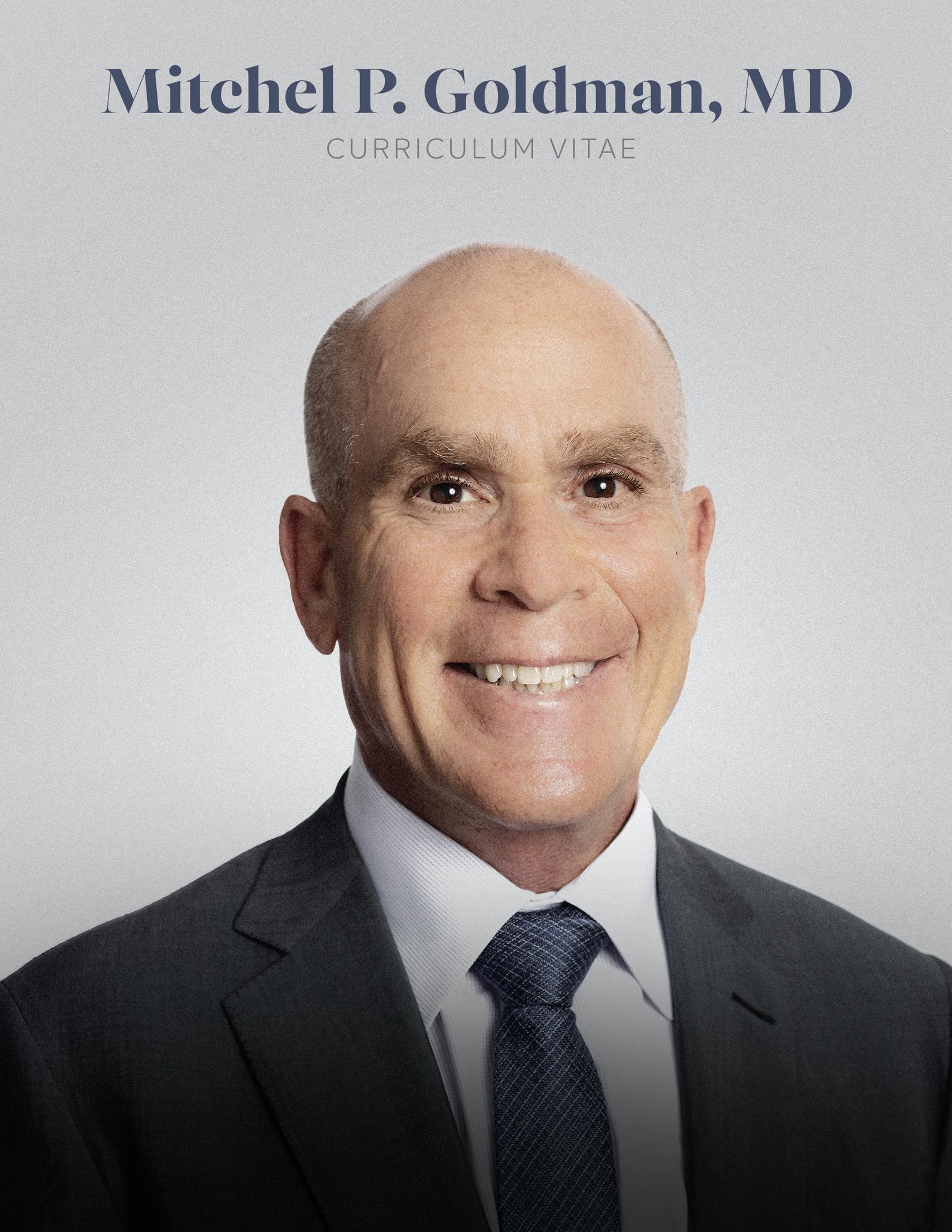 EDUCATION		Sept 1973 - Jan 1977		Boston University						College of Liberal Arts – Biology - B.A. 1977		Sept 1978 - June 1982	Stanford University						School of Medicine - M.D. 1982		June 1982 - June 1983	University of California, San Diego    						Department of Medicine - Medical Intern		July 1983 - July 1986		University of California, Los Angeles						Dept. of Medicine, Div. of Dermatology - ResidentACADEMIC  HONORS		1976	Distinction Work in Biology, Boston University		1977	Phi Beta Kappa Epsilon of Massachusetts		1988	American Academy of Cosmetic Surgery “20th Century Award” 			For Outstanding Contribution to Cosmetic Surgery in the 20th Century		2009	Presidents Award, American Society for Dermatologic SurgeryFor Outstanding Contribution in Teaching and Research		2016    Presidential Citation, American Society for Laser Medicine & Surgery			For invaluable contribution as an international ambassador and worldwide 					leader in laser and energy device educationACADEMIC  APPOINTMENTVoluntary Clinical Professor in Dermatology (Retired)University of California, San Diego Medical CenterHonorary Professor of DermatologyChinese Academy of Medical SciencesCERTIFICATION & LICENSURENational Board of Medical Examiners (Passed, 1983)Board Certified in Dermatology, 1986, American Board of DermatologyDiplomate in Cosmetic Surgery, 2002-2023, American Board of Cosmetic Surgery		California License      #G50784		Nevada License              #7893 		Hawaii License            #MD8456		Maryland License        #D52569		Arizona License            #27413		Colorado License          #38272          DEA Certificate  	   #AG2252005Revised Sep 2023PROFESSIONAL  SOCIETIES	1978			Member, California Medical Association	1978			Member, American Medical Association	1986			Fellow, American Academy of Dermatology	1987			Fellow, American Society for Dermatologic Surgery	1986			Fellow, American Society for Laser Medicine and Surgery	1986			Founding Member, American College of Phlebology (formerly North 				American Society of Phlebology now American Vein & Lymphatic Society)	1986			Member, San Diego County Dermatological Society	1986			Member, San Diego County Medical Society	1986 - 1997		Member, American Academy of Cosmetic Surgery	1983 - 2000		Member, Society for Investigative Dermatology	1986 - 1994		Member, International Society of Dermatology	1986 - 2010		Member, International Society for Dermatologic Surgery	1987 - 1994		Member, Century Club of Dermatology Foundation	1987 - 1992		Founding Member, Space Dermatology Foundation	1988 - 2010		Member, Pacific Dermatologic Association	1991			Member, (HON), Australian-New Zealand Society of Phlebology	1992 - 2000		Member, American Society of Pediatric Dermatology	1992 - 2006		Member, American Venous Forum	1992	 		Member, Association of Surgical Professors	1992 - 2005		Member, International Society of Cosmetic Laser Surgeons 	1994			Member, (HON), Sclerotherapy Society of Australia	1994			Member Annenberg Circle, Dermatology Foundation	1996 - 2005		Member, American Academy of Aesthetic & Reconstructive Surgery	1997			Fellow, American Academy of Cosmetic Surgery	1997			Member, American Society of Liposuction Surgery	1999 - 2002		Member, Aerospace Medical Association	2000 - 2015		Member, California Academy of Cosmetic Surgery	2001			Member, California Society of Dermatology	2002 – 2009		Member, Women’s Dermatology Society	2004 – 2010		Member, Noah Worcester Dermatology Society	2004 – 2006		Member, American Society of Photodynamic Therapy	2006			Member, American Dermatological AssociationATTENDING  STAFF  PRIVILEGES	1986			Consulting Medical Staff, UCSD Medical Center	1986			Medical Staff, Scripps Memorial Hospital-La Jolla	1986 – 2003 		Medical Staff, Scripps Memorial Hospital-Encinitas 	1992			Consulting Medical Staff, Children's Hospital, San DiegoSPECIAL  CLINICAL  EXPERIENCE	11/83  -  6/86		Emergency Room Physician				Los Angeles County, Oliveview Medical Center   INDUSTRIAL  ADVISORY  COMMITTEE/CONSULTANT	1992 – 1998	 	Medical Advisory Board, Dermik Laboratories, Inc.	1992 – Present		Founder, Medical Advisory Board, ESC, Inc. Now known as Lumenis	1993 – 2000		Clinical Advisory Council, Medicis Pharmaceuticals Corporation	1993 – 2000	 	Medical Advisory Board, Laser Science & Applications	1993 – 2000 		Consultant, Johnson & Johnson Medical, Inc., Wound Healing Division	1994 – 2003 		Medical Advisory Board, Circaid Medical Products, Inc.	1994 – 1996		Science Advisory Board, Neuronavigational Corporation	1995 – 2002		Founder/Medical Consultant, SkinMedica, Inc.	1996 – Present 		Medical Consultant, Coherent Medical Group. Now known as Lumenis	1996 – 2002	 	Medical Consultant, VNUS Medical Technologies, Inc.	1997 – 2006		Medical Advisory Board, Allergan Skin Care	1997 – 2004	 	Medical Consultant, Neutrogena Dermatologics	1998 – 2007		Chairman, Medical Advisory Board, Bio Med Sciences	1999 			Medical Advisory Board, Merz Pharmaceutical	2000-	2005		Medical Advisory Board, Ferndale Laboratories	2000 – 2014		Medical Consultant, New Star Lasers	2001 -	2013		Medical Consultant, Medicis Pharmaceuticals	2002 – 2004		Medical Advisory Board Syris Scientific, LLC	2002 -	2003	            Clinical Advisory Board, Sirius Laboratories	2002 – 2006		Medical Consultant, Syntheon – Vein Rx	2003 – 2008		Medical Consultant, Dusa Pharmaceuticals	2003 – 2008		Medical Advisory Board, Collagenex Pharmaceuticals	2004 – 2006		Medical Advisory Board, 3-M Pharmaceuticals	2004 – 2013		Medical Advisory Board, Dermik/Sanofi-Aventis 		2005 – 2009		Medical Advisory Board, Aesthera	2005 - Present		Medical Advisory Board, Galderma	2005 		 	Cosmetic Dermatology Advisory Board, Pfizer 	2005 – 2013		Medical Consultant, Bioniche Pharmaceuticals	2006 – 2009		Executive Counsel, Medical Advisory Board, Allergan	2006 – 2008		Medical Advisory Board, Tyrell	2006 – 2013		Medical Advisory Board, Theraplex	2007 – 2012		Medical Consultant, Mentor	2007 – 2009		Medical Consultant, Obagi Skin Care	2008 – 2014		Medical Consultant, Veinacare	2008 – 2013		Medical Consultant, Quinova Pharmaceuticals	2008 – 2013		Medical Consultant, Ortho Dermatologics	2009 – 2018		Medical Consultant, Lithera now Neothetics	2009 – 2016		Medical Director, Lumenis Ltd.	2009 – 2011		Medical Director, Obagi Medical Products, Inc.	2010 – 2013		Global Alliance Council, Allergan	2011 – 2013 		Medical Consultant, Dermbiotix, Inc.	2011 – 2022		Medical Consultant Auxillium now Endo	2011 – Present		Medical Consultant, SkinMedica, Inc.	2013 – 2021		Medical Consultant, Sienna Labs	2013 – 2020		Medical Consultant, Valiant Pharmaceuticals	2014 - Present		Medical Consultant, Pomega	2014 – Present		Medical Consultant, TR Therapeutics	2014 – 2020		Medical Consultant, eLux Pharmaceuticals		2015 – Present		Medical Advisory Board, NuGene	2015 – 2016		Medical Consultant, Kythera	2016 – Present		Medical Consultant, Sente	2016 – Present		Chairman Medical Advisory Board, Cell Research Corporation	2016 – Present		Medical Consultant, Ampersand now Dyve Biosciences	2016 – Present		Medical Director, West Dermatology, California	2017 – 2018		Board of Directors, Foundation for Prader-Willi Syndrome Research	2018 – Present		Medical Consultant, Lipolysis Robotics	2017 – Present		Medical Consultant, 10X Bio	2020 – Present		Medical Consultant, Amp Performance	2023 – Present		Medical Advisory Board, Venus Concept Inc.		SERVICES  TO  SCHOLARLY  PUBLICATIONS1987  - 1997		Manuscript Reviewer - Journal of Dermatologic Surgery and Oncology1987			Editor, Newsletter of the American College of Phlebology1987, 1995 - Present 	Manuscript Reviewer - Journal of the American Academy of Dermatology,1989			Co-Editor, Journal of Dermatologic Surgery and Oncology Special Issue on			"Superficial Varicosities and Other Venous Problems", 15:2; Feb, 19891990  -  1992		Associate Editor, Journal of Dermatologic Surgery and Oncology1991  -  1992		Editorial Board, Journal of Cutaneous Aging and Cosmetic Dermatology1992  -	2006		International Editorial Advisory Board, Phlebology1992  -	2008		International Editorial Advisory Board, Prakticka' Flebologie1993			Guest Editor, Seminars in Dermatology, "Office Management of Varicose 			and Telangiectatic Leg Veins".  Vol. 12, June 19931993  -	1996		Contributing Editor, Journal of Dermatologic Surgery and Oncology1993			Co-Editor, Journal of Dermatologic Surgery and Oncology, Special Issue on "Lasers"1994  -	2010		Associate Editor, Venous Digest1994  -	2008		International Editorial Board, Scope on Phlebology & Lymphology1995			Co-Editor, Journal of Dermatologic Surgery and Oncology, Special Issue 			on "Phlebology"Co-Editor, Bulletin of the International Society of Cosmetic Laser Surgeons1997  			Present Manuscript Reviewer, Lasers in Surgery and Medicine - 2001		Associate Editor, Dermatologic Surgery1998			Co-Editor, Dermatologic Surgery, Special Issue on “Ambulatory Phlebectomy”1998 - Present		Manuscript Reviewer, Archives of Dermatology1999 - Present		Manuscript Reviewer, International Journal of Cosmetic Surgery1999 - 2001		Editorial Board, LaserNews.net2000 - 2011		Editorial Board, Journal of Cutaneous Laser Therapy2000 - 2008		International Scientific Board, Acta Phlebologica2000 - 2008		International Advisory Board, Colegio Argentino de Cirugia Venosa y Linfática2001 - 2005		Editorial Board, Cosmetic Dermatology2001 - 2010		Editorial Board, Australian New Zealand Journal of Phlebology2002 - Present 		Manuscript Reviewer, Aesthetic Surgery Journal2002 - Present		Assistant Editor, Dermatologic Surgery2003 - 2008		Editorial Advisory Board, Aesthetic Trends & Technologies2003 - 2005		International Editorial Board, Journal of Drugs in Dermatology2005 - 2007		Associate Editor, Journal of Drugs in Dermatology2005 - 2015		Assistant Editor, Journal of Cosmetic Dermatology2005 - Present		Editorial Advisory Board, Aesthetic Medicine2004 - Present		Manuscript Reviewer, European Journal of Vascular and Endovascular Surgery2005 - Present		Manuscript Reviewer, Journal of Plastic and Reconstructive Surgery2007 - 2011		Senior Editor, Journal of Drugs in Dermatology2008 - Present 		Manuscript Reviewer, Journal of the European Academy of Dermatology 			And Venereology2010 - Present		International Editor, Dermatologica Sinica2011 - Present		Manuscript Reviewer – Journal of Opthamalogic Plastic and Reconstructive Surgery2011 - Present		Manuscript Reviewer - Interventional Cardiology2011 - Present		Associate Editor, Phlebology Forum2012 - Present		Manuscript Reviewer, Veins & Lymphatics2012 - Present		Manuscript Reviewer, Journal of Investigative Dermatology2020 - Present		Manuscript Reviewer, Fascial Plastic Surgery & Aesthetic Medicine 2020 - Present		Contributing Editor, Dermatology DigestCOMMITTEE  SERVICE1979  -  1981		Member, Admissions Committee Stanford University School of Medicine1986  -  1989		Secretary, North American Society for Phlebology1986  -  1988		Chairman, Skin Cancer Screening; American Cancer Society, San Diego1987  -  1993		Board of Directors, American Cancer Society, San Diego1987  -  1990		Delegate from San Diego County Dermatological Society to the 			California Congress of Dermatologic Societies1988  -  1991		Program Co-Director, 2nd, 3rd & 4th Annual Congresses of the 			American College of Phlebology1988  -  1990		Chairman, Professional Education; American Cancer Society1989  -  1990		Program Director, 21st & 22nd Annual Sonoran Dermatology Conference1989  -  1991		Vice-President, American College of Phlebology1990			Program Co-Chairman, V. European/American Symposium 			on Venous Diseases, Vienna Austria1990  -  1991		President, Sonoran Dermatological Society1991 			Program Co-Chairman, Phlebology Workshop in the Netherlands1991			Specialty Representative, Scripps Memorial Hospitals' Vascular Center of the Cardiovascular Institute1991 - 1993		President,American College of Phlebology (now American Vein & Lymphatic Society)1991  -  1993		Task Force on Dermatologic Surgery, American Academy of Dermatology1991  -  1994		Committee on Annual Meeting, American College of Phlebology1991  –  1996		Education and Public Information, Committee, North American Society 			of Phlebology1991  -  1994		Research Committee, American College of Phlebology1991  -  1996		Nominating Committee, American College of Phlebology1992			Program Chairman, Pacific Dermatologic Association1992			Secretary, San Diego County Dermatological Society1992  -  1995		Counselor (Advisory Board) American Venous Forum1992  -  1993		Secretary, International Society for Education & Research 			of Vascular Diseases1992  -  1995		Chairman, Task Force on Guidelines of Care for Sclerotherapy, American			Academy of Dermatology1992  -	 1996		Advisory Board, International Society of Cosmetic Laser Surgeons, Inc.1993			President, San Diego County Dermatological Society1993  -  1996		Committee on Annual Meeting, American Society for Dermatologic Surgery1993  -  1996		Committee on the International League of Dermatologic Societies, American			Society for Dermatologic Surgery1993			Program Director "The Third International Symposium on Cosmetic Laser Surgery"1994  -  1995		Program Chairman, 8th Annual Congress, American College of Phlebology1994  -  1995		Member, International Consensus Committee on Chronic Venous Disease1995			Assistant Secretary, Pacific Dermatology Association1995  -  1998		Board of Directors, American Society for Dermatologic Surgery1996  - 1998		Ultrasonic Liposuction Task Force, American Society for Dermatologic Surgery1997   			Program Chairman, 11th Annual Congress, American College of Phlebology1997 -  1998		Industrial Advisory Committee, American College of Phlebology1997 -  1999		Membership Committee, American College of Phlebology1997 -  1999		Ethics Committee, American Society for Dermatologic Surgery1998 – 1999		Awards Committee, American Society for Laser Medicine & Surgery1998 – 2000		Post Graduate Education Committee; Surgical Techniques & Devices Committee;			American Academy of Cosmetic Surgery1999 – 2000		Program Co-Chairman, 2000 World Congress on Skin Resurfacing and Soft Tissue			Augmentation; American Academy of Cosmetic Surgery.1999 - 2002		Board of Trustees, Dermatology Foundation2000 – 2004		Joint AAD/ASDS Liaison Committee; American Academy of Dermatology2000 - 2001		Socioeconomic Affairs Committee, American Society of Laser Medicine & Surgery2000  			Fellowship Training Committee, American Academy of Cosmetic Surgery2000 – 2005		Council on Media and Public Relations, American Society for Dermatologic Surgery2000 - 2003		Chairman, Fundraising Committee, American Society for Dermatologic Surgery2001 - 2002		Fundraising Committee, Dermatology Foundation2001 - 2004		Board of Directors, Pacific Dermatology Association2002			Reference Committee on Emerging Technologies, American Academy of Cosmetic                                        Surgery2002 – 2006		Industrial Advisory Committee, American Society for Dermatologic Surgery2003 			Program Co-Chairman, UIP World Congress Chapter Meeting, San Diego, CA2003 – 2006		New Technologies Committee, Subcommittee on Leg Veins, American Society for Dermatologic Surgery2003 – 2005		Secretary, California Academy of Cosmetic Surgery2004 - 	2006		Vice-President, American Society of Photodynamic Therapy2004 - 	2006		Post Graduation Education Committee, American Society for Dermatologic Surgery2005 			President, 6th European American Congress on Venous Diseases. Prague, Czech 					Republic2006 - 2009		Chairman, Internal Communications Implementation Team, American Society for 				Dermatologic Surgery2006 - 2010		Trustee, California Academy of Cosmetic Surgery2006 – 	2010		Post Graduate Education Work Group, American Society for Dermatologic Surgery2007 -	2009		Board of Governors, Stanford University School of Medicine2008 - 2013		Fellowship Training Committee, American Society of Cosmetic Surgery2009 - 	2014		Media and Public Relations Work Group, American Society for Dermatologic Surgery2010 - 	2014		Medical Technology and Devices Committee, American Society of Cosmetic Surgery2011 - 	2015		Corporate Relations Task Force – American Academy of Dermatology2011 - 2012		Trustee, American Academy of Cosmetic Surgery2011 - 2011		Trustee, Cosmetic Surgery Foundation2011 - 2020	Fellowship Programs Task Force, American Society for Dermatologic Surgery2011	Vice- President American Society for Dermatologic Surgery2012	President-Elect, American Society for Dermatologic Surgery2013	President, American Society for Dermatologic Surgery 2014			Immediate Past-President, American Society for Dermatologic Surgery2015 - 2018	Member, Marketing and Public Relations Committee, American Society for Laser Medicine and Surgery2015 - 2016	Nominations Committee, American Society for Dermatologic Surgery2016 - 2019	Patient satisfaction task force, American Society for Dermatologic Surgery2017 - 2020	Patient Education Work Group, American Society for Dermatologic Surgery2017 - 2020	Cosmetic Patient Satisfaction Experience Task Force American Society for Dermatologic Surgery2017	Chairman, Nominations Committee, American Society for Dermatologic Surgery	2020	Co-Chair of the Research Work Group, American Society for Dermatologic Surgery2022	Benchmarking Task Force, American Society for Dermatologic Surgery2023 – 2026	Ethics and Conflicts of Interest Committee, American Society for Laser Medicine and SurgeryAMERICAN ACADEMY OF COSMETIC SURGERY FELLOWSHIP TRAINING1997		Elizabeth Faircloth Rostan	Charlotte, NC1997		Greg Nikoladis		Austin, TX1998		Shilesh Iyer			New York, NY1998		Nancy Marchell		Delray Beach, FL1999		Syed Amiry			Reston, VA2000		Elizabeth Bowes-Manstein	Miami, FL2001		Sarah Boyce Sawyer		Birmingham, AL2001		David Avram			New York, NY2002		Jaggi Rao			Edmonton, Alberta, Canada 2002		Anju Pabby			San Jose, CA2003		Michelle Ehrlich		Manhattan Beach, CA2003		Alex Carcamo			Mililani, HI2004		Pavan Nootheti		College Park, MD2005		Jane Khoury			Jackson Hole, WY2006		Raminder Saluja		Huntersville, NC2007		Katrina Woodhall		Encinitas, CA2008		Melanie Palm			Solana Beach, CA2009		Monica Kiripolsky		Beverly Hills, CA2010		Jenifer Peterson		Houston, TX2011		Sabrina Fabi			San Diego, CA2012		Daniel Friedmann		San Antonio, TX	AMERICAN SOCIETY FOR MOHS MICROCGRAPHIC SURGERY PROCEDURAL FELLOWSHIP TRAINING2011		Gagik Oganesyan		Santa Rosa, CA2012		Shane Hamman		San Diego, CA		2013		Arisa Ortiz			San Diego, CAAMERICAN SOCIETY FOR DERMATOLOGIC SURGERY FELLOWSHIP TRAINING2013		Ana Marie Liolios			Kansas City, KS2014		Douglas Wu				San Diego, CA2015		Lisa Larson- Zaleski			San Diego, CA2015		Joana Bolton				Orlando, FL2016		Monique Vanaman Wilson		San Francisco, CA2016		Isabela T. Jones			Washington, DC2017		Marwan Alhaddad			Albany, NY2017		Monica Boen				San Diego, CA2018		Elika Hoss				Scottsdale, AZ2018		Ramya Kollipara			Dallas, TX2019		Michael Lipp				Beverly Hills, CA2019		Kunal Angra				San Diego, CA2020 		Emily Carr				Austin, TX2020		Rawaa Almukhtar			Detroit, MI2021		Jamison Loyal				San Diego, CA2021		Nina Hartman				San Diego, CA2022		Lisa Ishii				San Diego, CA2022		Raheel Zabair				Miami, FL2023		Misha Zarbafian, MD			Vancouver, Canada2023		Kavita Darji, MD			St. Louis, MOFOREIGN FELLOWSHIP TRAINING1996		Christine Dieryx		Boom, Belgium1996		Suchai Sriprachya-anunt	Bangkok, Thailand1998		Woraphong Manuskiatti	Bangkok, Thailand2002		Kristine Nograles		Manila, Phillipines2005		Stephanie Lai			Taipei, Taiwan2012		Ane Beatriz Niwa Massaki	Sao Paulo, Brazil2013		Sasima Eimpunth		Bangkok, Thailand2017-2018	Chatchadaporn Chunharas	Bangkok, ThailandRESEARCH  EXPERIENCE9/74  -  12/76		Directed Study in Psychology, Boston University 			Supervisor:  Margaret Hagen, Ph.D., Professor			Research Study:  Three-dimensional depth perception/developmental perception of			facial features.6/75  -  9/75		Medical Research Technician, Department of Genetic Medicine 			University of Miami School of Medicine			Supervisor:  Karl Muench, MD, Professor 			Research Study:  Isolation and sequencing of t-RNA tryptophan synthetase1/76  -  12/76		Senior Distinction Work in Biology, Department of Biology, Boston University			Supervisor:  I.A. Macchi, PhD, Professor			Research Study:  Characterization of the insulinotropic action of tolbutamide in			pancreatic islets1/77  -  6/77		Medical Research Technician, Department of Radiation Medicine 			Massachusetts General Hospital			Supervisor:  Herman Suite, MD, Professor			Research Study:  Immunotherapy on a variety of tumors in germ-free mice and			humans, Immunotherapy induced stimulation of macrophages in vitro9/77  -  6/78		Technical Assistant, Cardiovascular Division, Department of Medicine 			Washington University			Supervisor:  Phillip Henry, MD, Professor			Research Study:  Development of a rapid radioenzymatic assay for plasma			catecholamines, and the study of adrenergic sensitivity of rabbit atherosclerotic			arteries5/84  -  11/84		Clinical Research, Division of Dermatology, UCLA Medical Center			Director:  Nicholas Lowe, MD, Professor			Clinical Research Study:  Bilateral paired comparison efficacy study in eczema of a			new non-steroidal agent (R-83OT) and 1% hydrocortisone6/85 -  11/85		Experimental Study, Division of Dermatology, UCLA Medical Center			Director:  Richard Bennett, MD, Professor			Research Study:  Sclerosis of the dorsal rabbit ear vein, a clinical and pathologic			examination11/86  -  2/89		Multicentered Clinical Study, American College of Phlebology			Director:  Mitchel P. Goldman, MD			Research Study:  Microsclerotherapy of telangiectatic veins and superficial			varicosities of the leg:  A clinical study. Is compression necessary?4/88  -  7/89		The Clinical Research Institute, Inc. 			Co-Directors:  James Seltzer, MD, and Mitchel Goldman, MD 			Clinical Study:  Patch Test for Contact Dermatitis: Pharmacia True Test:  Post-			approval Clinical StudyMar  1989 		Sandoz Pharmaceutical, San Diego Clinical Research Association, Inc.. 			Patient Study Group Participant 			Clinical Study:  Zaditen study # U-201 Aug  1989		Candela Laser Corporation			Director:  Mitchel Goldman, MD			Experimental Study:  Clinical and Histologic Examination of the Candela Pulse 			Dye Laser with and without Sclerotherapy in the Rabbit Ear VeinJan  1990		Candela Laser Corporation			Co-Directors:  Mitchel Goldman MD and Richard Fitzpatrick MD			Clinical Study:  Efficacy of the Candela Pulse Dye Laser in the Treatment of 			Leg Telangiectasia with and without Simultaneous Sclerotherapy.Aug  1990		Palisades Pharmaceuticals, Inc. 			Experimental Study:  Clinical and Histologic Examination of Sodium Morrhuate 			in the Dorsal Rabbit Ear Vein.Dec  1990		Minnesota Clinical Study Center			Clinical Study:  Patient Study Group Participant. Lemmon Protocol #LC  90-100.Mar  1991		Co-Directors:  J. Leonel Villavicencio MD, Mitchel Goldman MD, John Pheifer			MD, John Cranley MD  			Clinical Phase II Study:  Comparison of relative efficacy of polidocanol and sodium 			tetradecyl sulfate.  FDA IND # 35139Apr  1991		Janssen Research Foundation, Inc.-Medical Technical Research Associates, Inc.			Clinical Study:  Protocol JRD 41,400 - 3202.  Double-Blind Multicenter Study of 2% 			Ketoconazole / 0.05% Desonide cream; 2% Ketoconazole cream; 0.05% Desonide 			cream & placebo cream in the treatment of inflammatory tinea cruris. (PhaseII;			IND No. 31,783).Jul  1991		Candela Laser Corporation			Co-Principle Investigator:  Mitchel P. Goldman, MD, Richard E. Fitzpatrick MD,			Javier Ruiz Esparza MD			Clinical Study:  "Treatment of Tattoos with Candela's TL-1 Alexandrite Laser"Aug  1991		Candela Laser Corporation			Co-Principle Investigator:  Mitchel Goldman MD, Richard E. Fitzpatrick MD,			Javier Ruiz Esparza MD			Clinical Study:  Clinical & Histologic effects of the Alexandrite Laser on Various			Tattoo PigmentsOct  1991		Burroughs-Wellcome:  Protocol #: P66-005 			"A Multicenter, Double-Blind, Controlled Trial Comparing Oral Acyclovir to Oral			256U87 for the Treatment of Herpes Zoster in Immunocompetent Patients 50			Years of Age and Older."			Burroughs-Wellcome:  Protocol #: P66-006			"A Multicenter, Double-Blind, Placebo-Controlled Trial Evaluating Oral 56U87 			for the Treatment of Herpes Zoster in Immunocompetent Patients Less Than 50 			Years Old"Nov  1991		Parke-Davis Pharmaceutical Research Division			Co-Investigators:  Mitchel P. Goldman MD, James Seltzer, MD			Clinical Phase III Study:  Double-Blind, randomized, comparative, multicenter 			study of CI-983 versus cephalexin in the treatment of skin and skin structures.  Jun  1992		Jobst Institute, Inc.			Principle Investigator:  Mitchel P. Goldman MD			Clinical Study:  Venous Insufficiency During Standing Occupation: Treatment with 			a 20-30 mm Hg Graduated Compression StockingJul  1992		Smith Kline Beecham Pharmaceutical Company			Co-Investigator:  Mitchel P. Goldman MD			Experimental Study:  A comparison of the efficacy and safety of Augmentin 			500/125 mg p.o. q12 hours and Augmentin 250/125 mg p.o. q8 hours in the			treatment of uncomplicated skin and skin structure infections.Aug  1992		Rhone-Poulenc Rorer			Co-Investigator:  Mitchel P. Goldman MD			Experimental Study:  Randomized, comparative, multi-center study of RP64206			(Sparfloxacin) vs. Ciprofloxacin in the treatment of community acquired,			complicated skin and skin structure infection.Sep  1992		Candela Laser Corporation			Co-Principle Investigator:  Mitchel P. Goldman MD, Richard E. Fitzpatrick MD			Clinical Study:  "Treatment of Tattoos with Candela's Q-switched Alexandrite			Laser" Sep  1992		ESC - Energy Systems Corporation, LTD			Principle Investigator:  Mitchel P. Goldman MD			Experimental Study:  Clinical and Histologic Effects of the ESC vascular lesion			pulsed light source on rabbit ear vein.  Nov  1992		ESC - Energy Systems Corporation, LTD			Principle Investigator:  Mitchel P. Goldman, MD, Richard E. Fitzpatrick, MD  			Clinical Study:  Clinical Effects of the ESC Vascular Lesion Pulsed Light Source on			Human Vascular Lesions.Dec  1992		Candela Laser Corporation			Co-Principle Investigator:  Mitchel P. Goldman MD, Richard E. Fitzpatrick MD,			Nancy M. Satur MD, Kenny R. Malott MD			Clinical Study:  "Treatment of Blue, Green, Brown and Reddish-Brown Tattoos with			Candela's PLTL-1 Laser System Q-switched Alexandrite Laser."1993-1994		Advanced Tissue Sciences, La Jolla, CA			Principle Investigator:  Mitchel P. Goldman, M.D.			Clinical Study: DG 02 02 1292, "A Multicenter, Single blind Clinical Trial to Determine the Efficacy of DermagraftTM, A Living Dermal Replacement, in the Treatment of Chronic Venous Insufficiency Ulcers,” Phase III study Jan  1993		Telios Pharmaceutical Inc. 			Principle Investigator:  Mitchel P. Goldman, M.D.			Clinical Study:  Randomized multi center trial comparing the safety and efficacy 			of Telio-DermR with a synthesized dressing vs. saline control with a synthesized			dressing in patients with venous leg ulcers (protocol TD-14, post Phase III Study)Jan  1993		Kreussler Pharmaceuticals, GbH			Co-Directors:  J. Leonel Villavicencio MD, Mitchel Goldman MD, John Pheifer,			MD, John Cranley MD 			Clinical Phase II Study:  Comparison of Relative Efficacy of Polidocanol and			Sodium Tetradecyl Sulfate. FDA IND # 35139Apr  1993		Candela Laser Corporation			Co-Principle Investigator:  Mitchel P. Goldman MD, Richard E. Fitzpatrick MD,			Nancy M. Satur MD, Kenny R. Malott MD  			Clinical Study:  Treatment of Yellow, Orange, Red, Violet/Purple, Tan and Flesh			colored Tattoos with Candela's 510nm Pulsed Dye Laser"Apr  1993		Amgen, Inc.			Principal Investigator:  Mitchel P. Goldman MD 			Experimental Study:  Phase I/II study to determine the safety and biological 			activity of R-met Hu IL-2 in severe plaque psoriasisApr  1993		Smith Kline Beecham			Co-Investigator:  Mitchel P. Goldman MD			Clinical Study:  "A Prospective, Randomized, Double-Blind, Multicenter, Patient-			Initiated Study to Compare the Efficacy of Topical 1% Penciclovir Cream with			Placebo in Patients with Recurrent Herpes Simplex Labialis Infection"May  1993		Hyal Pharmaceutical Corp. 			Principle Investigator:  Mitchel P. Goldman MD  			Clinical Study:  "Open-Label Evaluation of the Safety and Efficacy of Topical DHA			Gel (Diclofenac/Hyaluronic Acid) in the Treatment of Superficial Basal Cell			Carcinoma"Feb  1994		American College of Phlebology Research Grant  			Principal Investigator:  Mitchel P. Goldman MD and Pauline 			Raymond-Martimbeau MD  			Experimental Study:  Clinical and Histologic Effects of Intravascular Injections of			American Iodine versus Sodium Iodide in the Rabbit Ear Vein ModelMay  1994		Genta, Inc			Principal Investigator:  Mitchel P. Goldman MD			Clinical Study:  "A Pilot Study to Evaluate the Safety and Efficacy of SCY-ER in			Patients Affected by Moderate to Severe Nodular Acne Vulgaris"  			(Protocol #GEN-9404101)Jul  1994		Sandoz			Co-Principal Investigator:  Mitchel P. Goldman MD			Clinical Study:  "A Randomized, Double-Blind, Placebo Controlled, Multicenter			Study of the Efficacy and Safety of Lamisil (Terbinafine) 1% Solution - Topical,			Compared to Vehicle BID for One Week in Subjects with Interdigital Type Tinea			Pedis (Athletes Foot)"  (Protocol #SFF 351-E-OO).Jul  1994		Sandoz			Co-Principal Investigator:  Mitchel P. Goldman MD			Clinical Study:  "A Randomized, Double-Blind, Placebo Controlled, Multicenter			Study of the Efficacy and Safety of Lamisil (Terbinafine) 1% Solution - Topical,			Compared to Vehicle BID for One Week in Subjects with Pityriasis Versicolor"			(Protocol #SFF 353-E-OO).Jul  1994		Penederm			Principal Investigator:  Mitchel P. Goldman MD			Clinical Study:  "A Multicentered, Double-Blind Study to Evaluate Butenafine HCL			1% Cream and Vehicle in the Treatment of Tinea Cruris"			(Protocol #PDC 010-005)Feb  1995		Coherent			Co-Investigator:  Mitchel P. Goldman MD			Study:  "Resurfacing of fine to Deep Facial Wrinkles Using the Ultrapulse CO2			Laser"Feb  1995		Bristol-Myers Squibb			Principle Investigator:  Mitchel P. Goldman MD			Clinical Study:  "A Multi-Center, Double-Blind, Parallel Group Efficacy and Safety			Comparison of Ifetroban and Placebo in Patients with Venous Leg Ulcers"Mar  1995		Matrix Pharmaceuticals, Inc.			Principle Investigator:  Mitchel P. Goldman MD			Clinical Study:  "A Randomized, Controlled Study to Evaluate the Contributions of			Components in Fluorouracil/Epinephrine (5-FU/epi) Injectable Gel in Patients 			with Basal Cell Carcinoma"1995			Lidak Pharmaceuticals			Principle Investigator:  Mitchel P. Goldman MD			Clinical Study:  "A Clinic Initiated Double-Blind, Placebo Controlled, Multicenter			Study to Assess the Safety and Efficacy of Topical N-Docosanol 10% Cream			(Lidakol) in Patients with Early Stage Episodes of Acute, Recurrent Herpes			Labialis".  1995			Burroughs-Wellcome			Principle Investigator:  Mitchel P. Goldman MD			Clinical Study:  "A Double Blind, Multicenter Study Comparing Valacyclovir 			with Famciclovir for the Treatment of Uncomplicated Herpes Zoster in			Immunocompetent Patients 50 Years of Age and Older."  (Protocol 310-123)1995			Coherent, Inc.			Principal Investigator: Richard E. Fitzpatrick, M.D.Co-Investigators: Mitchel P. Goldman, Roy G. Geronemus, M.D., Joop M. Grevelink, M.D., Suzanne L. Kilmer, M.D., Gary Lask, M.D., Paul C, Levins, M.D., David H. McDaniel, M.D.			"Resurfacing Facial Acne Scars Using the UltraPulse CO2 Laser"Feb 1996		Bristol-Myers Squibb			Principle Investigator:  Mitchel P. Goldman MD			Clinical Study:  “A Multi-Center, Double Blind, Parallel Group Efficacy and Safety			Comparison of Ifetroban and Placebo, in Patients with Venous Leg Ulcers.-9 month			Extension”Apr 1996		Jobst/Beiersdorf Company			Principle Investigator:  Mitchel P. Goldman, M.D.			Clinical Study:  “The Effect of External Compression on Venous Hemo Dynamics”.Oct 1996		ESC Medical Systems			Co-Investigator:  Mitchel P. Goldman, M.D.			Clinical Study:  “ESC Epilight™ HR System for Hair Removal”. (PD02A/95) Dec 1996		Johnson & Johnson Consumer Products			Principle Investigator:  Mitchel P. Goldman, M.D.			Clinical Study:  “The Effects of Novel Dressing Therapies on the Healing of Partial			Thickness Wounds”.Dec 1996		ESC Medical Systems, Inc.			Co-Investigator:  Mitchel P. Goldman, M.D.			Clinical Study:  “Skin Resurfacing Using the ESC Derma™ 20 Laser System”. 			(#PB6002007)Mar 1997		Circ-Aid Medical Products			Principle Investigator:  Mitchel P. Goldman, M.D.			Clinical Study:  “A Multicenter, Prospective, Randomized, Parallel Group Study to			Evaluate the Costs of Treating Venous Ulcer Patients with Unna’s Boot or Circ-Aid®			Thera-Boot™”.  (#CA961-rev.11/5/96)Oct 1997		Johnson & Johnson/Neutrogena			Principle Investigator:  Mitchel P. Goldman, M.D.			Clinical Study:  “The Effect of an Integrative Wound Management Regimen for Skin			Following Facial Resurfacing Procedures”.1998-1999		ESC Medical, Inc.Principle Investigator:  Mitchel P. Goldman, M.D.“Phase III Multi-Center, Efficacy Study of Vasculight® Long-pulsed Nd: YAG Laser for Leg Telangiectasias,” ESC/Sharplan, Needham, MAApr 1998		Rofil Medical			Sub-Investigator:  Mitchel P. Goldman, M.D.			Clinical Study:  “For the Evaluation of Artecoll, PMMA Microsphperes in 3.5% Collagen			for Soft Tissue Augmentation".May 1998		Mylan Pharmaceuticals			Sub-Investigator:  Mitchel P. Goldman, M.D.			Clinical Study:  “A Double-Blind, Randomized, Placebo-Controlled, Multicenter,			Parallel Group Evaluation of the Efficacy and Safety of Sertaconazole 2% Cream in			Patients with Interdigital Tinea Pedis”. July 1998		Allergan			Sub-Investigator:  Mitchel P. Goldman, M.D.			Clinical Study:  “Multicenter, Double-Blind, Randomized, Vehicle-Controlled Study of			the Safety and Efficacy of 0.05T and 0.1% Tazarotene Creams Applied Once Daily for 12			Weeks with a 12-Week Follow-Up in the Treatment of Plaque Psoriasis”Aug 1998		Johnson & Johnson			Principle Investigator:  Mitchel P. Goldman, M.D.			Experimental Study:  “Laser Resurfacing:  Evaluation of Epithelial Regeneration in a 			Porcine Model”Sept 1998		Allergan Pharmaceuticals, Inc.			Principle Investigator:  Mitchel P. Goldman			Clinial Study:  “Evaluation of the Safety & Efficacy of Azelex®  (Azelaic  Acid 20%			Cream) Compared to Vehicle in the Reduction of the Severity and Duration of			Post-Inflammatory  Hyperpigmentation Due to Laser Resurfacing in Subjects with a 			Skin Phototype of III or IV”Nov 1998		ESC Medical Systems, Inc.			Co-Investigator:  Mitchel P. Goldman, M.D.			Clinical Study:  “Use of 755nm Cut-Off Filter in Epilation with Epilite”Dec 1998		Merz Pharmaceuticals			Principle Investigator:  Mitchel P. Goldman, M.D.Clinical Study:  “Evaluation of the Safety and Efficacy of Mederma Compared to Vehicle in Reduction of the Severity and Duration of Post-Operative Erythema Due to Laser Resurfacing”1998			ESC/Luxor Corporation			Co-Investigator: Mitchel P. Goldman, M.D.Clinical Study: "Laser Skin Resurfacing, with the Derma-K Laser System for Treatment of Aged or Photodamaged Skin"1999			New Star Lasers, Inc. Rosemont, CA			Principle Investigator: Mitchel P. Goldman, MD“Phase II Efficacy Study of Long-pulsed, Model 140 Cool Touch® 6-Watt Nd: YAG Laser System dynamically cooled Nd: YAG Laser for Leg Telangiectasias”, Laser Aesthetics, Auburn, CA - Device cleared for telangiectasias1999			New Star Lasers, Inc. Rosemont, CA			Principle Investigator: Mitchel P. Goldman, MD “Phase III Clinical Investigation of the Laser Aesthetics, Inc. Model 130 Cool Touch® 6-Watt Nd: YAG Laser System for Treatment of Facial Rhytides”, Laser Aesthetic, Auburn, CA – device cleared for treatment of peri-ocular actinic rhytids.Feb 1999		Johnson & Johnson			Principle Investigator:  Mitchel P. Goldman, M.D.			Clinical Study:  “The Evaluation of an Instrument to Detect Biomechanical Changes in			the Skin Following Application of Amine Complex Face Lift Moisturizer”.Feb 1999		Allergan			Principle Investigator:  Mitchel P. Goldman, M.D.			Clinical Study:  “A Multicenter, Double-Blind, Randomized, Placebo-Controlled,			Parallel Study of the Safety and Efficacy of Botox® (Botulinum Toxin, Type A) Purified			Neurotoxin Complex in Subjects with Glabellar Lines”.Feb 1999		Janssen/McNeil			Principle Investigator:  Mitchel P. Goldman, M.D.			Clinical Study:  “A Double-Blind, Placebo-Controlled Study of Ketoconazole 2%			Shampoo in the Treatment of Pityriasis Versicolor in Adolescents”.June 1999		Allergan 			Principle Investigator:  Mitchel P. Goldman, M.D.			Clinical Study:  A multicenter, open label study of the safety and effectiveness of Botox			 (Botulinum toxini, type A) Purified Neurotoxin Complex in subjects with glabellar 			lines.Aug 1999		Certified Scientific, Inc.			Merck & Co., Inc.			Principle Investigator:  Mitchel P. Goldman, M.D.			Clinical Study:  A multiple-rater validation study to assess reliability of lesion counting			in moderate and severe acne patients.Sept 1999		Merck & Co., Inc.			Principle Investigator:  Mitchel P. Goldman, M.D.			Clinical Study:  A double-blind, randomized, placebo-controlled, multi-center			comparison/combination study with L-762943 and oral minocycline to determine their			effects in young men with moderate to severe acne.Oct 1999		Merz Pharmaceuticals			Principle Investigator:  Mitchel P. Goldman, M.D.			Clinical Study:  Evaluation of the safety and efficacy of Mederma in the reduction in the			severity of post surgical hypertrophic scars.1999			Allergan, Inc.			Principal Investigator: Richard Fitzpatrick and Mitchel P. Goldman "A Multi-Center, Double-Blind, Randomized, Vehicle-Controlled, Group Study of the Safety and Efficacy of AGN 194310 Ointment 0.01% Applied Twice Daily for 4 Weeks in the Prevention of Cheilitis Associated with Oral Isotretinoin Treatment in Severe Nodular Acne Patients."1999/2000		SkinMedica - Product Studies			Principal Investigators: Richard Fitzpatrick and Mitchel P. GoldmanVitamin C Complex vs Skinceuticals Vitamin C Serum (12/1999) "A Double-Blind, Randomized, Placebo-Controlled Split-Face Study Comparing SkinMedica Vitamin C Complex vs. Placebo.  Protocol SM-REF99-C.			Retinol Complex vs Placebo (3/2000)"A Double-Blind, Randomized, Placebo-Controlled Split-Face Study Comparing Protocol SM-REF99-RCBX."Mar 2000		Genentech			Principle Investigator:  Mitchel P. Goldman, M.D.			Clinical Study: A phase III, randomized, double-blind, parallel-group, placebo-			controlled, multicenter, multiple dose study to evaluate the efficacy and safety of 			subcutaneously administered anti-CD11a in adults with moderate to severe plaque 			psoriasis who are candidates for systemic therapy.Mar 2000		Ferndale Laboratories, Inc.			Principle Investigator:  Mitchel P. Goldman, M.D.			Clinical Study:  A multicenter clinical study to evaluate the efficacy of 4% Liposomal 			Lidocaine as compared to EMLA Cream for pain reduction during laser treatment.2000			Laser Photonics			Principle Investigator:  Mitchel P. Goldman, M.D.			“Gathering information about psoriasis treatment with the laser Photonics AL 7000			Excimer Laser Phototherapy System’2000			Clinicon Corporation			Principle Investigator:  Mitchel P. Goldman, M.D.			Clinical Study:  A comparison of clinical outcomes using the Sureblade™  Diamond			Laserknife versus cold steel and electrocautery in patients undergoing excisional			surgery.”2001			Zars, Inc.			Co-Investigator:  Mitchel P. Goldman, M.D.			Clinical Study:  “A Randomized Comparison of the S-Caine Peel to Emla Applied Prior			to Hair Removal Treatment”2001			SkinMedica			Co-Investigator:   Mitchel P. Goldman, M.D.			Clinical Study:  “Precision Peel vs. Glycolic Acid 30% for the Treatment of Acne”2001			SkinMedica			Co-Investigator:  Mitchel P. Goldman, M.D.			Clinical Study:  “Precision Peel vs. Glycolic Acid 30% for Treatment of Melasma”2001			Ortec International CRO:Clintrials			Principle Investigator:  Mitchel P. Goldman, M.D.			Clinical Study:  “A Pivotal Randomized Study to Examine the Safety and Efficacy 			of a Collagen Matrix Containing Allograft Cells for the Treatment of Venous Ulcers”2001			Dermatology Associates of San Diego County, Inc.			Principle Investigator:  Mitchel P. Goldman, M.D.			Clinical Study:  “Hair Removal of the Bikini Area Using the CoolGlide vs. CoolTouch			Varia”2001			Electro-Optical Sciences, Inc.			Principle Investigator:  Mitchel P. Goldman, M.D.			Clinical Study:  “Patient Examination with MelaFind System Developed by			Electro-Optical Sciences, Inc. (EOS)”2001			SkinMedica, Inc.			Sub Investigator:  Mitchel P. Goldman, M.D.			Clinical Study:  “A Marketing Study for a Multi-Center, Double-Blind, Vehicle-			Controlled Split Face Trial to Evaluate Treatment of Photodamage Using Tissue			Cytokines in a Topical Formulation Compared to its Vehicle”2001			Abgenix, Inc.			Sub Investigator:  Mitchel P. Goldman, M.D.			Clinical Study:  “A Two-Part, Multi-Center, Randomized, Double-Blind Placebo-			Controlled, Multiple Dose Clinical Trial of ABX-IL8 in Patients with Moderate			to Severe Plaque Psoriasis”2001			Photogen, Ing.			Sub Investigator:  Mitchel P. Goldman, M.D.			Clinical Study:  “A Phase I Safety Study of Topical PH-10 Solution and Laser Light			for the Treatment of Plaque Psoriasis.”2001			GlaxoSmithKline			Sub Investigator:  Mitchel P. Goldman, M.D.			Clinical Study:  “A Randomized, Double-Blind, Placebo-Controlled Trial to Assess			the Safety and Efficacy of Three Dose Levels of Rosiglitazone Maleate in the 			Treatment of Moderate to Severe Plaque Psoriasis.”2001			3M Pharmaceuticals			Sub Investigator:  Mitchel P. Goldman, M.D.			Clinical Study:  “Vehicle-Controlled, Double-Blind Study to Assess the Safety and 			Efficacy of Imiquimod 5% Cream Applied Once Daily 2 Days per Week for the 			Treatment of Actinic Keratoses of the Head.”2001			Neutrogena			Principle Investigator:  Mitchel P. Goldman, M.D.			Clinical Study:  “Compatibility Study for Application of Daily SPF 30 Moisturizer			Following Treatment with Glycolic Peel, Microdermabrasion or Non-Invasive Laser”2002			Provensis			Principle Investigator:  Mitchel P. Goldman, M.D.			Clinical Study:  “A Multicenter, Randomized, Phase III Study to Evaluate the Safety,			Efficacy and Patient Acceptability of the Varisolve technique Using 1% Polidocanol			Microfoam.”2002			Ortec International, Inc.			Principle Investigator:  Mitchel P. Goldman, M.D.			Clinical Study:  “A Pivotal Study to Evaluate the Safety and Efficacy of Cryopreserved 			Bilayered Cellular Matrix (CYRO-OrCel™) for the Treatment of Venous Ulcers.”2002			Galderma R&D, Inc.			Principle Investigator:  Mitchel P. Goldman, M.D.			Clinical Study:  “Evaluation of the Efficacy and Safety of Twice Daily Application			of Calcitrol  3 µg/g Ointment and its Vehicle in the Treatment of Chronic Plaque			Psoriasis.”2002			Genentech, Inc.			Principle Investigator:  Mitchel P. Goldman, M.D.			Clinical Study:  “A Phase IIIb, Randomized, Double-Blind, Parallel-Group, Placebo-			Controlled, Multicenter Study to Evaluate the Efficacy and Safety of 1.0 mg/kg			Subcutaneously Administered Efalizumab in Adults with Moderate to Severe			Plaque Psoriasis.”2002			Genentech, Inc.			Principle Investigator:  Mitchel P. Goldman, M.D.			Clinical Study:  “An Open-Label Multicenter Study to Evaluate the Efficacy and Safety			of 1.0 mg/kg Subcutaneous Efalizumab Followed by Efalizumab Taper in Adults			with Plaque Psoriasis Previously Enrolled in Study ACD2390g.”2002			Atrix Laboratories, Inc.			Sub Investigator:  Mitchel P. Goldman, M.D.			Clinical Study:  “A 12-Month, Multicenter, Open-Label, Non-Comparative Clinical			Design Study of 5% Dapsone Topical Gel in Patients with Acne Vulgaris.”2002			Dermik Laboratories, Inc.			Sub Investigator:  Mitchel P. Goldman, M.D.			Clinical Study:  “An Open-Label, Multicenter, Phase IV Study of DL6021 for the			Treatment of Mild and Moderate Acne Vulgaris “2002			Abgenix, Inc.			Sub Investigator:  Mitchel P. Goldman, M.D.			Clinical Study:  “A Double-Blind, Placebo-Controlled, Multicenter Study to Assess			the Effects of Extended Treatment and Re-treatment of Patients with Plaque Psoriasis			Enrolled in ABX-0204 Part II.”2002   			Allergan			Principal Investigator: Mitchel P. Goldman, MD			Clinical Study: An Evaluation of the Safety and Efficacy of Tazorac 0.1% Cream (QD) 				and Renova 0.05% Cream (QD) in the treatment of Subjects with Photodamaged Facial 				Skin.2002 			New Star Lasers			Principle Investigator: Mitchel P. Goldman, MD			Clinical Study: Endolumenal 1320nm Laser Closure of the Greater Saphenous Vein2002 			Lumenis			Principle Investigator: Mitchel P. Goldman, MDClinical Study: A Multicenter Evaluation of the Safety and Efficacy of ReLume™ Treatment for the Cosmetic Repigmentation of Mature Striae Distensae2002 			Lumenis			Principle Investigator: Mitchel P. Goldman, MDClinical Study: A Prospective, Self-Controlled (versus Baseline), Multicenter Study to Determine the Effectiveness and Safety Through 0, 4 and 12 Weeks Following the Administration of 8 Treatments over 4 Weeks with the ClearLight™ PhotoClearing System in Teenagers and Young Adults for the Treatment of Acne Vulgaris2002			New Star Lasers			Principle Investigator: Mitchel P. Goldman, MDClinical Study: The use of a 1320nm Endolumenal Laser to Close the Great Saphenous Vein2003			Deka-Cynosure			Principle Investigator: Mitchel P. Goldman, MDClinical Study: Clinical Evaluation of a Device for the Treatment of Cellulite: “TRIACTIVE”2003			Deka-Cynosure			Principle Investigator: Mitchel P. Goldman, MDClinical Study: Clinical Evaluation of a 1064 Long pulsed Nd:YAG, Alexandrite and Diode Laser in the treatment of unwanted hair.2003                           	Dusa PharmaceuticalsPrinciple Investigator: Mitchel P. Goldman, MDClinical Study: Effectiveness of 5-aminoleukovonic acid with the Blu-U in the Treatment of Acne Vulgaris.2003 			Gentle Waves			Principle Investigator: Mitchel P. Goldman, MDClinical Study:  The use of a Diode Array in the Treatment of Facial Photodamage2003			Topix Pharmaceuticals			Principle Investigator: Mitchel P. Goldman, MDClinical Study: Effectiveness of a Topical TGF ß Growth Factor with Vitamin C in the Treatment of Fine Lines on the Face.2003  			Unilever			Principle Investigator: Mitchel P. Goldman, MD			Clinical Study: Efficacy of Topical Treatment for Rosacea2004 			Lumenis			Principle Investigator: Mitchel P. Goldman, MD			Clinical Study: The Efficacy of the Omega radiofrequency Device to Tighten Skin2004 			Lumenis			Principle Investigator: Mitchel P. Goldman, MD			Clinical Study:  Efficacy of the Lumenis One IPL and Vasculite Systems2004                           	CollaGenix Pharmaceuticals Inc.Principle Investigator: Mitchel P. Goldman, MDClinical Study: Effectiveness of 5 - aminoleukovonic acid with and without Periostat®  in the Treatment of Acne Vulgaris.2004			STD Pharmaceuticals Ltd.			Principle Investigator: Mitchel P. Goldman, MDClinical Study: 2004			Topix Pharmaceuticals			Principle Investigator: Mitchel P. Goldman, MDClinical Study: Effectiveness of a Topical TGF ß Growth Factor with Vitamin C compared to TNS (SkinMedica) in the Treatment of Fine Lines on the Face.2004 			La Jolla SpaMD			Principle Investigator: Mitchel P. Goldman, MD			Clinical Study: An Open Trial Testing the Safety and Efficacy Spa MD Anti-Cellulite 				Cream™  versus Placebo for Cellulite of the Posterior and Lateral Thighs with 					Occlusion by a Bioceramic-coated Neoprene Garment2004 			La Jolla SpaMD			Principle Investigator: Mitchel P. Goldman, MD			Clinical Study: An Open Trial Testing the Safety and Efficacy Spa MD Anti-Cellulite 				Cream™ for Cellulite of the Posterior and Lateral Thighs with and without Occlusion by 			a Bioceramic-coated Neoprene Garment 2004			Collagenx Pharmaceuticals, Inc.Principle Investigator: Mitchel P. Goldman, MDClinical Study: A Multicenter, Randomized, Double-Blind, Placebo-Controlled, Clinical Trial to Determine the Effects of Doxycycline Monohydrate Modified Release Capsules Administered Once Daily for the Treatment of Rosacea2004 			Biogen-Idec and Dusa Pharmaceuticals			Principle Investigator:  Mitchel P. Goldman, MDClinical Study: A 12-Week Open-Label Study to Compare the Efficacy of a course of Alefacept (LFA-3/IgG1 Fusion Protein) versus Alefacept and Intense Pulsed Light (IPL) Treatment versus Alefacept and Photodynamic Therapy with Aminolevulinic Acid (ALA) and IPL Treatment in Subjects with Chronic Plaque Psoriasis.2004 			Allergan			Principle Investigator:  Mitchel P. Goldman, MDClinical Study: A Randomized, Double-blinded Trial to Evaluate the Safety and Efficacy of Intradermal Botulinum Toxin A, , Botox® Combined with Topical Tazarotene, Avage® versus Intradermal Botulinum Toxin A, Botox® Alone in the Treatment of Lateral Periocular 2004 			Pacific Bioscience Laboratories			Principle Investigator: Mitchel P. Goldman, MD			Clinical Study:  Pilot Study (Case Reports) of a Novel Skin Cleansing Device2004                           	Dusa PharmaceuticalsPrincipal Investigator: Mitchel P. Goldman, MDClinical Study: Effectiveness of 5 - aminoleukovonic acid with the Intense Pulsed Light in the Treatment of Photodamage2004 	 		LaserscopeCo-Investigator: Mitchel P. Goldman, MDClinical Study: Hair removal with the Laserscope Solis IPL System Multi-center Feasibility Study2005 			Medicis Pharmaceuticals			Principle Investigator: Mitchel P. Goldman, MDClinical Study: A Multicenter, Randomized Trial to Determine the Influence of 1320 nm Nd: YAG Laser (CoolTouch™), 1450 nm Diode Laser (Smoothbeam™), Radiofrequency Skin Tightening (Thermacool TC™) and Intense Pulsed Light (IPL) Therapy When Administered Immediately After Treatment with Hyaluronic Acid (Restylane®) for Tissue Augmentation of the Nasolabial Folds2005			Ispen Limited/InamedPrincipal Investigator: Mitchel P. Goldman, MDClinical Study: A Phase III, Randomized, Double-Blind, Placebo-Controlled Study to Assess the Efficacy and Safety of Reloxin™ in the Re-Treatment of Glabellar Lines Following Open-Label Treatment			Lumenis LUM-FACES – 0305-03			Principal Investigator: Mitchel P. Goldman, MD			Clinical Study:  Non-Invasive, Non-Ablative Treatment for Wrinkles Reduction and 				Skin Tightening using High-Frequency Electricity (RF) Combined with Vacuum			Medicis MA-1400-02 Principal Investigator: Mitchel P. Goldman, MD			Clinical Study:  A Prospective, Randomized, Comparative, Multi-Center Study of 				Sensitization of Restylene and Perlane and including Patient Diary Symptom Profile 				Assessments	3M 1521-R850Principal Investigator: Mitchel P. Goldman, MD			Clinical Study: A Multicenter Study to Validate Cosmetic Outcome Scales Used to 				Assess Irregular Skin Pigmentation and WrinklingTyrell, Inc. Protocol Number: TY-B-001Principal Investigator: Mitchel P. Goldman, MD			Clinical Study: A Randomized, Controlled, Double-Blind Study of Localized Low Level 				Heat Treatment of Acne Blemishes using the Zeno® Device at Multiple Clinical Sites 2005 			Syneron			Principal Investigator: Mitchel P. Goldman, MD			Clinical Study: A Randomized Evaluation of the VelaSmooth vs. Triactive in the 					Treatment of Cellulite on the thigh.2005 			Niadyne, Inc.  Protpcol: GG-ND05			Principal Investigator: Mitchel P. Goldman, MD			Clinical Study: A Multi-Center, Placebo-Controlled, Randomized Clinical Trial of the 				Effects of the Niadyne Skin Care System Utilized with Photorejuvenation with the 				Intense Pulsed Light.2005			NeocutisPrincipal Investigator: Mitchel P. Goldman, MD			Clinical Study: A Multi-Center, Placebo-Controlled, Randomized Clinical Trial of the 				Effects of Neocutis on Cutaneous rhytides2006			Medi and Sigvaris			Principal Investigator: Mitchel P. Goldman, MDClinical Study: Benefits of extended use of graduated compression stockings after sclerotherapy treatment of varicose and telangiectatic leg veins2006 			Aesthera			Principal Investigator: Mitchel P. Goldman, MD			Clinical Study: Evaluation of the Aesthera PPx System for the treatment of Fine Hair2006			Steifel			Principal Investigator: Mitchel P. Goldman, MD and Michael Gold, MDClinical Study:  MYX0601: Efficacy and safety of MimyX when used in combination with ALA-PDT therapy for the treatment of subjects with sun-damaged facial skin – Pilot study2006			Bioform Medical			Principal Investigator: Mitchel P. Goldman, MD			Clinical Study: Evaluation of radiesse vs restylane for the treatment of nasolabial folds2006			Allergen			Principal Investigator: Mitchel P. Goldman, MDClinical Study: BTX 0607: A double-blind dose comparison of the safety and efficacy of BOTOX in the treatment of female subjects with moderate or severe glabellar rhytids2006			Cynosure			Principal Investigator: Mitchel P. Goldman, MDClinical Study: Effectiveness of the Cynergy 1064-595 laser in the treatment of photodamaged facial skin2006			Johnson & Johnson			Principal Investigator: Mitchel P. Goldman, MDClinical Study: A single-center, Placebo-controlled, double-blind, randomized clinical trial to determine the effects of the Biafine skin care system when utilized 4 weeks prior to PDT with the Lumenis 1 intense pulsed light source and blue lightSpa MDPrincipal Investigator: Mitchel P. Goldman, MDClinical Study: Evaluation of the reduction in wrinkles and photodamage with the an antioxidant mixture, “Vitaphenol” compared to placebo cream2006			Allergan			Principal Investigator: Mitchel P. Goldman, MDClinical Study: The effect of Botox on intense pulsed light treatment: An investigator-initiated study2006			Cynosure			Principal Investigator: Mitchel P. Goldman, MDClinical Study: Comparative study of a new Long-pulsed alexandrite and 1064nm Nd:YAG laser (Apogee Elite) for axillary hair removal compared with 810 nm diode laser2007			BioMed			Principal Investigator: Mitchel P. Goldman, MDClinical Study: A Phase III, Randomized, double-blind placebo controlled study involving a novel gel-based patch for the improvement of the appearance of fine lines and wrinkles.2007			Cynosure			Principal Investigator: Mitchel P. Goldman, MDClinical Study: Affirm 1440-nm CAP laser for the treatment of photodamaged skin on the hands and arms2007 			Aesthera			Principal Investigator: Mitchel P. Goldman, MD			Clinical Study: Treatment of inflammatory and comedonal acne with the use of the 				Aesthera PPx Intense Pulsed Light2007 			Genzyme			Principal Investigator: Mitchel P. Goldman, MDClinical Study: A subject and evaluator-blinded, randomized, multi-center study to evaluate the safety and effectiveness of injection with DGE injectable gel as compared to an FDA-approved dermal filler in subjects undergoing Cutaneous correction of nasolabial foldsObagi SkinCarePrincipal Investigator: Mitchel P. Goldman, MDClinical Study: NMM-202 A Clinical Study Evaluating the Safety and Efficacy of Obagi Condition & Enhance System for Non-Surgical Procedures compared with a Placebo Regimen in Individuals Undergoing Intense Pulsed Light Source Therapy for the Treatment of Photo-Aging/Photo-Rejuvenation2007			Allergan			Principal Investigator: Mitchel P. Goldman, MD Clinical Study: A Phase IV Multi-Center, Double-Blinded, Placebo Controlled Split-Face Study Evaluating the Efficacy of Vivite ™ Skin Care in the Treatment of Facial Elastosis 2007			Cynosure			Principal Investigator: Mitchel P. Goldman, MDClinical Study: Clinical Evaluation of the Use of SmartLipo Compared to the Use of Traditional Liposuction for the Removal of Excess Fat2007			Cynosure			Principal Investigator: Mitchel P. Goldman, MDClinical Study: Single-Center, Randomized, Phase IV Clinical Trial to Determine the Effects of Intense Pulsed Light with a 755 Filter for the Reduction of Facial Rhytides2007			Cynosure			Principal Investigator: Mitchel P. Goldman, MDClinical Study: A Single Center, Randomized Prospective Clinical Study to Determine the Efficacy of the Cynergy Laser in the Treatment of Photoaging: Split Face Study2007			Cynosure			Principal Investigator: Mitchel P. Goldman, MDClinical Study: (CYN07-AFF-GOLM01) Clinical Evaluation of the Affirm 1320-nm/1440-nm laser for the treatment of superficial wrinkles and textural abnormalities. Pigmentation, redness and localized tissue tightening of tissue exhibiting laxity in the face and neck. 2007			Mentor			Principal Investigator: Mitchel P. Goldman, MDClinical Study: PT-03a Phase III Multicenter, Randomized, Double-Blind, Placebo-Controlled, Two-Arm, Single Dose Pivotal Trial to Demonstrate the Safety and Efficacy of PurTox for the Treatment of Glabellar Rhytids (Frown Lines) 2007                            GaldermaPrincipal Investigator: Mitchel P. Goldman, MDClinical Study: GLI.04.SPR.US10081 Split-Face, Randomized, Open-Label Study of Sequential Treatment with Tri-Luma® Cream with Intense Pulsed Light vs. a Mild Inactive Control Cream with Intense Pulsed Light in Subjects with Melasma2007			CynosurePrinciple Investigator: Mitchel P. Goldman, MDClinical Study: CYN07-LIP-MC02 Clinical Evaluation of a 1064 nm and 1320 nm Sequentially Firing Laser Device with Accelerometer Safety Mechanism for Lipolysis                         Obagi Medical Products, Inc.Principle Investigator: Mitchel P. Goldman, MDClinical Study: EMM-101 A Clinical Study Evaluating the Safety, Efficacy and Patient Satisfaction of Obagi Elastiderm Eye Cream Compared with Vehicle for the Treatment of Periocular Wrinkles and Upper Lid Crepeness in Patients having their Periocular Area (Crows Feet) Re-Treated with Botox® Cosmetic2008                            GaldermaPrincipal Investigator: Mitchel P. Goldman, MDClinical Study: GLI.04.SPR.US10100 Evaluator-blinded,Randomized, Split-Face Study to Assess the Safety and User Satisfaction with Three New Formulations of Pliagilis™ Cream 		Allergan, Inc.Principal Investigator: Mitchel P. Goldman, MDClinical Study: Comparative Efficacy and Safety of Tretinoin 0.025% Cream Used in Combination with Aczone Gel and Tretionin 0.025% Cream Monotherapy in the Treatment of Moderate to Severe Facial Acne Vulgaris                        New Star LasersPrincipal Investigator: Mitchel P. Goldman, MDClinical Study: Evaluator-blinded, Randomized, Split-Lower Body Study to Assess the Safety and Efficacy of a Novel Subcutaneous 1320 nm Laser for the Treatment of Cellulite2009			Crescendo Therapeutics, Inc.Principal Investigator: Mitchel P. Goldman, MDClinical Study: A Single-Center, Internally-controlled, Split-scar, Single-Blinded,      Randomized Clinical Trial to Determine the Effects of the ScaRx™ Silicone Gel on Newly Formed Scars 2009			Syneron, Inc.Principal Investigator: Mitchel P. Goldman, MDClinical Study: Evaluation of the impact of fractional laser (Matrix IR) and fractional radiofrequency (Matrix RF) on the improvement of acne scars.2009			LifeWave, Inc.Principal Investigator: Mitchel P. Goldman, MDClinical Study: A multi-center, open-label study to determine the efficacy of a trans-dermal glutathione patch in the treatment of acne vulgaris2009			Eleme Medical, Inc.Principal Investigator: Mitchel P. Goldman, MDClinical Study: A Single-Center Study to Demonstrate Improvement in Lipoplasty Outcomes in Patients who Underwent SmoothShapes Treatments Before and After Lipoplasty                          Bioform/MerzPrincipal Investigator: Mitchel P. Goldman, MDClinical Study: Treatment of Reticular and Telangiectatic Leg Veins: Double Blind Prospective Comparative Trial Between Aethoxyskerol and Hypertonic Saline2010			Intendis, Inc.Principal Investigator: Mitchel P. Goldman, MDClinical Study: Combination Finacea gel and IPL therapy for mild to moderate rosacea2010			Lithera, Inc. 			Principal Investigator: Mitchel P. Goldman, MDClinical Study: Lipo-102-CL-09: A Multi-center, Randomized, Double-Masked, Placebo-controlled, Dose-Ranging Study of the Safety and Efficacy of Subcutaneous Injections of Salmeterol Xinafoate (SX) and Fluticasone Propionate (FP) Compared with Placebo for the Reduction of Abdominal Subcutaneous Adiposity2010			Eleme Medical, Inc.Principal Investigator: Mitchel P. Goldman, MDClinical Study: A Single-Center Study to Demonstrate Improvement in Cellulite using the SmoothShapes System2010                              Photocure ASAPrincipal Investigator: Mitchel P. Goldman, MDClinical Study: A Split-Face Study Investigating Allumera Combined with Multiple Laser and Light Sources for Photorejuvenation2010                              Human Med AGPrincipal Investigator: Mitchel P. Goldman, MDClinical Study: A Side-by-Side Two-Hand Comparison Pilot Study of Fat Transplantation Harvested by Traditional Syringe Aspiration Followed by Centrifugation Versus Water Jet Aspiration                          Obagi Medical Products, Inc.Principle Investigator: Mitchel P. Goldman, MDClinical Study: Evaluation of Obagi Nu-Derm System in Individuals Undergoing Dermal Fillers and Toxin Injections to the Face2010                              Syneron, Inc. Principal Investigator: Mitchel P. Goldman, MDClinical Study: A Side-by-Side Comparison of the Velashape II and a Cold Laser Device for the Treatment of Cellulite2010                              BiopellePrincipal Investigator: Mitchel P. Goldman, MDClinical Study: The Effects of a Filtrate of the Secretion of the Cryptomphalus Aspersa on Photoaged Skin2010                              Neocutis, Inc.Principal Investigator: Mitchel P. Goldman, MDClinical Study: Safety and Efficacy of PERLE and Melaplex for Hyperpigmentation Associated with Skin Aging2010                              MentorPrincipal Investigator: Mitchel P. Goldman, MDClinical Study: A Clinical Study Evaluating the Efficacy, Safety, and Patient Satisfaction of Injectable Hyaluronic Acid with 0.3% Lidocaine Hydrochloride, Prevelle Silk for Superficial, Vertical Perioral Lines and Superficial, Horizontal, Lateral Canthal Lines2010		             Allergan Medical		             Sub-Investigator: Mitchel P. Goldman, MDProtocol: VOLUMA-002; A Multicenter, Single-Blind, Randomized, “No-Treatment” Control, Study of the Safety and Effectiveness of JUVÉDERM® VOLUMA XC Injectable Gel for Cheek Augmentation to Correct Age-Related Volume Deficit in the Mid-Face2010		            Eclipse, Ltd.		            Principal Investigator: Mitchel P. Goldman, MDProtocol: BJ-2010; A Side-by-Side Two-Hand Comparison Pilot Study of Fat Transplantation Harvested by Traditional Syringe Aspiration Followed by Centrifugation vs. Water Jet Aspiration2010		            BTG International, Inc.Principal Investigator: Mitchel P. Goldman, MDProtocol: VAP.VV016; A Randomized, Blinded, Multicenter Study to Evaluate the Efficacy and Safety of Varisolve™ Polidocanol Endovenous Microfoam (PEM) 0.5% and 1% Compared to Vehicle for the Treatment of Saphenofemoral Junction (SFJ) Incompetence (VANISH-2)                          BTG International,  IncPrincipal Investigator: Mitchel P. Goldman, MDClinical Study: A randomized, multicenter study to evaluate the efficacy and safety of Varisolve Polidocanol Endovenous Microfoam (PEM) 0.5% or 1% compared to agitated saline and compared to Varisolve PEM 0.125% for the treatment of saphenofemoral junction (SFJ) incompetence2011                            SkinMedicaPrincipal Investigator: Mitchel P. Goldman, MD		Clinical Study: A Split-Face Investigation of Topical Growth Factor Combined with a   Monopolar Radiofrequency Device for Rejuvenation of the Aging Face 2011                             SkinMedicaPrincipal Investigator: Mitchel P. Goldman, MDClinical Study: Efficacy and Tolerability of SkinMedica’s  Hyperpigmentation Kit versus Obagi NuDerm System for Facial Hyperpigmentation and Dermatoheliosis2011                              Sanofi-AventisPrincipal Investigator: Mitchel P. Goldman, MDClinical Study: POLY L 05403: A Clinical Study Evaluating the Added Benefit, Safety, and Patient Satisfaction of Injectable Poly-l-lactic  acid, Sculptra, Combined with Intense Pulsed Light for Chest Rejuvenation2011                              MedicisPrincipal Investigator: Mitchel P. Goldman, MDClinical Study: A Two-Center, Open-Label, Randomized, Split-Face Study to Assess the Efficacy of One Versus Three Intradermal Injection Sites of Dysport® in the Treatment of Lateral Periocular Rhytides2011			Thermotek, Inc.				Principal Investigator: Mitchel P. Goldman, MDClinical Study: Investigating the Efficacy of Artek Cold Air Cooling in minimizing pain in discomfort in Photodynamic Therapy2011			Solta Medical, Inc.			Principal Investigator: Mitchel P. Goldman, MDClinical Study: Evaluate the efficacy of a single Thermage CPT treatment on the face and neck of male subjects.2011			Ulthera, Inc.				Principal Investigator: Mitchel P. Goldman, MDClinical Study: ULT-1XX: Evaluation of the Ulthera® System for Lifting and Tightening the Decollette2011			Pierre Fabre - Avene, Inc.				Principal Investigator: Mitchel P. Goldman, MD			Clinical Study: Clinical Interest of Avene Thermal Spring Water in Dermatology 			(Protocol #: Avene’-11)2011			Kythera Biopharmaceuticals, Inc.			Principal Investigator: Mitchel P. Goldman, MDProtocol: ATX-101-11-26; Multicenter, Open-Label Study of ATX-101 (Sodium Deoxycholate Injection) for the Reduction of Localized Subcutaneous Fat in the Submental Area2011			Quinova, Inc.				Principal Investigator: Mitchel P. Goldman, MDClinical Study:  NEOSALUS-2011-01; Investigation of a Novel Post Laser Resurfacing Skin Care Regimen2012			Medicis, Inc.				Principal Investigator: Mitchel P. Goldman, MDClinical Study:  Randomized, Split-Face Study to Assess the Efficacy and safety of of AbobotulinumtoxinA (Dysport®) versus OnabotulinumtoxinA (Botox®) in the Treatment of Melomental folds (Depressor Anguli Oris)2012			Sienna Labs, Inc.				Principal Investigator: Mitchel P. Goldman, MDClinical Study: SL-002-2012-01; A Randomized Blinded-Evaluator Investigator-Initiated Clinical Study to Evaluate the Safety and Efficacy of SL-002 used in Conjunction with Laser Hair Removal of the Axilla 2012			Lumenis, Ltd.				Principal Investigator: Mitchel P. Goldman, MD			Clinical Study: LUM-ABU-M22-ResurFX-12-01; Clinical Evaluation of M22 ResurFX 			1565nm Handpiece2012			Syneron Inc.				Principal Investigator: Mitchel P. Goldman, MD			Clinical Study: DHF07021 Clinical Study to Evaluate the Performance of the ePrime for treatment of Striae Alba.2012			Allergan Inc.			Principal Investigator: Mitchel P. Goldman, MD			Clinical Study: GMA-BTXC-11-0004; 	Cross-Sectional Assessment and Chart Review of Long-Term Effectiveness, Safety and Patient Satisfaction of Facial Aesthetic Treatment with BOTOX®:  A 10-Year International Experience2012			Allergan (North America)			Sub- Investigator: Mitchel P. Goldman, MD			Protocol Number 192024-046: Bimatoprost in the Treatment of Eyelash Hypotrichosis2012			Lutronic Inc.				Principal Investigator: Mitchel P. Goldman, MD			Clinical Study:	A randomized, split-face clinical trial of low-fluence Q-Switched Neodymium-Doped Yttrium Aluminum Garnet (1,064 nm) Laser versus low-fluence Ruby Laser (694 nm) for the treatment of facial melasma2012			Medicis Inc.				Principal Investigator: Mitchel P. Goldman, MD			Clinical Study:	A Parallel-group, Vehicle-controlled, Randomized, Double-blind Study of the Efficacy and Safety of Product 49778 and Product 10156 in Subjects with Seborrheic Dermatitis2012			Uthera, Inc.				Principal Investigator: Mitchel P. Goldman, MDClinical Study: ULT-129; Prospective, Multi-Center, Pivotal Trial Evaluating the Safety and Effectiveness of the Ulthera® System for Improvement in Lines and Wrinkles of the Decolletage2013			Lithera, Inc.Principal Investigator: Mitchcel P. Goldman, MDProtocol: LIPO-202-CL-16;  A Multi-Center, Randomized, Double-Blinded, Placebo-Controlled, Dose-Ranging Study Evaluating the Safety and Efficacy of Salmeterol Xinafoate (SX) in the Aesthetic Treatment of Disproportionate Abdominal Bulging Due to Excess Subcutaneous Fat in Healthy, Non-Obese Patients 2013			Allergan, Inc.			Pricipal Investigator: Mitchel P. Goldman, MD			Protocol Number 1920240043: Bimatoprost for the Treatment of Eyebrow Hypotrichosis2013			Revance Therapeutics, Inc.			Principal Investigator: Mitchel P. Goldman, MDClinical Study: RT001-CL023; An Open Label Multi-Center Study to Assess the Long-Term Safety of Repeat Administration of RT001 (Botulinum Toxin Type A) Topical Gel, for the Treatment of Moderate to Severe Lateral Canthal Lines in Adults2013			Merz Aesthetics, Inc.			Principal Investigator: Mitchel P. Goldman, MD			Protocol: P110607; Evaluation of Radiesse® Dermal Filler for Hand Treatment2013			BTL Industries, Inc.			Principal Investigator: Mitchel P. Goldman, MDProtocol: BTL01-12ST; The Efficacy of a Treatment Protocol for the Tightening of Skin and Improvement in Appearance of Sagging Skin Using the Exilis Radiofrequency Device2013			Sapheon Inc.			Principal Investigator: Mitchel P. Goldman, MDProtocol: CP-11101-01; Clinical Investigational Plan VenaSeal Sapheon Closure System vs. Radiofrequency Ablation for Incompetent Greater Saphenous Veins2013			Cynosure, Inc.			Principal Investigator: Mitchel P. Goldman, MDProtocol: PICO-2013-01; A Randomized, Split-Face, Double-Blind Clinical Pilot Study of Combination Picosecond Alexandrite Laser and Non-Hydroquinone Topical Therapy versus Topical Therapy Alone for the Treatment of Facial Melasma2013			Sienna Labs			Principal Investigator: Mitchel P. Goldman, MDProtocol: SL-002-2013-03; Study of a Topical Nanoparticle Followed by Treatment with an 810 nm Diode and 755nm Alexandrite Laser for Reducing Sebum Production in the Treatment of Acne: A Healthy Subjects Dosing Study2013			Fibrocell, Inc.				Principal Investigator: Mitchel P. Goldman, MDClinical Study:  FI-R-015: AN EXPLORATORY STUDY OF AZFICEL-T IN THE TREATMENT OF ABDOMINAL STRIAE2013			Auxilium Inc.				Principal Investigator: Mitchel P. Goldman, MD			Clinical Study:	 AUX-CC-831; A Phase 2, Randomized, Double-Blind, Placebo-Controlled Study of the Safety and Effectiveness of Repeated Doses of AA4500 for the Treatment of Edematous Fibrosclerotic Panniculopathy2013			Christie, Inc.				Principal Investigator: Mitchel P. Goldman, MD			Clinical Study:	 Evaluation of VeinViewer in Cosmetic Dermatology2013			Allergan			Sub- Investigator: Mitchel P. Goldman, MDClinical Study: GMA-JUV13001; A Prospective, randomized, controlled, multi- center, study of the safety and effectiveness of Juvéderm® Ultra XC Injectable Gel versus Belotero Balance® for Perioral Lines2013			PolyRemedy Inc.				Principal Investigator: Mitchel P. Goldman, MD			Clinical Study:	  A Study Evaluating the Effect of Polylaser Dry Mask in Combination with the Polyhydrate Mask as an Adjunctive Agent in Ablative or Fractional Ablative Laser Resurfacing2013			PolyRemedy Inc.				Principal Investigator: Mitchel P. Goldman, MD			Clinical Study:	 A Study Evaluating the Effect of Polyhdrate Mask as an Adjunctive Agent in Cosmetic Facial Procedures2013			PolyRemedy Inc.				Principal Investigator: Mitchel P. Goldman, MD			Clinical Study:	 A Study Evaluating the Effect of Polyhydrate Lip and Crow’s Feet Masks as Adjunctive Agents in Cosmetic Facial Procedures2013			PolyRemedy Inc.				Principal Investigator: Mitchel P. Goldman, MD			Clinical Study:	 A Study Evaluating the Effect of Polyhdrate Mask as Adjunctive Agent in Microdermabrasion Treatment2013			MiMedx Group Inc.				Principal Investigator: Mitchel P. Goldman, MD			Clinical Study:	 A Single- Center, Double-Blinded, Placebo-Controlled, Randomized, Split-Face Study to Evaluate the Efficacy of DHACM (Dehydrated Human Amnion Chorion Membrane) for Recovery After Fractionated Ablative CO2 Laser Resurfacing to the Face2013			American Society of Dermatologic Surgery			Sub-Investigator: Mitchel P. Goldman, MD			Clinical Study: ScleroTC 2013-01; The Effect of Topical Corticosteroid Solution on Adverse Events Following Sclerotherapy for Reticular Veins and Telangiectasias of the Lower Extremities2014			SkinMedica			Principal Investigator: Mitchel P. Goldmn, MD			Clinical Study: SKM14-LYT-IPL-01; Open-label Study Assessing the Efficacy and Tolerability of a Series of Two Intense Pulse Light (IPL) Treatments with a Topical Multimodal Skin Brightener (Lytera® Skin Brightening Complex) in Subjects with Moderate to Severe Facial Hyperpigmentation2014			ThermiAesthetics			Principal Investigator: Mitchel P. Goldman, MD			Clinical Study: THERMIRF-2014-01; An Investigator-Initiated Single-Center Study of the Safety and Efficacy of Treatments using the ThermiRF™ for Skin Laxity in the Inferior Aspect of the Upper Arms2014			LEO Pharma			Principal Investigator: Mitchel P. Goldman, MD			Clinical Study: LP0084-1013; Safety and Efficacy of Escalating Doses of Two 43204 Formulations Applied Once Daily for Two Consecutive Days on Full Face or Approximately 250 cm2 (40 in2) on the Chest in Subjects with Actinic Keratosis2014			BAAU Therapeutics AB			Principal Investigator: Mitchel P. Goldman, MD			Clinical Study: 43QM1313; A Multicentre, Randomized, Double-Blind, Placebo-Controlled Study to Evaluate Three Doses of QM1114-DP in the Treatment of Moderate to Very Severe Glabellar Lines2014			Valeant Inc.				Principal Investigator: Mitchel P. Goldman, MD			Clinical Study:	 A Prospective, Evaluator-Blinded Study of Post-Treatment Self-Massage vs. No Message Following Soft Tissue Augmentation with Injectable Poly-L-Lactic Acid2014			Merz			Principal Investigator: Mitchel P. Goldman, MD			Clinical Study: RAD-2010; A Single-Center Investigator-Initiated Evaluator-Blinded Randomized Bilateral-Comparison Pilot Study of Injectable Calcium Hydroxylapatite with and without Triamcinolone Acetate for the Treatment of Volume Loss to the Dorsum Areas of the Hands2014			LEO Pharma			Principal Investigator: Mitchel P. Goldman, MD			Clinical Study: PICATO-2013-01; A Pilot Prospective Clinical Trial to Evaluate the Efficacy and Safety of Large-Scaled Field-Directed Topical Therapy of Actinic Keratosis of the Chest with Ingenol Mebutate 0.015%2014			Baau/Galderma			Principal Investigator: Mitchel P. Goldman, MD			Clinical Study: 43QM1313; 2015			Lithera, Inc.			Principal Investigator: Mitchel P Goldman, MDProtocol #: LIPO-202-CL-18/19. A Multi-Center, Randomized, Double-Blinded, Placebo-Controlled Study Evaluating the Safety and Efficacy of LIPO-202 for the Reduction of Central Abdominal Bulging2015		Neothetics		Principal Investigator: Mitchel P Goldman, MDClinical Study: LIPO-202-CL-23 A Double-Blind Extension Study to Evaluate the Post-Treatment Safety and Duration of Clinical Effect of LIPO-202 in Subjects Who Completed Either the LIPO-202-CL-18 or LIPO-202-CL-19 Study2015		Seegpharm SA		Principal Investigator: Mitchel P Goldman, MDClinical Study: LO-17-3-2014A Multi-Center, Double-Blind, Randomized, Vehicle-Controlled, Parallel-Group Study Comparing Metronidazole Gel, 1% to Metrogel® (Metronidazole Gel), 1% in the Treatment of Rosacea.2015		Suneva Medical, Inc.		Principal Investigator: Mitchel P Goldman, MDClinical Study: SUN-15-01 Evaluation of the In Vivo Effects of Various Laser, Light, or Ultrasound Modalities on Abdominal Skin Treated with Bellafill®, a Collagen and Polymethylmethacrylate Microsphere Dermal Filler Product2015		Merz North America, Inc.		Principal Investigator: Mitchel P Goldman, MDClinical Study: P150998 Comparative Study of a Novel Neck and Décolleté Formulation for     Improving the Appearance of Aged/Photodamaged Skin On the Neck and Chest Area2015		Zeltiq		Principal Investigator: Mitchel P Goldman, MDClinical Study: Coolsmooth-2015-01 Study of CoolSmooth PRO Applicator for Treatment of Pseudogynecomastia2015		Galderma Laboratories, L.P.		Principal Investigator: Mitchel P Goldman, MDClinical Study: GLI.04.SPR.US10321 A Prospective, Open-Label, Multicenter Study to Evaluate the Long-Term Safety of Sculptra® Aesthetic in Immuno-Competent SubjectsStratified by Fitzpatrick Skin Type I-VI2015		Evolus, Inc.		Principal Investigator: Mitchel P Goldman, MDClinical Study: EVOLUS - CLIN006 A multi-center, open label, multiple dose, phase II trial to demonstrate the safety of DWP-450 in adult subjects for treatment of moderate-to-severe glabellar lines2015		LEO Pharma		Principal Investigator: Mitchel P Goldman, MDClinical Study: LP0105-1032 Efficacy and Safety of Ingenol Mebutate Gel in Field Treatment of Actinic Keratosis on Full Face, Balding Scalp or Approximately 250 cm2 on the Chest. An international, phase 3, randomized, parallel group, double-blind, vehicle-controlled trial.2015		Kythera Biopharmaceuticals, Inc.		Principal Investigator: Mitchel P Goldman, MDClinical Study: ATX-101-15-40M CONTOUR - Condition of Submental Fullness and Treatment Outcomes Registry (A Registry of Submental Fullness, Treatment Options Administered, and Associated Outcomes)2015		TR Therapeutics, Inc.				Principal Investigator: Mitchel P Goldman, MDClinical Study: TR987-2013-01 TR-987 vs. Placebo Following Fractionated CO2 Laser Resurfacing of the Chest2016		Endo Pharmaceuticals, Inc.		Principal Investigator: Mitchel P. Goldman, MDClinical Study: EN3835-201-Phase 2, Randomized, Double-Blind, Placebo-Controlled in the                          Treatment of Edematous Fibrosclerotic Panniculopathy2016		Syneron, Inc.		Principal Investigator: Mitchel P. Goldman, MDClinical Study: PicoWay-Infraorbital-2015-01 - Treatment of infraorbital dark circles utilizing the novel dual wavelength picosecond Nd:YAG laser2016		Cynosure, Inc.		Principal Investigator: Mitchel P. Goldman, MDClinical Study: PicoSure-Infraorbital-2015-01 - A prospective study of the safety and efficacy of the 755 nm picosecond alexandrite laser for the treatment of infraorbital dark circles using a combination of two optics2016		Galderma		Principal Investigator: Mitchel P. Goldman, MDClinical Study: RS-2015-01-A Single Center, Prospective, Randomized, Sham Controlled, Double-Blind, Split Face Trial Using Micro-Injections of Transparent Hyaluronic Acid Gel (Restylane ® Silk) for Rejuvination of the Aging Cheek2016		LEO Pharma		Principal Investigator: Mitchel P Goldman, MDClinical Study: LP0084-1195-Efficacy and Safety of LEO 43204 in Field Treatment of Actinic Keratosis on Balding Scalp including 12 month follow-up2016		Pomega, Inc.		Principal Investigator: Mitchel P. Goldman, MDClinical Study: POMEGA-2016-Topical Healing Regimen Following Fractionated CO2 Laser Resurfacing of the FACE2016		Thermi		Principal Investigator: Mitchel P. Goldman, MDClinical Study: Thermi-Va-2015-01-A Single-Center, Non-Randomized Study to Assess Pre- and Post-Treatment Histopathologic Changes in Vulvovaginal Tissue Using a Transcutaneous Temperature Controlled Radiofrequency Device2016		NuGene		Principal Investigator: Mitchel P. Goldman, MD		Clinical Study: NUGN-SPLT-2015-01-A Prospective, Split-Face trial for Reduction of Wrinkles 2016		Merz North America, Inc.		Principal Investigator: Mitchel P. Goldman, MDClinical Study: RAD-ULT-Chest-2016- A Prospective, Randomized, Single-Center, Evaluator-Blinded Clinical Trial Evaluating the Safety, Efficacy, and Patient Satisfaction of Injectable Calcium Hydroxylapatite (Radiesse Plus®, Merz Aesthetic) in Combination with Micro-Focused Ultrasound for Rejuvenation of the aging Chest2016 		Allergan, Inc.Principal Investigator: Mitchel P. Goldman, MDClinical Study: VOLUMA-006- A multicenter, single-blind, randomized, controlled study of the safety and effectiveness of JUVÉDERM VOLUMA® XC injectable gel for chin augmentation2016 		Foamix Pharmaceuticals, Inc.Principal Investigator: Mitchel P. Goldman, MDClinical Study: FX2014-04 – A randomized, double-blind study to compare the efficacy, safety and long-term safety of topical administration of FMX-101 for 1 year in the treatment of moderate-to-severe acne vulgaris2016 		TR Therapeutics, Inc.Principal Investigator: Mitchel P. Goldman, MDClinical Study: TR987-InfraOrbital-2016 - TR-987 vs. placebo following infraorbital erbium-YAG ablative laser treatment2016 		TR Therapeutics, Inc.Principal Investigator: Mitchel P. Goldman, MDClinical Study: TR987-2016-SplitChest - TR-987 vs. placebo following fractionated CO2 laser resurfacing of the chest2016 		Allergan, Inc.Principal Investigator: Mitchel P. Goldman, MDClinical Study: ATX-TRIAM-2016 - A randomized, double-blind comparison trial of subcutaneous sodium Deoxycholate injections with or without triamcinolone for reduction of submental fat2016 		Endo Pharmaceuticals, Inc.Principal Investigator: Mitchel P. Goldman, MDClinical Study: EN3835-202 - Collagenase clostridium histolyticum - A Phase 2, Open-Label Extension Study of EN3835 in the Treatment of Edematous Fibrosclerotic Panniculopathy2016 		ProdermIQPrincipal Investigator: Mitchel P. Goldman, MDClinical Study: The Characterization of the Microbiome in Moderate to Severe Acne before and after Photodynamic Therapy2016		Galderma		Principal Investigator: Mitchel P. Goldman, MDClinical Study: RS-2015-01 - A single center, prospective, randomized, sham controlled, double blind, split face trial using micro-injections of transparent hyaluronic acid gel (Restylane® Silk) for rejuvenation of the aging cheek2016		Investigator sponsored		Principal Investigator: Mitchel P. Goldman, MDClinical Study: ScleroGlycerin-2016-0 - A Comparison of the Effect of Non-Chromated Glycerin Solution Formulated (2:1) with 1% Lidocaine with and without epinephrine used in Combination with Foam Polidocanol on Adverse Events and Efficacy Following Sclerotherapy for Reticular Veins and Telangiectasias of the Lower Extremities2016 		Suneva Medical, Inc.Principal Investigator: Mitchel P. Goldman, MDClinical Study: SUN-15-05 - Multiple Treatments of Bellafill® for Atrophic Acne Scar Correction in the Facial Cheek Area2016 		Symbio, LLCPrincipal Investigator: Mitchel P. Goldman, MDClinical Study: A Multi-Center, Double-Blind, Randomized, Vehicle-Controlled, Parallel-Group Study to Compare XXX to XXX and Both Active Treatments to a Vehicle Control in the Treatment of Inflammatory Lesions of Rosacea2016		Allergan, Inc.		Principal Investigator: Mitchel P. Goldman, MDClinical Study: VOLUMA-006- A multicenter, single-blind, randomized, controlled study of the safety and effectiveness of JUVÉDERM VOLUMA® XC injectable gel for chin augmentation2017		Sienna Labs				Principal Investigator: Mitchel P. Goldman, MDClinical Study: Clinical Investigation of a Topical Silver Particle Solution Followed by 810 nm 2017		Lutronic, Inc.Principal Investigator: Mitchel P. Goldman, MDClinical Study: Evaluation of the Lutronic Infini™ System for Reduction of Wrinkles, Lines and Texture on the Neck2017		Investigator sponsored			Principal Investigator: Mitchel P. Goldman, MDClinical Study: PICO-VS-FRAX-2016- A randomized, split-face clinical trial of 532 nm picosecond laser with DLA versus 1,927 nm non-ablative fractional laser for the treatment of facial photodamage2017		Ilooda Co., Ltd.				Principal Investigator: Mitchel P. Goldman, MDClinical Study: A prospective, single-center, investigator-blinded trial to evaluate the safety and efficacy of Secret Micro-Needle Fractional RF System® for the treatment of facial wrinkles2017		Ampersand Biopharmaceuticals, LLC				Principal Investigator: Mitchel P. Goldman, MDClinical Study: AMP-602- Randomized, double-blind, head-to-head, split-face study comparing tranexamic acid in a novel transdermal delivery system to hydroquinone for the treatment of melasma2017		Cell ResearchCorp		Principal Investigator: Mitchel P. Goldman, MDClinical Study: CALECIM-2016-01, Improvement in the Appearance of Facial Wrinkles, Contour, Pigmentation and Overall Complexion with Red Deer Umbilical Extract2017		Cutanea and PRA Health Sciences Protocol #: CLS006-CO-PR-002		Principal Investigator: Mitchel P. Goldman, MDClinical Study: A Phase 3, Randomized, Double-Blind, Vehicle-Controlled, Multicenter Study to Evaluate the Efficacy and Safety of CLS006 versus Vehicle in Subjects 2 years of age or older with Cutaneous Common Warts”2018		Endo Pharmaceuticals, Inc.Principal Investigator: Mitchel P. Goldman, MDClinical Study: Edematous Fibrosclerotic Panniculopathy Study - EN3835-3032018		Allergan, Inc. #: IIT-2017-10121 Principal Investigator: Mitchel P. Goldman, MDClinical Study: A randomized, double-blind comparison trial of subcutaneous sodium Deoxycholate injections with or without triamcinolone for reduction of submental fat2018	GaldermaPrincipal Investigator: Mitchel P. Goldman, MDClinical Study	:A single center, prospective, randomized, sham controlled, double blind, split face trial using micro-injections of transparent hyaluronic acid gel (Restylane® Silk) for rejuvenation of the aging cheek2018		10xBio, LLC 		Principal Investigator: Mitchel P. Goldman, MD Clinical Study: 210-9451-101 Pilot: A Study of the Safety, Tolerability, and Clinical Pharmacology of Subcutaneous 10XB-101 in Adult Subjects Undergoing Abdominoplasty2018		TopixPrincipal Investigator: Mitchel P. Goldman, MDClinical Study: Double Blind, Side by Side comparison, using Replenix Pure Hydration HYALURONIC Acid Serum, along with Replenix Neckletage.2018		Brickell Biotech, Inc. BBI-4000-CL-303Principal Investigator: Mitchel P. Goldman, MDClinical Study: A Multicenter, Randomized, Open-Label, Phase 3 Long-term Safety Study of Topically Applied Sofpironium Bromide (BBL-4000) Gel, 5% and 15% in Subjects with Axillary Hyperhidrosis2018		10xBio, LLC 		Principal Investigator: Mitchel P. Goldman, MD Clinical Study: 210-9451-101: “A Study of the Safety, Tolerability, and Clinical Pharmacology of Subcutaneous 10XB-101 in Adult Subjects Undergoing Abdominoplasty” 2018		StrataMed Principal Investigator: Mitchel P. Goldman, MDClinical Study: A randomized, double-blinded, split-body, placebo-controlled trial to evaluate the efficacy and safety of fractional picosecond laser treatment followed by application of topical silicone gel for striae alba2018		SoltaPrincipal Investigator: Mitchel P. Goldman, MDClinical Study: ThermageFLX-2018-001, Efficacy and Tolerability of New Generation Monopolar Radiofrequency for Lifting and Tightening Of the Face and Upper Neck2018		Novella Clinical, Dermatology Division Principal Investigator: Mitchel P. Goldman, MDClinical Study: A Multicenter, Randomized, Double-Blinded, Vehicle-Controlled Study to Evaluate the Safety and Efficacy of Topically Applied Xxxx) Gel, 5% and 15% in Subjects with Axillary Hyperhidrosis (the “Cardigan I and Cardigan II Studies”)2018		 GaldermaPrincipal Investigator: Mitchel P. Goldman, MDClinical Study: A single center, prospective, open-label, clinical trial using micro-injections of transparent hyaluronic acid gel (Restylane® Silk) for rejuvenation of the aging cheek2018		AclarisPrincipal Investigator: Mitchel P. Goldman, MDClinical Study: Protocol Number: A-101-WART-302 THWART 2: A PHASE 3 RANDOMIZED, DOUBLE-BLIND, VEHICLE-CONTROLLED, PARALLEL GROUP STUDY OF A-101 TOPICAL SOLUTION APPLIED TWICE A WEEK IN SUBJECTS WITH COMMON WARTS2018		Aviva Principal Investigator: Mitchel P. Goldman, MDClinical Study: AIV001-W01, A Randomized, Double-Blind, Vehicle-Controlled, Dose-Escalation Study to Evaluate the Safety, Pharmacokinetics, and Pharmacodynamics of Intradermally Administered AIV001 in the Healing of Incisional Wounds2018		Biofrontera Principal Investigator: Mitchel P. Goldman, MDClinical Study: ALA-BCC-CT013, A randomized, double blind, vehicle-controlled multicenter phase III study to evaluate the safety and efficacy of BF-200 ALA (Ameluz®) and BF-RhodoLED® in the treatment of superficial basal cell carcinoma (sBCC) with photodynamic therapy (PDT).2018		 SentePrincipal Investigator: Mitchel P. Goldman, MDClinical Study: CO2 Laser Face/ SE17-MG-01, Sente, Inc. / Case Study to evaluate efficacy and tolerability of Sente Dermal Repair Cream vs. Vehicle When use pre-& post ablative Laser2018		 SkinMedica/AllerganPrincipal Investigator: Mitchel P. Goldman, MDClinical Study: SKM18-HULK-INJ, Open-Label, Randomized, Multi-center Study to Evaluate the Efficacy and Tolerability of Two Topical Regimens in Subjects With Moderate to Severe Facial Photodamage Who Have Received Cosmetic Injections2018		Cosmetic Laser Dermatology Fellowship Program Principal Investigator: Mitchel P. Goldman, MDClinical Study: Sclero-2018-01, A Comparison of the Efficacy and Safety of Polidocanol Foam with 1:2 Polidocanol to air ratio VS. 1:4 ratio for the treatment of Reticular Veins of the Lower Extremities2019		AclarisPrincipal Investigator: Mitchel P. Goldman, MDClinical Study: Comparison of Adjunctive Therapy with A 101 40% for the Treatment of Seborrheic Keratoses2019		Dyve BiosciencesPrincipal Investigator: Mitchel P. Goldman, MDClinical Study: Protocol Number: DYV-604Randomized, double-blind, placebo-controlled study evaluating the efficacy and safety of topical tranexamic acid in a novel transdermal delivery system for improvement of melasma.2019		 SoltaPrincipal Investigator: Mitchel P. Goldman, MDClinical Study: Fraxel-2019-01. The safety and efficacy of combination treatment with a 1927 nm nonablative fractionated laser with and without topical tretinoin lotion for facial dyspigmentation and photodamage2019		 AbbviePrincipal Investigator: Mitchel P. Goldman, MDClinical Study: M16-819. The safety and efficacy ofrisankizumab for the treatment of moderate to severe AD in adult andadolescent subjects.2019		 AiVivaPrincipal Investigator: Mitchel P. Goldman, MDClinical Study: AIV001-R01-00. The Safety and Pharmacokinetics ofIntradermally Administered AIV001 in Patients withPapulopustular Rosacea2019		 Aclaris TherapeuticsPrincipal Investigator: Mitchel P. Goldman, MDClinical Study: SK-2018-01. Evaluate the Efficacy and tolerability of various modalities, microneedling and laser therapy to enhance the delivery of A-101 40% for the treatment of seborrheic keratoses.  2019		 Galderma 	(2 Studies)Principal Investigator: Mitchel P. Goldman, MD & Sabrina G. Fabi, MDClinical Study: 43USSA1806. Evaluate the safety of Sculptra Aesthetic when used with alternative reconstitution and injection procedures2019		 ISDINPrincipal Investigator: Mitchel P. Goldman, MDClinical Study: ISD-FP-651-05-2019. Evaluation of an SPF50 sunscreen (651.69) in healthy volunteers to assess its anti-photoaging properties and photoprotection in daily practice.An open, single center, clinical study2019		 Investigator SponsoredPrincipal Investigator: Mitchel P. Goldman, MD & Kimberly Butterwick, MDClinical Study: Lipo Satisfaction Survey. The Evaluation of Skin Laxity and the Long Term Outcome Result after Liposuction. 2019		 GaldermaPrincipal Investigator: Mitchel P. Goldman, MDClinical Study: Silkcheek-2018-01. Evaluate the efficacy and safety of Restylane® Silk microinjections when used in a grid-like injection pattern for the correction of fine lines to the cheeks2019		 SkinCeuticalsPrincipal Investigator: Mitchel P. Goldman, MDClinical Study: SkinCeuticals-Dose. Evaluate the efficacy of D.O.S.E formulations in the treatment of melasma and cutaneous signs of aging. 2020		Galderma		Principal Investigator: Mitchel P. Goldman, MD		Clinical Trial Number (CTN): 43QM1901A Multicenter, Randomized, Double-Blind, Placebo-Controlled Study to Evaluate the Efficacy and Safety of QM1114-DP for the Treatment of Moderate to Severe Lateral Canthal Lines (READY–2)2020		Venthera		Principal Investigator: Mitchel P. Goldman, MDClinical Trial: AN OPEN-LABEL, REPEAT-APPLICATION, INTRA-SUBJECT, DOSE ESCALATION (PART 1) FOLLOWED BY A RANDOMIZED, DOUBLE-BLIND, PLACEBO-CONTROLLED (PART 2) TRIAL OF TOPICAL VT30 IN SUBJECTS WITH VENOUS, LYMPHATIC OR MIXED MALFORMATIONS ASSOCIATED WITH PIK3CA OR TEK GENETIC MUTATIONS2020		Mindera Corporation		Principal Investigator: Mitchel P. Goldman, MDClinical Trial: An exploratory, multicenter, observational study to examine RNA biomarkers of psoriasis subjects through the application of the MiNDERA Microneedle Patch.2020		Pfizer		Principal Investigator: Mitchel P. Goldman, MDClinical Trial: A Phase 2, Randomized, Double-Blind, Vehicle-Controlled, Proof-of-Concept Study to Evaluate the Efficacy, Safety, and Local Tolerability of Crisaborole Ointment, 2%, in Adult Participants with Stasis Dermatitis without Active Skin Ulceration – site 10022020		Trevi Therapeautics, Inc.		Principal Investigator: Mitchel P. Goldman, MD		Clinical Trial: 	Clinical Protocol No. TR11 entitled “A Phase 2b/3, Randomized, Double-blind,Placebo-controlled, 2-Arm, Efficacy, and Safety Study in Prurigo Nodularis with Nalbuphine ER tablets for Pruritus Relief through Itch Scratch Modulation (PRISM Study)2021		CROMA-PHARMA GmbH		Principal Investigator: Mitchel P. Goldman, MDClinical Trial: CPH-301-201417A randomized, subject- and evaluator-blinded, controlled, noninferiority multicenter, parallel group comparison study to evaluate effectiveness and safety of saypha® VOLUME Lidocaine for midface augmentation in order to correct volume deficit2021		Allergan Aesthetics, an AbbVie Company		Principal Investigator: Mitchel P. Goldman, MDClinical Trial: Protocol Number: MED-MA-PLS-0647CoolSculpting® Elite: Multi-Country Study to Evaluate Patient Satisfaction for Non-Invasive Fat Reduction in Abdomen, Flanks, Upper Arms, Inner Thighs, Outer Thighs and Submental Area (NuCOOL)2021		Concert Pharmaceuticals, Inc. 		Principal Investigator: Mitchel P. Goldman, MDClinical Trial: CP543.3002. A DOUBLE-BLIND, RANDOMIZED, PLACEBO-CONTROLLED STUDY TO EVALUATE THE EFFICACY AND SAFETY OF CTP-543 IN ADULT PATIENTSWITH MODERATE TO SEVERE ALOPECIA AREATA2021 		Avita Medical		Principal Investigator: Mitchel P. Goldman, MDClinical Study: CTP009 A Prospective Multi-Arm Blinded Evaluator Within-Subject Randomized Controlled Clinical Study to Investigate the Safety and Effectiveness of RECELL for Repigmentation of Stable Vitiligo Lesions2021		Galderma		Principal Investigator: Mitchel P. Goldman, MDClinical Study: RD.06.SPR.202685: A Randomized, Double-Blind, Placebo-Controlled Study to Assess the Efficacy and Safety of Nemolizumab (CD14152) in Subjects with Prurigo Nodularis2021		BiofronteraPrincipal Investigator: Mitchel P. Goldman, MDClinical Study: Safety and Efficacy of Photodynamic Therapy with Aminolaevulinic Acid 10% Topical Gel Activated by Red Light versus Aminolaevulinic Acid 20% Topical Solution Activated by Blue Light for the Treatment of Actinic Keratosis on the Extremities: A Multicenter, Randomized Observer-blind Study2021		Biorasi/ Alfasigma		Principal Investigator: Mitchel P. Goldman, MDClinical Study: A phase IIa, multicenter, double blind, placebo controlled, randomized clinical trial to assess safety, efficacy, and pharmacokinetics of Rifaximin Delayed-Release (Rifaximin-EIR) in patients with moderate-to-severe papulopustular rosacea2022		Allergan		Principal Investigator: Mitchel P. Goldman, MDClinical Study: A single-centered randomized single-blinded clinical trial to evaluate efficacy and safety of sequential treatment of CoolsSulpting Elite with CoolTone vs. CoolSculpting Elite alone in treating the banana roll region2022		Biofrontera		Principal Investigator: Mitchel P. Goldman, MDClinical Trial: A randomized, double blind, vehicle-controlled, multicenter Phase II study to evaluate the safety and efficacy of BF-200 ALA (Ameluz®) and BF-RhodoLED® in the treatment of moderate to severe Acne vulgaris in adults with photodynamic therapy (PDT)2022		Salix Pharmaceuticals RE-ROS2002-2021		Principal Investigator: Mitchcel P. Goldman, MDClinical Study: A phase IIa, multicenter, double blind, placebo controlled, randomized clinical trial to assess safety, efficacy and pharmacokinetics of Rifaximin Delayed-Release (Rifaximin-EIR) in patients with moderate-to-severe papulopustular rosacea2022		Allergan - CPH-301-201417		Principal Investigator: Mitchcel P. Goldman, MDClinical Study: A randomized, subject- and evaluator-blinded, controlled, non-inferiority multicenter, parallel group comparison study to evaluate effectiveness and safety of saypha® VOLUME Lidocaine for midface augmentation in order to correct volume deficit2022		Caliway Biopharmaceuticals – CBL-0201EFPPrincipal Investigator: Mitchel P. Goldman, MDClinical Trial: A Phase 2a, Open Label Study to Evaluate the Safety, Tolerability, and Efficacy of CBL-514 Injection for the Treatment of Edematous Fibrosclerotic Panniculopathy (EFP) cellulite2022		Cynosure		Principal Investigator: Mitchel P. Goldman, MDClinical Trial: A Single Center, Evaluator-Blinded, Split-Face, Randomized Clinical Trial of Combination Treatment with Fractional Picosecond 755nm Alexandrite Laser and Radiofrequency Microneedling for Atrophic Acne ScarsUnited States PatentJul 10, 2001	US 6,258,084 B1	Method for Applying Energy to Biological Tissue Including the Use of Tumescent Tissue Compression	Inventors: Mitchel P. Goldman, Robert A. Weiss, Arthur W. Zikorus, James G. Chandler	Assignee: VNUS Medical Technologies, Inc.Jun 22, 2004		US 6,752,803 B2Method and Apparatus for Applying Energy to Biological Tissue Including the Use of Tumescent Tissue Compression	Inventors: Mitchel P. Goldman, Robert A. Weiss, Arthur W. Zikorus, James G. Chandler	Assignee: VNUS Medical Technologies, Inc.Nov 4, 2004		US 10/982,504			Endovenous Closure of Varicose Veins with Mid-Infrared LaserInventors: Mitchel P. Goldman, Robert A. Weiss, Eric B. Taylor, Don Johnson, Ignacio Cespedes	Assignee: CoolTouch Inc.Dec 12, 2006		US 7,147,654 B2			Treatment Site Cooling System of Skin DisordersInventors: Jonathan M. Baumgardner, David R. Hennings, Thomas F. Johnson, Eric Taylor, Mitchel P. GoldmanAssignee: LaserscopeMay 15, 2007		US 2006/0265032 A1, US 7,217,265			Treatment of Cellulite with Mid-Infrared RadiationInventors: David R. Hennings, Mitchel P. GoldmanAssignee: CoolTouch, Inc.April 28, 2009 		US 7,524,316 B2		Endovenous Closure of Varicose Veins with Mid Infared LaserInventors: David R. Hennings, Mitchel P. Goldman, Robert A. Weiss, Eric B. Taylor, Don Johnson, Ignacio CespedesAssignee: CoolTouch, Inc.July 30, 2009		US 2009/0192071 AlUSE OF PHOTODYNAMIC THERAPY TO ENHANCE TREATMENT WITH IMMUNO-MODULATING AGENTSInventors: Michael GOLD, Nashville, TN (US); Mitchel Goldman, La Jolla, CA (US); Scott Lundahl, Norwell, MA (US); Paul Sowyrda, Medlield, MA (US)April 12, 2011		US 7,921,854 B2			Endovenous Laser Treatment for Varicose VeinsInventors: David R. Hennings, Mitchel P. Goldman, Robert A. Weiss, Eric B Taylor, Don JohnsonJan. 22, 2013		US 8,357,146 B2 			Treatment of Cellulite and Adipose Tissue with Mid-Infrared RadiationInventors: David R. Hennings, Mitchel P. GoldmanApril 2, 2013		US 8,409,183 Endovenous Laser Treatment Generating Reduced Blood CoagulationInventors: David R. Hennings, David J. Fullmer, Craig Lindsay Mitchel P. Goldman, Thomas Hennings, Monika G. KiripolskyMEDICAL  TEXTBOOKSGoldman MP: SCLEROTHERAPY TREATMENT OF VARICOSE AND TELANGIECTATIC LEG VEINS, Mosby Year Book Inc.  St. Louis, 1991. (Published in English & Portuguese)Bergan JJ, Goldman MP (eds) VARICOSE VEINS AND TELANGIECTASIAS: DIAGNOSIS AND TREATMENT, Quality Medical Publishing Co., St. Louis, 1993.Goldman MP, Fitzpatrick, RE: CUTANEOUS LASER SURGERY: The Art and Science of Selective Photothermolysis.  Mosby, St. Louis 1994. (Published in English & Portuguese)Ricci S, Georgiev M, Goldman MP:  AMBULATORY PHLEBECTOMY:  A PRACTICAL GUIDE FOR TREATING VARICOSE VEINS.  Mosby, St. Louis 1995. (Published in English, Italian & Portuguese)Goldman MP:  SCLEROTHERAPY TREATMENT OF VARICOSE AND TELANGIECTATIC LEG VEINS:  SECOND EDITION.  Mosby, St. Louis 1995. (Published in English, Portuguese & Italian)Goldman MP, Bergan JJ (eds):  AMBULATORY TREATMENT OF VENOUS DISEASE:  AN ILLUSTRATED GUIDE.  Mosby, St. Louis.  1995. (Published in English & Portuguese)Ratz JL, Geronemus R, Goldman MP, Maloney M, Padilla S (eds),  TEXTBOOK OF DERMATOLOGIC SURGERY.  J.B. Lippincott Co., Philadelphia, 1998. Goldman MP, Bergan JJ, Weiss RA:  VARICOSE VEINS AND TELANGIECTASIAS:  DIAGNOSIS AND TREATMENT, 2nd Edition. Quality Medical Publishing, Co., St. Louis 1999.Hooper BJ, Goldman MP: PRIMARY DERMATOLOGIC CARE.  Mosby Yearbook, St Louis 1999. Goldman MP, Fitzpatrick RE:  CUTANEOUS LASER SURGERY:  SECOND EDITION. Mosby, St. Louis  1999.Fitzpatrick RE, Goldman MP:  COSMETIC LASER SURGERY.  Harcourt Health Sciences, St. Louis 2000.  (Also published in Polish by Urban & Partner, 2004.)Goldman MP, Bergan JJ: SCLEROTHERAPY TREATMENT OF VARICOSE AND TELANGIECTATIC LEG VEINS: THIRD EDITION.  Harcourt Health Sciences, St. Louis, 2001.Goldman MP: PHOTODYNAMIC THERAPY, Elsevier, London 2005 (Also published in Chinese, Spanish, Portuguese)Goldman MP, Geogiev M, Ricci S:  AMBULATORY PHLEBECTOMY: A PRACTICAL GUIDE FOR TREATING VARICOSE VEINS: SECOND EDITION. Taylor & Francis Group, LLC, New York, 2005Goldman MP, Weiss RA: ADVANCED TECHNIQUES IN DERMATOLOGIC SURGERY. Taylor & Francis Group, LLC, New York, 2006Goldman MP, Bacci PA, Leibaschoff G, Hexsel D: CELLULITE: PATHOPHYSIOLOGY AND TREATMENT. Taylor & Francis Group, LLC, New York, 2006Goldman MP: CUTANEOUS AND COSMETIC LASER SURGERY. Mosby/Elsevier, London 2006 Goldman MP, Bergan JJ, Guex JJ: SCLEROTHERAPY TREATMENT OF VARICOSE AND TELANGIECTATIC LEG VEINS: FOURTH EDITION.  Mosby/Elsevier, London 2007Goldman MP: PHOTODYNAMIC THERAPY, SECOND EDITION. Saunders, Elsevier, London 2008Goldman MP, Hexsel D: CELLULITE: PATHOPHYSIOLOGY AND TREATMENT, 2nd Edition. Informa , New York, 2010Goldman MP, Guex JJ, Weiss RA: SCLEROTHERAPY TREATMENT OF VARICOSE AND TELANGIECTATIC LEG VEINS: 5th Ed.  Elsevier, London 2011Goldman MP, Fitzpatrick, RE. Kilmer SL, Ross EV, Weiss RA:  LASERS AND ENERGY DEVICES FOR THE SKIN, 2nd Ed., CRC Press, Taylor & Francis Group, Boca Raton, FL, 2013Karam AM, Goldman MP: REJUVENATION OF THE AGING FACE. JP Medical Ltd, London, UK. 2015Goldman MP, Guex JJ, Weiss RA: SCLEROTHERAPY TREATMENT OF VARICOSE AND TELANGIECTATIC LEG VEINS: 6th Ed.  Elsevier, London 2016Friedmann DP, Mishra V, Weiss MA, Goldman MP:  PRIMER IN VENOUS DISEASE. American Society for Dermatologic Surgery, Rolling Meadows, IL, 2020 BOOKS FOR THE GENERAL PUBLICYork-Goldman D, Goldman MP:  YOU GLOW GIRL!  THE ULTIMATE HEALTH AND SKIN CARE GUIDE FOR TODAY’S TEENS.  Quality Medical Publishing, Co., St. Louis, 2000.York-Goldman D, Goldman MP: BEAUTY BASICS FOR TEENS. Three Rivers Press, New York, 2001.PUBLICATIONSGoldman M, Hagen M: The forms of caricature: physiognomy and political bias. Stud Anthro Vis Comm 5:30-36, 1978.Goldman M, Esserman L, Bausback K, Camargo C, Nagel D: A novel method for emergency immobilization of the wrist during cross-country skiing. Am J Sports Med 8:4-6, 1980.Goldman M, Crosson J: What if?  Medical care in a nuclear accident. New Physician 30:30-32, 1981.Goldman MP: Ascites, gastrointestinal bleeding and leg nodules.  Arch Dermatol  121:673, 1985.Goldman MP, Rapaport M: Contact dermatitis to vitamin E. J Am Acad Dermatol 13:133-134, 1985.Goldman MP, Kaplan RP, Oki LN, Strick RA, Bennett RG: Extravascular effects of sclerosants in rabbit skin: A clinical and histologic examination of intradermal aethoxysklerol, sotradecol, and hypertonic saline. J Dermatol Surg Oncol 12:1085-1088, 1986.Goldman MP, Kaplan RP, Duffy D: Post-sclerotherapy hyperpigmentation: A histologic evaluation. J Dermatol Surg     Oncol 13:547-550, 1987.Goldman MP, Kaplan RP, Oki LN, Cavender PA, Strick RA, Bennett RG:  Sclerosing agents used in the treatment of telangiectasia:  Comparison of the clinical and histologic effects of intravascular polidocanol, sodium tetradecyl sulfate, and hypertonic saline in the dorsal rabbit ear vein. Arch Dermatol 123:1196-1201, 1987.Goldman MP, Bennett RG: Treatment of telangiectasia: A review. J Am Acad Dermatol 17:167-82, 1987.Bennett RG, Goldman MP: Chemosurgical debridement of osteomyelitic bone by zinc chloride fixative. J Dermatol Surg Oncol 13:771-775, 1987.Goldman MP, Kaplan RP, Heng MCY: Congenital Smooth Muscle Hamartoma: Case report and review of the literature. Int J Dermatol 26:448-52, 1987.Ruiz-Esparza J, Goldman MP, Fitzpatrick RE: Tattoo removal with minimal scarring: The chemo-laser technique. J Dermatol Surg Oncol 14:1372-1376, 1988.Goldman MP: Compression in the treatment of leg telangiectasia: Theoretical considerations. J Dermatol Surg Oncol 15:184-190, 1989.Goldman MP, Fronek A: Anatomy and pathophysiology of varicose veins. J Dermatol Surg Oncol 15:138-148, 1989.Goldman MP: The role of the American dermatologist in Phlebology (Editorial) J Dermatol Surg Oncol 15:135, 1989.Goldman MP: Sclerotherapy Problems in "Dialogues in Dermatology"   O'Donoghue MN, ed. 24:6, 1989.Martin DE, Goldman MP: A comparison of sclerosing agents:  Clinical and histologic effects of intravascular sodium tetradecyl sulfate and chromated glycerin in the dorsal rabbit ear vein.   J Dermatol Surg Oncol 16:18-22, 1990.Goldman MP, Beaudoing D, Marley W, Lopez L, Butie A:  Compression in the treatment of leg telangiectasia. J Dermatol Surg Oncol 16:  322-325, 1990.Goldman MP, Fitzpatrick RE: Pulsed-dye laser treatment of leg telangiectasia: with and without simultaneous sclerotherapy.  J Dermatol Surg Oncol 16:  338-344, 1990.Goldman MP, Martin DE, Fitzpatrick RE, Ruiz-Esparza J:  Pulse dye laser treatment of telangiectases with and without sub-therapeutic sclerotherapy:  Clinical and histologic examination of the rabbit ear vein model. J Am Acad Dermatol  23:  23-30, 1990.Goldman MP: Sclerotherapy treatment of varicose and telangiectatic leg veins in the United States: Past, present and future.  (Editorial)  J Dermatol Surg Oncol 16:  606-607, 1990.Goldman MP: Sclerotherapy of varicose and telangiectatic leg veins.  Case Log Newsletter  1990;3:1-4.Goldman MP: How many treatments are necessary to sclerosis varicose and telangiectatic leg veins?   (Editorial) J Dermatol Surg Oncol 17:  62, 1991.Fitzpatrick RE, Ruiz-Esparza J, Goldman MP: The depth of thermal necrosis using the CO2 laser:   A comparison of the superpulsed mode and conventional mode.  J Dermatol Surg Oncol 17: 340-344, 1991.Goldman MP: A comparison of sclerosing agents: Clinical and histologic effects of intravascular sodium morrhuate, ethanolamine oleate, hypertonic saline (11.7%), and SclerodexR in the dorsal rabbit ear vein. J Dermatol Surg Oncol 17: 354-362, 1991.Lowe NJ, Behr KL, Fitzpatrick RE, Goldman MP, Ruiz-Esparza J: Flash lamp pumped dye laser for rosacea associated telangiectasia and erythema.  J Dermatol Surg Oncol 17:322-325, 1991. Weiss MA, Weiss RA, Goldman MP: Sclerotherapy: How minor varicosities cause leg pain.  Contemporary OB/GYN 1991; 36:113-125.Goldman MP:  Grafting of venous leg ulcers (ltr)  J AM Acad Dermatol 1991;25:867-868.Goldman MP:  Nonhealing leg ulcers:  A manifestation of basal cell carcinoma (Ltr) J AM Acad Dermatol 1992; 26:791-792.Goldman MP:  Postsclerotherapy hyperpigmentation:  Treatment with a FlashLamp Excited Pulsed Dye Laser.  J Dermatol Surg Oncol, (18:417-422) 1992.Goldman MP, Fitzpatrick RE, Ruiz-Esparza J:  Vascular Lesions of Childhood: Treatment with the Candela FlashLamp-Pumped Pulsed Dye Laser.  In "Phlebologie '92" Raymond-Martimbeau P. Prescott R. Zummo M. (eds)   John Liby Eurotext Ltd, 1992.Goldman MP, Fronek, A (eds)  The Alexander House Group:  Consensus Paper on Venous Leg Ulcer.  J Dermatol Surg Oncol 1992; 18:592-602.Weiss RA, Weiss MA, Goldman MP: Physician's negative perception of sclerotherapy for venous disorders: of a review of 7-year experience with modern sclerotherapy.  S Med J 1992;85:1101 -1106.Goldman MP:  Sclerotherapy Treatment of Varicose and Telangiectatic Leg Veins:  Advances in Treatment.  Am J Cosmetic Surg, 1992; 9:235-241.Ruiz-Esparza J, Fitzpatrick RE, Goldman MP:  Tattoo Removal:  Selecting the Right Alternative.  Am J Cos Surg 1992; 9:171-176.Hallgren R, Fry P, Goldman MP: The Current and Future role of the nurse in phlebology. Dermatol Nursing 1993; 5: 60-64.Goldman MP, Fitzpatrick RE, Ruiz-Esparza J:  Treatment of Port-Wine Stains (Capillary Malformation) with the FlashLamp-Pumped Pulsed Dye Laser.  J. Pediatrics 1993; 112:71-7.Goldman MP, Fitzpatrick RE:  Laser Therapy for Spider Lesions of the Face.   Contemp Ped 1993; 10:16-19.Fitzpatrick RE, Goldman MP, Ruiz-Esparza J:  The Use of the Alexandrite Laser (at 755 nm) for Tattoo Pigment Removal in an Animal Model.   J  Am Acad Dermatol, 1993; 28:745-50.Fitzpatrick RE, Goldman MP, Ruiz-Esparza J:  Laser Treatment of Benign Pigmented Epidermal Lesions Using a 300 µsec pulse and 510 nm Wavelength.  J Dermatol Surg Oncol 1993; 18:341-347.Goldman MP:  Rational Sclerotherapy Techniques for Leg Telangiectasia.  (Editorial) J Dermatol Surg Oncol 1993; 19:933.  Fitzpatrick RE, Goldman, MP:  Advances in Cutaneous Laser Surgery  (Letter) West J Med 159:509-10, 1993.Goldman MP, Weiss RA, Brody HJ, et al:  Treatment of Facial Telangiectasia with Sclerotherapy, Laser Surgery, and/or Electrodesiccation:  A Review.  J Dermatol Surg Oncol 1993, 19:899-906.Ruiz-Esparza J, Fitzpatrick RE, Lowe N, Behr KL, Goldman MP:  The Candela flash lamp pumped dye laser treatment of telangiectasia.  J Dermatol Surg Oncol 1993; 19:1000-1003.Goldman MP:  Advances in Sclerotherapy Treatment of Varicose and Telangiectatic Leg Veins.  Practical Reviews in Dermatology.  Maibach HI (ed).  1993; 5:6.Fitzpatrick RE, Goldman MP, Dierickx C:  Laser ablation of facial cosmetic tattoos.  Aesth Plasc Surg 1994; 18:91-98.Goldman MP:  Utilization of Localized Compression to Optimize Sclerotherapy Treatment.  J Am Acad Dermatol, 1994 31: 101-103.Goldman MP:  The use of Pentoxifylline in the Treatment of Systemic Sclerosis and Lipodermatosclerosis:  A Unifying Hypothesis?   J Am Acad Dermatol 1994.  31:135-136.Fitzpatrick RE, Goldman MP, Ruiz-Esparza J:  Clinical advantage of the CO2  laser superpulsed mode: Treatment of verruca vulgaris, seborrheic keratoses, lentigines and actinic cheilitis.  J Dermatol Surg Oncol 1994; 20:449-456.Goldman MP, Weiss RA, Bergan JJ:  Diagnosis and Treatment of Varicose Veins:  A Review.  J Am Acad Dermatol 1994; 31:393-413.Goldman MP:  The Use of Laser Therapy to Treat Leg telangiectasia in Venous Disease.  Phlebology Digest, 1994; 6:4-7.Fitzpatrick RE, Lowe NJ, Goldman MP, Borden H, Behr KL, Ruiz-Esparza J: FlashLamp-pumped pulsed dye laser treatment of port wine stains.  J Dermatol Surg Oncol. 1994; 20:743-748.Fitzpatrick RE, Goldman MP:  Tattoo removal using the Alexandrite Laser  (755nm, 100ns)  Arch Dermatol. 1994; 130:1508-1514.Dierickx C, Goldman MP, Fitzpatrick RE:  Laser treatment of erythematous/hypertrophic and pigmented scars.  Plastic Reconstr Surg.  1995; 95(1):84-90.Goldman MP,  Sadick NS, Weiss RA,:  Common Complications of Sclerotherapy.  Dermatol Surg 1995 21:19-29.Beebe HG, Bergan JJ, Bergquist D, Eklof B, Eriksson I, Goldman MP, et al.:  Classification and grading of chronic venous disease in the lower limbs.  Japanese J Phlebol.  1995; 6:103-108.Weiss RA,  Goldman MP:  The role of the American Dermatologist in phlebology revisited.  Derm Surg 1995; 21:17.Goldman MP, Fitzpatrick RE::  Laser Treatment of Scars.  Dermatol Surg 1995; 21:685-687Cohen PR, Goldman MP:  The adjuvant use of macrophage colony stimulating factor in tattoo removal using laser surgery.  Med. Hypotheses. 1995; 45:83-85.Goldman MP:  Laser and Non-Coherent Pulsed Light Treatment of Leg telangiectasia and Venules.  Cosmetic Derm 1995; 8:43-44.Webster GF, Satur N, Goldman MP, Halmi B, Greenbaum S:  Treatment of Common and Flat Warts using the Pulsed Dye Laser.  Cutis 1995; 56:230-232.Fitzpatrick RE, Tope WD, Goldman MP, Satur NM:  Pulsed CO2 laser - cutaneous resurfacing vs. TCA peel, dermabrasion and phenol peel.  A clinical and histological study in a pig model.  Arch Dermatol 1996; 132:469-471.Fitzpatrick RE, Goldman MP, Satur NM, Tope WD:  Ultrapulse CO2 laser resurfacing of photoaged skin.  Arch Dermatol 1996; 132:395-402.  Goldman MP, Duffy DM, Sadick, N, Weiss RA:  Guidelines of Care for Sclerotherapy Treatment of Varicose and Telangiectatic Leg Veins.  J. Am Acad Dermatol 1996; 34:523-8.Goldman MP: Treatment of Varicose and Telangiectatic Leg Veins in the 1990’s Dermatol Surg 1996; 22 (Suppl): 7.Goldman MP, Eckhouse S:  Photothermal sclerosis of leg veins.  Dermatol Surg 1996; (22:323-330).Fitzpatrick RE, Goldman MP:  Letter to the Editor Arch Dermatol 1997; 133:107.Lesher JL Jr, Stewart, DM, Jones TM, Hamister L, Goldman MP, Weintraub JS: Butenafine 1% cream in the treatment of tinea cruris; a multicenter, vehicle-controlled, double-blind trial.  J Am. Acad Dermatol 1997; 36:520-524.Goldman MP:  Varicose and Telangiectatic Leg Veins:  Treatment with Surgery, Sclerotherapy, and/or Laser/ Photoderm™ VL Federal Practitioner, 1997; 14:75-86.Sriprachya-anunt S, Fitzpatrick RE, Goldman MP, Smith SR: Infections Complicating Pulsed Carbon Dioxide Laser Resurfacing for Photoaged Facial Skin.  Dermatol Surg 1997; 23:527-536.Raulin C, Goldman MP, Weiss MA, Weiss RA:  Treatment of adult portwine stains using intense pulse light therapy (Photoderm™ VL):  Initial Clinical Report .  Dermatol Surg 1997; 23:594-601.Goldman MP:  Postoperative Care of the Laser Resurfacing Patient.  Head & Neck Surgery 1997; 8:35-36.Goldman MP, Raymond-Martimbeau P:  Clinical and histologic evaluation of polyiodinated iodine with and without hypertonic saline/Dextrose in the rabbit ear vein model.  Dermatol Surg 1997; 23:701-704.Goldman MP:  Pre and Postoperative Care of the Laser Resurfacing Patient.   Internat J Aesthetic Restorative Surg 1997; 5:46-49.Goldman MP:  Techniques for Erbium:YAG Laser Skin Resurfacing: Initial Pearls From the First 100 Patients..  Dermatol Surg 1997; 23:1219-1225.Goldman MP, Mapston MT, Fronek A, Fronek K:  Venous function in “normal” lower extremities during daily activity with and without a 20-30mm Hg graduated compression stocking.  Scope on Phlebology and Lymphology 1997; 4:16-20.Smith SR, Goldman MP:  Tumescent Anesthesia in Ambulatory Phlebectomy.  Dermatol Surg 1998; 24:453-456.Weiss RA, Goldman MP, Weiss MA:  Transillumination Mapping Prior to Ambulatory Phlebectomy.  Dermatol Surg 1998 ; 24:447-450.Butterwick KJ, Goldman MP:  Treatment of Cellulite with the Silhouette Subdermal Therapy Device:  A Half-and-Half Comparison Study.  Cosmetic Dermatol 1998; (Aug):  33-34.Goldman MP:  Cultured versus Uncultured Pearls.  Dermatol Surg 1998; 24:1249-1254.  Goldman MP:  Laser and non-coherent pulsed light treatment of leg telangiectases and venules.  Scope on Phlebology & Lymphology 1998; 5:4-7.Fronek A, Goldman MP, Fronek K:  The Effect of Compression on Venous Hemodynamics Assessed by Quantitative Photoplethysmography.   Phlebology  1998; 13:98-101 . Goldman MP, Skover G:  Optimizing Wound Healing in the Post-Laser Abrasion Face.  Cosmetic Dermatol 1999; 12:25-29.Manuskiatti W, Krejci-papa N, Goldman MP, Fitzpatrick RE:  “Prophylactic antibiotics for skin laser resurfacing”  J Am Acad Dermatol 1999; 40:77-84.Weiss RA, Sadick NS, Goldman MP, Weiss MA:  Post-Sclerotherapy Compression and Its Effects on Clinical Outcome. Dermatol Surg 1999; 25:105-108.Manuskiatti W, Fitzpatrick RE, Goldman MP:  Long-Term Effectiveness and Side Effects of Carbon Dioxide Laser Resurfacing for Photoaged Facial Skin. J Am Acad Dermatol. 1999; 40:401-411.Leuenberger ML, Mulas MW, Hatch TR, Goldman MP, et al:  Comparing the Q-Switched Ruby, Nd:YAG and Alexandrite Lasers in Treating Blue-Black Tattoos.  Dermatol Surg 1999; 25:10-14.Goldman MP, Manuskiatti W:  Combined Laser Resurfacing with the UPCO2 & Er:YAG Lasers.  Dermatol Surg 1999; 25:160-163.Goldman MP, Fitzpatrick RE, Manuskiatti W:  Laser Resurfacing of the Neck with the Er:YAG Laser.  Dermatol Surg 1999; 25:164-167.Dover JS, Sadick NS, Goldman MP:  The Role of Lasers and Light Sources in the Treatment of Leg Veins.  Dermatol Surg 1999; 25:328-336.Keel D, Goldman MP:  Tumescent Anesthesia in Ambulatory Phlebectomy:  Use of Epinephrine.  Dermatol Surg 1999; 25:371-372.Ratner D, Tse Y, Marchell N, Goldman MP, Fitzpatrick RE, Fader D:  Cutaneous Laser Resurfacing.  J Am Acad Dermatol; 1999; 41:365-389.DePalmer RG, Kowallek D, Spence RK, Caprini JA, Nehler MR, Jensen J, Goldman MP, Bundens WP:  Comparison of Costs and Healing Rates of Two Forms of Compression in Treating Venous Ulcers. Vasc Surg. 1999; 33:683-690.Butterwick KJ, Goldman MP, Sriprachya-anunt S:  Lidocaine Levels During the First Two Hours of Infiltration of Dilute Anesthetic Solution for Tumescent Liposuction:  Rapid Versus Slow Delivery.  Dermatol Surg; 1999; 25:681-685.Goldman MP, Marchell N:  Laser Resurfacing of the Neck with the Combined CO2/Erbium:YAG Laser; Dermatol Surg 1999; 25:923-925.Goldman MP:  Non-ablative Laser Treatment of Wrinkles. Cosmetic Dermatol 2000; 13:17-20.Goldman MP, Marchell N, Fitzpatrick RE, Tse Y:  Laser Resurfacing of the Face with the Combined CO2/Er:YAG Laser. Dermatol Surg 2000; 26:102-104. Manuskiatti, W, Fitzpatrick RE, Goldman MP:  Treatment of Facial Skin Using Combinations of CO2, Q-Switched Alexandrite, Flash Lamp-Pumped Pulsed Dye, and Er:YAG Lasers in the Same Treatment Session.  Dermatol Surg 2000; 26:114-120.Butterwick KJ, Tse Y, Goldman MP:  Effect of External Ultrasound Post Liposuction:  A Side-to-Side Comparison Study.  Dermatol Surg 2000;26:433-436.Goldman MP, Bergan JJ, Weiss RA:  Extensive Tissue Necrosis Following High Concentration Sclerotherapy for Varicose Veins. Dermatol Surg   2000; 26:535-542.Nestor MS, Goldberg, DJ, Goldman MP, et al:  Photorejuvenation: Non-ablative skin rejuvenation using intense pulsed light   Skin & Aging 2000;8:Supp.1-4.Goldman MP, Weiss RA:  Treatment of Leg Telangiectasia with Laser & High Intensity Pulsed Light. Dermatologic Therapy.  2000; 13:38-49.Goldman MP, Rostan EF: Treatment of striae distensae with a 1320nm dynamic cooling laser. J Eur Acad Dermatol Venereol 2000;14(Suppl1):52.Goldman MP:  Closure of the Greater Saphenous Vein with Endoluminal Radiofrequency Thermal Heating of the Vein Wall in Combination with Ambulatory Phlebectomy: Preliminary 6-month follow-up.  Dermatol Surg 2000;26:452-456.Goldman MP, Sadick NS, Weiss RA:  Treatment of Spider Veins with the 595 nm Pulsed-dye Laser.  J Am Acad Dermatol  2000;42:849-850.Goldman MP, Sadick SS, Weiss RA:  Millennium Paper: The History of Dermatology in American Phlebology.  Dermatol Surg  2000;26:616-621.Tafazzoli A, Rostan E, Goldman MP:  Q-Switched Ruby Laser Treatment for Postsclerotherapy Hyperpigmentation.  Dermatol Surg  2000;26:653-656.Weiss RA, Goldman MP, Weiss MA:  Treatment of poikiloderma of Civatte with an intense pulsed light source.  Dermatol Surg 2000;26:823-828.Goldman MP:  Laser Treatment of Leg Veins with 1064nm Long-Pulsed Lasers.  Cosmetic Dermatol 2000; 13:27-30.Goldman, MP:  The Use of Hydroquinone with Facial Laser Resurfacing. J. Cutaneous Laser Therapy 2000;2:73-77.Phillips TJ, Machado F, Trout R, et al:  Prognostic indications in venous ulcers.  J Am Acad Dermatol  2000;43;6:27-30.Manuskiatti W, Fitzpatrick RE, Goldman MP, Detwiler SP:  Effects of Long Pulse Duration & Short Interval  Duration on the Efficacy of Hair Removal Using Broad Band Intense Pulse Light System.  Dermatol Cosmet 2000:10:67-75. Fante RG, Goldman MP:  Removal of periocular veins by sclerotherapy: Editorial.   Ophthalmology 2001:180:433-434.Rostan EF, Goldman MP, Fitzpatrick RE:  Laser resurfacing with a dual mode long pulse Erbium:YAG laser compared to the 950msec pulsed CO2 laser.  Am J Cosmetic Surg  2000:17(4).Goldman MP.  Regarding Closure Method to Treat Incompetent Saphenofemoral Junction/Greater Saphenous Vein (Letter to the Editor).  Dermatol Surg  2000;26:899-901.Fitzpatrick RE, Goldman MP, Sriprachya-anunt S:  Resurfacing of photodamaged skin on the neck with an Ultrapulse carbon dioxide laser.  Lasers Surg Med  2001;28:145-149.Goldman MP, Weiss RA:  Treatment of Poikiloderma of Civatte on the Neck with an Intense Pulsed Light Source.  Plast Reconstr Surg 2001; 107:1376-1381.Weiss RA, Goldman MP:  Interpenetrating polymer network wound dressing vs. petrolatum and polyethylene oxide hydrogel following facial CO2 laser resurfacing or dermabrasion.  Dermatol Surg 2001;27:449-451.Goldman MP:  Manual of Sclerotherapy. (Book Review).  J Am Acad Dermatol   2001;45(1):155.Rostan ER, Fitzpatrick RE, Goldman MP:  Laser resurfacing with a long pulse Erbium:YAG laser compared to the 950 msec pulsed CO2 laser.   Laser Surg Med  2001;29:136-141Manuskiatti W, Fitzpatrick RE, Goldman MP:  Energy Density of the Number of Treatments Affect Response of Keloidal and Hypertrophic Sternotomy Scars in the 585-nm Flashlamp-pumped Pulsed-dye Laser.  J Am Acad Dermatol  2001;45:557-565.Goldman MP:  Are Lasers or Non-Coherent Light Sources the Treatment of Choice for Leg Veins?  A Look into the Future.   Cosmetic Dermatol  2001;14:58-59.Goldman MP:  The Right to Disagree and the Loss of Academic Freedom:  A Personal Experience.  Cosmet Dermatol  2001;14:61-65.Fitzpatrick RE, Goldman MP, Butterwick KJ:  Reversal of Photoaging in Ten Weeks:  A Novel Skin Peeling System with a Uniquely Formulated Post-Peel Regimen.  International J Cosmetic Surg & Aesthetic Dermatol 2001;3(3):199-203.Goldman MP:  Laser Treatment of Common Vascular Lesions.  Atlas of Office Procedures   2001;4(4):595-605.Goldman MP:  Universal Classification of Skin Type.  Cosmetic Dermatol  2002;15:53-57Sadick NS, Weiss RA, Goldman MP:  Advances in laser surgery for leg veins:   Bimodal wavelength approach to lower extremity vessels, new cooling techniques and longer pulse durations.  Dermatol Surg  2002:28:16-20.Goldman MP, Amiry S: Closure of the greater saphenous vein with endoluminal radiofrequency thermal heating of the vein wall in combination with ambulatory phlebectomy: 50 patients with more than 6-month follow-up.   Dermatol Surg  2002;28:29-31.Bowes LE, Goldman MP:  Sclerotherapy of Reticular and Telangiectatic Veins of the Face, Hands, and Chest.  Dermatol Surg  2002;28:46-51.Goldman MP:  Treatment of varicose and telangiectatic leg veins:  Double blind prospective comparative trial between Aethoxysklerol and Sotradecol.  Dermatol Surg 2002;28:52-55.Sriprachay-anunt S, Marchell NL, Fitzpatrick RE, Goldman MP, Rostan EF:  Facial resurfacing in patients with Fitzpatrick skin type IV.    Lasers Surg Med, 2002;30(2):86-92.Weiss RA, Geronemus RG, Alexiades-Armenakas M, Dover JS, Goldman MP, Sadick NS, et al: Harnessing light to treat stretch marks and other hypopigmented scars. Skin Aging 2002; Suppl. 1:1-4.Goldman MP:  Cellulite:  A Review of Current Treatments.  Cosmetic Dermatol  2002;15:17-20Goldman MP, Skover, G, Roberts TL, Fitzpatrick RE, Lettieri JT:  Optimizing Wound Healing in the Post-Laser Abrasion Face. J Am Acad Dermatol   2002 46:399-407.Goldman MP.  The Role of Laser Resurfacing in 2002.   Cosmetic Dermatol   2002:15;45-46. Goldman MP, Rostan EF, Fitzpatrick RE.  Laser Rejuvenation of the Photodamaged Neck.  Am J Cosmet Surg, 2002;19(1):21-28.Goldman MP.  Role of Endovascular Techniques in Treating Varicose Veins.  Cosmetic Deramtol  2002;15: 56-58.Blugerman G, Goldman MP:  Autologous Vein/Collagen Transplantation for Correction of Dermal Atrophic Changes.   Dermatol Surg   2002;28:372-375.Goldman MP.  Photodynamic Therapy and Facial Rejuvenation.  Cosmet Dermatol  2002;15:59-65. Carruthers JA, Lowe NJ, Menter MA….Goldman MP, et al: A multicenter, double-blind, randomized, placebo-controlled study of the efficacy and safety of botulinium toxin type A in the treatment of glabellar lines. J Am Acad Dermatol 2002;46:840-9.Goldman MP: The recipe for success in improving facial appearance. Skin  & Allergy News (supl) June 2002; 10-11.Goldman MP: One Laser for a Cosmetic Dermatologic Practice. Cosmetic Dermatol 2002;15:49-50.Keel DM, Goldman MP, Fitzpatrick RE, Butterwick KJ:  Diamond Laser Scalpel vs. Steel Scalpel: A Side-By-Side Comparison of Cutaneous Wound Healing.  Laser Surg Med 2002;31:41-44Goldman MP: How to utilize compression after sclerotherapy. Dermatol Surg 2002;28:860-862.Goldman MP: Treatment of erythematous hypertrophic scars after laser resurfacing of the face. Cosmetic Dermatol  2002;15:45-46.Goldman MP: Laser and Sclerotherapy treatment of leg veins: My perspective on treatment outcomes. Dermatol Surg 2002;28:969-70.Goldman, MP: Tratamiento de las telangiectasias de la pierna con lasers y luces pulsantes de alta intensidad. Rev Panamericana de Flebol y Linfol. 2002;44:36-42.Goldman MP, Detwiler SP: Endovenous 1064-nm and 1320-nm Nd:YAG Laser Treatment of the Porcine Greater Saphenous Vein. Cosmetic Dermatol 2003;16:25-28.Amiry SA, Fitzpatrick RE, Goldman MP, Detwiler S:  Treatment of Congenital Nevi with Ruby and Alexandrite Lasers.  Am J Cos Surg  2003;20:27-34.Goldman MP: Comparison of two sclerosing solutions: polidocanol and sodium tetradecyl sulfate. Phlebology Digest 2003;16:20-21.Goldman MP: Advances in sclerotherapy treatment of varicose and Telangiectatic leg veins. Japanese J Phlebology. 2003;14:73.Goldman MP: Using 5-aminolevulinic acid to treat acne and sebaceous hyperplasia. Cosmetic Dermatol. 2003;16:57-58.Goldman MP, Amiry SA: GSV Closure by thermal heating. Phlebology Digest 2003; 16:25-26.Bowman PH, Goldman MP:  Scalpel Dermabrasion Compliments Shave Excision.  J Am Acad Dermatol   2003;48:789-790.Goldman MP: Festoon formation after infraorbital botulinum-A toxin: a case report. Dermatol Surg 2003;29:560-561.Nestor MS, Goldberg DJ, Goldman MP, Weiss RA, Rigel DS: New Perspectives on Photorejuvenation Non-ablative skin rejuvenation techniques using Intense Pulsed Light, including Conventional and Photodynamic Skin Rejuvenation. Skin & Aging 2003;11:68-74.Iyer S, Goldman MP: Treatment of lentigo maligna with combination laser therapy: recurrence at eight months after initial resolution. J Cos Laser Ther 2003;5:49-52.Leach B, Goldman MP: Comparative trial between sodium tetradecyl sulfate and glycerin in the treatment of telangiectatic leg veins. Dermatol Surg 2003;29:612-25. Goldman MP, Boyce SM: A single-center study of aminolevulinic acid and 417nm photodynamic therapy in the treatment of moderate to severe acne vulgaris.  J Drugs Dermatol 2003;2:4:393-396.Goldman MP, Atkin DH.  ALA/PDT in the Treatment of Actinic Keratosis: Spot vs. Confluent Therapy.  J Cosmet Laser Therapy 2003;5:107-110.Goldman MP: Dermatoses of pregnancy. J Am Acad Dermatol 2003;49:774.Gordon JB, Papp KA, Hamilton TK…Goldman MP: Efalizumab for patients with moderate to severe plaque psoriasis. JAMA 2003;290:3073-3080.Barrett JM, Allen B, Ockelford A, Goldman, MD:  Microfoam Ultrasound Guided Sclerotherapy of Varicose Veins in 100 Legs Dermatol Surg 2004;30:6-12. Avram DK, Goldman MP: Effectiveness and Safety of ALA-IPL in Treating Actinic Keratoses and Photodamage. J Drugs in Dermatol  (Supplement) 2004;3:S36-S39.Goldman MP: Photodynamic Therapy Comes of Age. J Drugs in Dermatol  (Supplement) 2004;3:S6-7.Leyden J, Bergfeld W, Drake L……..Goldman MP, et al: A Systemic Type I 5-alpha-reductase Inhibitor is Ineffective in the Treatment of Acne Vulgaris. 2004;50:443-7.Goldman MP: A Prospective, Pilot Study to Evaluate the Efficacy of Lift 6® of LPG® on Facial Skin. Cosmetic Dermatology 2004;17:233-234.Bikowski JB, Goldman MP: Rosacea: Where Are We Now? J Drugs in Dermatol 2004;3:251-261.Rao J, Paabo KE, Goldman MP: A double-blinded randomized trial testing the tolerability and efficacy of a novel topical agent for the treatment of cellulite: A study and review of the literature. J Drugs Dermatol 2004;3:282-290.Lowe N, Kang S, Tanghetti E, Poulin YP, Goldman MP, et. al: Tazarotene 0.1% Cream Versus Tretinoin 0.05% Emollient Cream in the Treatment of Photodamaged Facial Skin: A Multicenter, Double-Blind, Randomized, Parallel-Group Study. J Cosmet Laser Ther 2004;6:79-85.Rao J,  Goldman MP: A double-blinded randomized trial testing the tolerability and efficacy of a novel topical agent with and without occlusion for the treatment of cellulite: A study and review of the literature.  J Drugs Dermatol  2004;3:417-427.Gold MH, Goldman MP: ALA-PDT: Where we have been and where will we are going. Dermatol Surg 2004;30:1077-1084.Avram DV, Goldman MP: The safety and effectiveness of single-pass Erbium:YAG laser in the treatment of mild to moderate photodamage. Dermatol Surg 2004;30:1073-1076.Goldman MP: Intravascular lasers in the treatment of varicose veins. J Cosmetic Dermatol 2004;3:162-166.Goldman MP, Mauricio M, Rao J: Intravascular 1320nm Laser Closure of the Great Saphenous Vein: A 6-12 Month Follow-up Study. Dermatol Surg 2004;30:1380-1385Barrett JM, Allen B, Ockelford A, Goldman MP: Microfoam UGS Treatment for Varicose Veins in a Subgroup with Diameter at the Junction of >/= 10mm Compared with a Subgroup <10mm. Dermatol Surg 2004;30:1386-1390.Rao J, Goldman MP: A painful blue nodule on the dorsum of the hand. Arch Dermatol 2004;140:1393-1398.Rao J, Ehrlich M, Goldman MP: Facial Skin Rejuvenation with a Novel Topical Compound Containing Transforming Growth Factor Beta1 and Vitamin C.  Cosmetic Dermatol, 2004;17:705-710.Goldman MP: Sodium Tetradecyl Sulfate for Sclerotherapy Treatment of Veins: Is Compounding Pharmacy  Solution Safe? Dermatol Surg 2004;30:1454-1456.Goldman MP: Optimal management of facial telangiectasia. Am J Clin Dermatol 2004;5:423-434.Rao J, Goldman MP: Stability of foam in sclerotherapy: Difference between sodium tetradecyl sulfate and polidocanol and the type of connector used in the double syringe system (DSS) technique. Dermatol Surg 2005;31:19-22.Goldman MP, Weiss RA, Gradman W: Letter to the Editor: Regarding Deep vein thrombosis after radiofrequency ablation of greater saphenous vein: A word of caution. J Vasc Surg 2005;41:737. Goldman MP, Weiss RA: To the Editor: Re: Endovascular laser procedures and deep vein thrombosis. Dermatol Surg 2005;31:610.Goldman MP, Weiss RA: Letter to the Editor: Regarding Ultrasound findings after radiofrequency ablation of the great saphenous vein. J Vasc Surg 2005;41:914.Rao J, Wildemore JK, Goldman MP: Double-blind prospective comparative trial between foamed and liquid aethoxysklerol and fibrovein in the treatment of varicose and telangiectatic leg veins. Dermatol Surg 2005;31:631-635.Goldman MP: Reply to Cha and Colleagues Re: Intravascular 1,320 nm Laser closure of the great saphenous vein: A 6-12 month follow-up study. Dermatol Surg 2005;31:732.Rao J, Gold M, Goldman MP: A Two Center Double-Blind Randomized Trial Testing the Tolerability and Efficacy of a Novel Therapeutic Agent for Cellulite Reduction J Cos Dermatol 2005;4:93-102.Shumaker PR, Rao J, Goldman MP: Treatment of persistent cutaneous local atrophy following corticosteroid injection with normal saline infiltration. Dermatol Surg 2005;31:1340-1343.Goldman MP, Weiss RA, Weiss MA: Intense Pulsed Light as a Non Ablative Approach to Photoaging. Dermatol Surg 2005;31:1179-1187.Rao J, Pabby A, Goldman MP: Longevity of two forms of hyaluronic acid to correct atrophic changes in the nasolabial sulcus. Dermatol Surg 2005; 31:1587-1590.Boyce S, Pabby A, Chuchaltkaren P, Brazzini B, Goldman MP: Clinical evaluation of a device for the treatment of cellulite: Triactive. Am J Cosmetic Surg 2005;22:233-237.Rao J, Goldman MP: A prospective, comparative evaluation of three laser systems used individually and in combination for axillary hair removal. Dermatol Surg 2005;31:1671-1677.Nootheti PK, Goldman MP: Lasers for viral warts: When and why. G Ital Dermatol Venereol 2005;140: 607-10.Gold M, Rao J, Goldman MP, Bridges TM, Bradshaw VL, Boring MM, Guider AN.A Multicenter Clinical Evaluation of the Treatment of Mild to Moderate Inflammatory Acne Vulgaris of the Face with Visible Blue Light in Comparison to 1% Clindamycin Antibiotic Solution. J Drugs Dermatol 2005; Jan-Feb;4(1):64-70 .Nestor MS, Gold MH,…. Goldman MP, et al: The use of photodynamic therapy in dermatology: Results of a consensus conference. J Drugs Dermatol 2006;5(Sup):140-154.Ehrlich M, Rao J, Pabby A, Goldman MP: Improvement in the appearance of wrinkles with topical transforming growth factor β1 and L-ascorbic acid. Dermatol Surg 2006;32:618-625. Maydan E, Nootheti PK, Goldman MP: Development of a keratoacanthoma after topical photodynamic therapy with a 5-aminoleuvulinic acid. J Drugs Dermatol 2006;5:804-806.Nootheti PK, Goldman MP: Advances in photorejuvenation and the current status of photodynamic therapy. Expert Rev Dermatol 2006;1:51-61.Nootheti PK, Magpantay A, Yosowitz G, Calderon S, Goldman MP: A single center, randomized, comparative, prospective clinical study to determine the efficacy of the Velasmooth system versus the Triactive system for the treatment of cellulite. Lasers Surg Med 2006;38:908-912.Ascher B, Coleman S, Alster T, …..Goldman MP, et al: The full scope of effect of facial lipoatrophy: a framework of disease understanding. Dermatol Surg 2006;32:1058-1069.Nootheti PK, Goldman MP: Aminolevulinic Acid-Photodynamic Therapy for Photorejuvenation. Dermatologic Clinics. 2007;25:35-45.Goldman MP, Merial-Kieny C, Nocera T, Vitse S: Comparative benefit of two Thermal Spring Waters after Photodynamic Therapy. J Cosmetic Dermatol  2007;6:31-35. Gold MH, Goldman MP, Biron J: Efficacy of novel skin cream containing mixture of human growth factors and cytokines for skin rejuvenation. J Drugs Dermatol 2007;6:197-201.Gold MH, Goldman MP, Rao J, Carcamo A, Ehrlich E: Treatment of Wrinkles and Skin Tightening using Vacuum–Assisted Bipolar Radiofrequency Heating of the Dermis. Dermatol Surg  2007;33:300-309.Lai SW, Goldman MP: Treatment of facial reticular veins with dynamically cooled, variable spot-sized 1064 nm Nd:YAG laser.  J Cosmetic Dermatol  2007;6: 6-8.
Goldman MP, Alster TS, Weiss RA: A randomized trial to determine the influence of laser therapy, monopolar radiofrequency and IPL therapy administered immediately after hyaluronic acid gel implantation.  Dermatol Surg 2007;33:535-542.Nootheti PK, Pettit KA, Yosowitz G, Goldman MP: Clinical Improvement of Photodamaged Skin After a Single Intense Pulsed Light Treatment. Am J Cosmetic Surg 2007;24:15-20.Saluja R, Yosowitz G, Goldman MP: Evaluation of Mineral Cosmetics. Cos Dermatol 2007;20:382-387.Goldman MP: Optimizing the use of fillers for facial rejuvenation: The right tool for the right job. Cosmetic Dermatol 2007;20:14-26.Larson AA, Goldman MP: Recalcitrant rosacea successfully treated with multiplexed pulsed dye laser. J Drugs Dermatol 2007; 6:843-845.Gold MH. Goldman MP, Biron J: Human growth factor and cytokine skin cream for facial skin rejuvenation as assessed by 3D in vivo optical skin imaging. J Drugs Dermatol 2007;6:1018-1023.Garcia B, Goldman MP, Gold MH: Comparison of Pre and/or Post Photodynamic therapy (PDT) and Intense Pulsed Light (IPL) Treatment Protocols for the Reduction of Post Procedure Associated Symptoms and Enhancement of Therapeutic Efficacy. J Drugs Dermatol 2007;6:924-928.Hsu, J, Skover G, Goldman MP: Evaluating the Efficacy in Improving Facial Photodamage with a mixture of Topical Antioxidants. J Drugs Dermatol 2007;6:1139-1146.Nootheti PK, Cadag KM, Goldman MP: Review of intravascular approaches to the treatment of varicose veins. Dermatol Surg 2007;33:1149-1157.Goldman MP: Varicose and Telangiectatic Leg Veins: Principles for successful treatment. Endovas Today2007;6:40-44.Shirazi AR, Goldman MP: The Use of a 5u Filter Hub Increases Foam Stability when using the Double-Syringe Technique. Dermatol Surg 2007;34;91-92.Saluja R, Khoury JG, Goldman MP: Single-center, Prospective, Randomized, Phase IV Clinical Trial to Determine the Effects of Single Pass 560 nm Filter Intense Pulsed Light with or without an Additional Pass with a 755 nm Filter for the Reduction of Facial Rhytides. Am J Cosmetic Surg 2007;24:170-172.Khoury J, Goldman MP: Use of LED (light-emitting diode) photomodulation to reduce erythema and discomfort after intense pulsed light treatment of photodamage. J Cosmet Dermatol 2008;7:30-34.Lai SW, Goldman MP: Does the relative silicone content of different syringes affect the stability of foam in sclerotherapy? J Drugs Dermatol  2008;7:399-400. Khoury JG, Saluja M, Goldman MP: Comparative Evaluation of Long-Pulse Alexandrite and Long-Pulse 1064 nm Nd:YAG Laser Systems used Individually and in Combination and 810 nm Diode Laser for Axillary Hair Removal. Dermatol Surg 2008;34:665-671.Goldman MP, Szeimies R-M: Treatment of Nodular Basal Cell Carcinoma with 5-ALA Activated with a Long Pulse Dye Laser: Case Report. J Cosmetic Dermatol 2008;21:404-408. Carcamo AS, Giiha I, Goldman MP, Rao J, Ehrlich M: A Randomized, Double-Blind Trial To Evaluate the Safety and Efficacy of Intradermal Botulinum Toxin A (Botox®) Combined With Topical Tazarotene Cream (Avage®) When Compared to Intradermal Botulinum Toxin A (Botox®) and Placebo Cream, for the Treatment of Periorbital Rhytids. J Am Acad Cos Surg 2008;25:76-86.Goldman MP: Pressure-Induced Migration of a Permanent Soft Tissue Filler. Dermatol Surg 2008;35: Suppl 1:403-5.Man J, Rao J, Goldman MP: A Double-Blind Comparative Study of Nonanimal-Stabilized Hyaluronic Acid versus Human Collagen for Tissue Augmentation of the Dorsal Hands. Dermatol Surg 2008;34:1026-1031.Khoury JG, Saluja R, Goldman P: The Effect of Botulinum Toxin Type A on Full-Face Intense Pulsed Light Treatment: A Randomized, Double-Blind, Split-Face Study. Dermatol Surg 2008;34:1062-1069.Khoury JG, Saluja R, Goldman MP, Detwiler S: Histologic Evaluation of Interstitial Lipolysis Comparing a 1064nm, 1320nm and 2100 nm Laser in an Ex-Vivo Model. Las Surg Med 2008;40;402-406.Nootheti PK, Cadag KM, Magpantay A, Goldman MP: Efficacy of graduated compression stockings for an additional 3 weeks after sclerotherapy treatment of reticular and telangiectatic leg veins. Dermatol Surg 2009;35:53-38.Nijsten T, van den Bos RR, Kockaert MA, Goldman MP, Proebstle TM, Rabe E, Sadick NS, Weiss RA, Neumann HAM: Minimal invasive techniques in the treatment of truncal varicose veins: a review. J Am Acad Dermatol 2009;60:110-119.Goldman MP: Observations on the Use of Fractionated CO2 Laser Resurfacing. J Drugs Dermatol 2009;8:82-86. Davidson D, Ritacca D, Goldman MP: Permanent hypopigmentation following laser hair removal using the dynamic cooling device. J Drugs Dermatol 2009;8:68-69.Saluja, R, Khoury J, Detwiler S, Goldman MP: An Evaluation of the Histologic and Clinical Response to Varying Density Settings with a Fractionally Scanned Carbon Dioxide Laser. J Drugs Dermatol 2009;8:17-20.Rubin M, Dover J, Glogau R, Goldberg D, Goldman MP, Schlessinger J: The Efficacy and Safety of a New US Botulinum Toxin Type A in the Retreatment of Glabellar Lines Following Open-Label Treatment: Results From a Randomized, Controlled, Phase 3 Clinical Trial. J Drugs Dermatol 2009;8:439-443.   Palm MD, Goldman MP: Patient Satisfaction and Duration of Effect with PLLA: A Review of the Literature.J Drugs Dermatol 2009 J Drugs Dermatol 2009;8:15-20.Woodhall KE, Goldman MP, Gold MH, Biron J: Benefits of using a hydroquinone/tretinoin skin care system in patients undergoing intense pulsed light therapy for photorejuvenation: A placebo-controlled study. J Drugs Dermatol 2009;8:862-867.Brightman L, Goldman MP, Taub AF: Subablative Rejuvenation: Experience with a new fractional radiofrequency system for skin rejuvenation and repair. J Drugs Dermatol 2009;8(S):9-13.Goldman MP, Bowes LE. Tufted Angioma. eMedicine from WebMD. Updated October 02, 2009. Available at: http://emedicine.medscape.com/article/1086612-overview.Woodhall K, Nootheti PK, Palm M, Goldman MP: Long term follow-up study of Intravascular 1320-nm Laser Closure of the Great Saphenous Vein. Am J Cos Surg 2009;26:236-240.Goldman MP, Skover GR, Payonk GS: Three-dimensional imaging techniques in the assessment of facial volume augmentation. J Drugs Dermatol 2009;8:1113-1119.Kiken DA, Goldman MP: Inadvertent injection of sodium tetradecyl sulfate during placement of mental nerve block: Discussion of management and outcome. Dermatol Surg 2009;35:2042-2045.Woodhall KE, Saluja R, Khoury J, Goldman MP: A Comparison of Three Separate Clinical Studies Evaluating the Safety and Efficacy of laser Assisted Lipolysis using 1064 nm, 1320 nm and a Combined 1064/1320 nm Multiplex Device. Las Surg Med 2009;41:774-778.Palm MD, Goldman MP: Laser Lipolysis: Current Practices. Semin Cutan Med Surg 2009;28:212-219.Hamman MS, Goldman MP: Minimizing Bruising Following Fillers and Other Cosmetic Injectables. Clin Aesthet 2010;3:42-44.Goldman MP, Gold MH: A controlled multi-center study evaluating the efficacy of Vivite skin care in the treatment of photoaging of the face, eye and mouth. J Drugs Dermatol 2010;9:22-26.Palm MD, Woodhall KE, Butterwick KJ, Goldman MP: Cosmetic use of poly-L-lactic acid: A retrospective study of 130 patients. Dermatol Surg 2010;36:161-170.Fabi SG, Palm MD, Goldman MP: Chemical Myomectomy with Botulinum toxin for the treatment of transient marginal mandibular nerve paralysis following neck liposuction. Cosmetic Dermatol 2010;23:162-164.Goldman MP: Superficial Nodularity of Hydroxylapatite Filler to Fill the Infraorbital Hollow. Dermatol Surg 2010;36:822-824. Goldman MP: My sclerotherapy technique for telangiectasia and reticular veins. Dermatol Surg 2010;36:1040-1045.Palm M, Guiha I, Goldman MP: Foam sclerotherapy for reticular veins and varicose veins of the legs: a retrospective review of outcomes and adverse effects. Dermatol Surg 2010;36:1026-1033.Saluja R, Khoury J, Woodhall K, Janis M, Goldman MP: Hand rejuvenation utilizing a novel 1440 nm wavelength Nd:YAG laser with combined apex pulse technology. Am J Cos Surg 2010;27:75-78.Palm MD, Butterwick KJ, Goldman MP: Mycobacterium chelonae Infection Following Fractionated CO2 Facial Resurfacing (Presenting as an Atypical Acneiform Eruption): Case Report and Literature Review. Dermatol Surg 2010;36:1473-1481.Monheit G, Bauman L, Gold M, Goldberg D, Goldman MP, Narins R: Novel Hyaluronic Acid Dermal Filler: Dermal Gel Extra Physical Properties and Clinical Outcomes. Dermatol Surg 2010;36:1833-1841.Campbell T, Goldman MP: Complications of Fractional CO2 Laser, a Review of 373 Treatments. Dermatol Surg 2010;36:1645-1650.Passariello F, Goldman MP, Mordon S, Corcos L, Vaghi M, Gonzales Zeh R: Review: The mechanism of action of LASER and radiofrequency in great saphenous vein thermal ablation. Acta Phlebologica 2010 August;11(2):35-9.Palm MD, Goldman MP: Safety and efficacy comparison of blue versus red light sources for photodynamic therapy using methyl aminolevulinate in photodamaged skin. J Drugs Dermatol 2011;10:53-60.Peterson JD, Goldman MP: An investigation into the influence of various gases and concentration of sclerosants on foam stability. Dermatol Surg 2011; 37:12-18.Goldman MP, Gold MH, Palm MD, Colon LE, Preston N, Johnson LA, Gottschalk RW: Sequential Treatment with Triple Combination  Cream and  Intense Pulsed Light is more Efficacious than Sequential Treatment  with an Inactive (Control) cream and Intense Pulsed Light in Patients with Moderate to Severe Melasma. Dermatol Surg 2011;37:224-233.Goldman MP: Cosmetic Use of Poly-L-lactic Acid: My Technique for Success and Minimizing  Complications. Dermatol Surg 2011;37:688-693.Peterson JD, Kiripolsky M, Goldman MP: Methicillin-Resistant Staphylococcus aureus Superinfection Delaying the Diagnosis of Atypical Mycobacteria Infection: Report of a Case. Cosmetic Dermatol 2011; 24;170-173.Peterson J, Goldman MP: Rejuvenation of the Chest: A Review. Dermatol Surg 2011;37:555-571.Goldman MO: One Laser for a Cosmetic/Dermatologic Practice. Clin Aesthetic 2011;51: 18-23.Bolton J, Fabi S, Peterson JD, Goldman MP: Poly-L-lactic Acid for Chest Rejuvenation: A Retrospective Study of 28 Cases Using a 5-Point Chest Wrinkle Scale. Cosmetic Dermatol 2011;29:278-284.Kiripolosy M, Goldman MP: Safety and Efficacy of Administering Abobotulinumtoxin A through a Single Injection Point When Treating Lateral Periocular Rhytides. J Cosmetic Dermatol 2011;10:232-234.Passariello F, Hogue R, Goldman MP, Lee BB, Morrison N, Caggiati A, Sica M: The WHAT-MD classification for the venous interventions. The pre-release preliminary version 4. Acta Phlebol 2011;12:21-5.Shamsaldeen O ,Peterson J, Goldman MP: The Adverse Events of Deep Fractional CO2, A Retrospective Study of 490 Treatments in 374 Patients. Las Surg Med  2011;43:453-456.Peterson J, Goldman MP: An Investigation on the Influence of Glycerin on Foam Sclerosant Stability. Phlebology 2011; 26:232–234.Peterson JD, Palm MD, Kiripolsky MG, Guiha IC, Goldman MP:  Evaluation of the Effect of Fractional Laser with Radiofrequency and Fractionated Radiofrequency on the Improvement of Acne Scars. Dermatol Surg 2011;37:1260-1267.Fabi SG, Peterson JD, Goldman MP: Localized lipoatrophy following glatiramer acetate injections: A case report of treatment with intralesional normal saline. J Cosmet Dermatol 2011;24:466-468.Goldman MP: On the Horizon: Cosmetic Treatments with Lasers and Intense Pulsed Light. Cosmet Dermatol 2011;24:550-551Kiripolsky MG, Peterson JD, Guiha I, Goldman MP: A Two-Phase, Retrospective Analysis Evaluating Efficacy of and Patient Satisfaction with AbobotulinumtoxinA Used to Treat Dynamic Facial Rhytides. Dermatol Surg 2011;37:1443-1447.Alsaad S, Fabi S, Goldman MP: Granulomatous reaction to Prevelle Silk: A Case series and review of the literature. Dermatol Surg 2012;38:271-276.Sundaram H, Monheit GD, Goldman MP, Mass CS, Solish N: Clinical experiences with hyaluronic acid fillers: Roundtable discussion. J Drugs Dermatol 2012;11:s15-s27.Fabi SG, Peterson JD, Goldman MP, Guiha I: An Investigation of Coagulation Cascade Activation and Induction of Fibrinolysis by Foam Sclerotherapy of Reticular Veins. Dermatol Surg 2012;38:367-372Peterson JD, Goldman MP: An Investigartion of Side-Effects and Efficacy of Foam-Based Sclerotherapy with Carbon Dioxide or Room Air in the Treatment of Reticular Veins: A Pilot Study. Phlebology 2012;27:73-76.Fabi S, Goldman MP: Hand Rejuvenation: A Review and Our Experience. Dermatol Surg 2012;38:1112-1127.Fabi S, Goldman MP: The safety and efficacy of combining Poly-L-Lactic Acid and Intense Pulsed Light in Facial Rejuvenation: A retrospective study of 90 patients. Dermatol Surg 2012;38:1208-1216Fabi S, Massaki ABN, Goldman MP: Efficacy and Tolerability of Two Commercial Hyperpigmentation Kits in the Treatment of Facial Hyperpigmentation and Photo-Aging. J Drugs Dermatol 2012;12:964-968.Peterson JD, Palm MD, Goldman MP: Retrospective Analysis of Type II Psillakis-Like Mini-Abdominoplasties in a Single Cosmetic Surgery Practice: A Pilot Study. Am J Cosmetic Surg 2012;29:190-195.Fabi S, Bolton, Goldman MP: The Fabi-Bolton Chest Wrinkle Scale: A Pilot Validation Study. J Cosmetic Dermatol 2012;11:229-234.Zaleski L, Fabi S, Goldman MP: Treatment of Melasma and the Use of Intense Pulsed Light: A Review. J Drugs Dermatol 2012;11:1316-1320.Fitzpatrick RE, Ross EV, Weiss RA, Goldman MP: Nomenclature proposal on laser ablation and nonablation. J Am Acad Dermatol 2012;67:792-793.Peterson JD, Goldman MP, Weiss RA, Duffy DM, Fabi SG, Weiss MA, Guiha I: Treatment of Reticular and Telangiectatic Leg Veins: Double-Blind, Prospective Comparative Trial ofPolidocanol and Hypertonic Saline. Dermatol Surg 2012;38:1322-1330.Hammon S, Fabi S, Guiha I, Goldman MP: Use of Hyaluronic Acid Fillers to Treat Tear Trough Depression: A Retrospective Study of 2 Techniques. J Drugs Dermatol 2012;11:e80-e84.Alsaad S, Fabi S, Goldman M: Granulomatous reaction to hyaluronic acid. Am J Cosmet Surg 2012;29:309.Fabi SG, Peterson JD, Cohen JL, Kiripolski MG, Goldman MP, Skover G: The Effects of Filtrate of the Secretion of the Cryptomphalus Aspersa (SCA) on Photoaged Skin. J Drugs Dermatol 2013;12:283-287.Fabi S, Goldman MP: Comparative Study of Hydroquinone-Free and Hydroquinone-Based Hyperpigmentation Regimens in Treating Facial Hyperpigmentation and Photoaging. J Drugs Dermatol 2013;12:s32 – s37.Dreher F, Draelos ZD, Gold MH, Goldman MP, Fabi SG, Lupo ML: Efficacy of hydroquinone-free skin-lightening cream for Photoaging. J Cosmet Dermatol 2013;12:12-17.Edwards AF, Massaki ABMN, Fabi S, Goldman M: Clinical Efficacy and Safety Evaluation of a Monopolar Radiofrequency Device with a New Vibration Handpiece for the Treatment of Facial Skin Laxity: A 10-Month Experience with 64 Patients. Dermatol Surg 2013;39:104-110.Massaki ABMN, Kiripolski MG, Detwiler SP, Goldman MD: Endoluminal Laser Delivery Mode and Wavelength: Effects on Varicose Veins in an Ex Vivo Model Lasers Surg Med 2013; 45:123–129.Fabi SG, Sundaram H, Guiha I, Goldman MP: A Two-Center, Open-Label, Randomized, Split-Face Study to Assess the Efficacy and Safety of One Versus Three Intradermal Injection Sites of AbobotinumtoxinA in the Treatment of Lateral Periocular Rhytides. J Drugs Dermatol 2013;12:932-937.Alam M, Dover JS, Kouba D, Goldman MP…. American Society for Dermatologic Surgery Dermatologic Surgery Drug and Device Nomenclature Recommendations. Dermatol Surg 2013;39:1158-1166.Friedmann D, Mahoney L, Fabi S, Goldman MP: A Pilot Prospective Comparative Trial of High-Intensity Focused Ultrasound Versus Cryolipolysis for Flank Subcutaneous Adipose Tissue and Review of the Literature. Cosmet Dermatol 2013;30:152-158.Fabi SG, Champagne JP, Nettar KD, Maas CS, Goldman MP: The Efficacy, Safety, and Patient Satisfaction of an Injectable Hyaluronic Acid with 0.3% Lidocaine Hydrochloride, for the treatment of Superficial Perioral Lines and/or Superficial Lateral Canthal Lines. Dermatol Surg 2013;39:1613-1620.Fabi SG, Massaki A, Eimpunth S, Pogoda J, Goldman MP: Evaluation of microfocused ultrasound with visualization for lifting, tightening, and wrinkle reduction of the décolletage. J Am Acad Dermatol 2013;69:965-71.Friedmann DP, Fabi SG, Goldman MP: Combination of Intense Pulsed Light, Sculptra, and Ultherapy for Treatment of the Aging Face. J Cosmet Dermatol 2013; 13:109-118.Wu DC, Friedmann DP, Fabi SG, Goldman MP, Fitzpatrick RE: Comparison of Intense Pulsed Light with 1,927-nm Fractionated Thulium Fiber Laser for the rejuvenation of the chest. Dermatol Surg 2014;40:129-133.Wat H, Wu DC, Rao J, Goldman MP: The application of intense pulsed light in the treatment of dermatologic disease: a systematic review. Dermatol Surg 2014;40:359-377.Fabi S, Goldman MP: Retrospective Evaluation of Micro-focused Ultrasound for Lifting and Tightening the Face and Neck. Dermatol Surg 2014;40:569-575.Friedmann D, Avram MA, Cohen SA, Duncan DI, Goldman MP, Weiss ET, Young VL: An Evaluation of the Patient Population for Aesthetic Treatment Targeting Abdominal Subcutaneous Adipose Tissue. J Cosmet Dermatol 2014;13:119-124.Tremaine AM, Friedmann DP, Goldman MP. Foam Sclerotherapy for Reticular Veins of the Dorsal Hands: A Retrospective Review. Dermatol Surg 2014;40:892-898. Fabi SG, Friedmann DP, Massaki ABN, Goldman MP: A Randomized Split-Face Clinical Trial of Low-Fluence Q-Switched Neodymium-Doped Yttrium Aluminum Garnet (1,64-nm) Laser Versus Low-Fluence Q-Switched Alexandrite Laser (755-nm) for the Treatment of Facial Melasma. Lasers Surg Med 2014;46:531-537.Palm MD, Trizna Z, Goldman MP. Thrombophlebitis. Medscape Reference. Updated September 24, 2014. Available at: http://emedicine.medscape.com/article/1086399-overviewFriedmann DP, Goldman MP, Fabi SG, Guiha I: The effect of multiple sequential light sources to activate aminoleuvonic acid in the treatment of actinic keratosis: A retrospective study. J Clin Aesthet Dermatol 2014;7:20-25.Beleznay K, Friedmann DP, Liolilos AM, Perry A, Goldman MP: Lupus Miliaris Disseminatus Faciei Treated with 1,565 nm Nonablative Fractionated Laser Resurfacing: A Case Report. Lasers Med Surg 46:663-665, 2014.Ortiz AE1, Goldman MP, Fitzpatrick RE: Ablative CO2 Lasers for Skin Tightening: Traditional Versus Fractional. Dermatol Surg. 2014 Dec;40 Suppl 12:S147-51.Friedmann DP, Goldman MP: Dark Circles: Etiology and Management Options. Clin Plastic Surg. 42:32-50, 2015.Au S, Liolios AM, Goldman MD: Analysis of incidence of bullae formation after Tattoo Treatment using the Combination of the Picosecond Alexandrite Laser and Fractionated CO2 Laser Ablation. Dermatol Surg 2015;41:242-245.Dayan SH, Fabi SG, Goldman MP, Kilmer SL, Goldman MH: Prospective, Multi-Center, Pivotal Trial Evaluating the Safety and Effectiveness of Micro-Focused Ultrasound with Visualization (MFU-V) for Improvement in Lines and Wrinkles of the Décolletage. Plastic &amp Reconstructive Surgery 2014; 134(4S-1 Suppl):123-124.Trindade de Almeida A, Carruthers J, Cox SE, Goldman MP, Wheeler S, Gallagher CJ. Patient Satisfaction and Safety with Aesthetic OnabotulinumtoxinA After At Least 5 Years: A Retrospective Cross-Sectional Analysis of 4,402 Glabellar Treatments. Dermatol Surg. 2015 Jan;41 Suppl 1:S19-28. Friedmann DP, Goldman MP, Cruz A: Foam Sclerotherapy for Reticular Veins of the Chest: A Retrospective Review of Efficacy and Safety. Dermatol Surg 2015;41:126-130.Morrison N, Gibson K, Mcenroe S, Goldman MP, King T, Weiss RA, Cher D, Jones A: Randomized trial comparing cyanoacrylate embolization and radiofrequency ablation for incompetent great saphenous veins (VeClose). J Vasc Surg 2015;61:985-94.Friedmann D, Goldman MP, Fabi SG, Guiha I: Multiple Sequential Light and Laser Sources to Activate Aminolevulinic Acid in the Treatment of Photodamage: A Retrospective Study. J Cosmet Laser Surg, 2015;17:252-8. Fabi S, Goldman M, Wu D, Mahoney L: Prospective Single-Site, Single-Blinded, Randomized, Split-Body Pilot Study of the Safety and Effectiveness of Microfocused Ultrasound with Visualization for Lifting the Buttock. Lasers Surg Med 2015;47:18.Fabi S, Goldman M, Dayan SH, Gold MH, Kilmer SL, Hornfeldt CS: A Prospective Multicenter Pilot Study of the Safety and Efficacy  of  Microfocused Ultrasound with Visualization for Improving Lines and Wrinkles of the Decollete’. Dermatol Surg 2015;41:327-335.Alam M, Kakar R, Nodzendki M, Ibrahim O….Goldman MP…et al: Multicenter Prospective Cohort Study of the Incidence of Adverse Effects Associated with Cosmetic Dermatologic Procedures: Lasers, Energy Devices, and Injectable Neurotoxins and Fillers. JAMA Dermatol 2015;151:271-277.Friedmann DP, Liolios AM, Wu DC, Goldman MP, Eimpunth S: A Randomized, Double-Blind, Placebo-Controlled Study of the Effect of a High-Potency Topical Corticosteroid After Sclerotherapy for Reticular and Telangiectatic Veins of the Lower Extremities. Dermatol Surg 2015;41:1158-1163. Wu DC, Fabi SG, Goldman MP: Neurotoxins: current concepts in cosmetic use on the lower face. Plastic Reconstr Surg 2015;136:76S-79S.Fabi S, Massaki M, Goldman MP: Randomized Split-Face Study to Assess the Efficacy and Safety of AbobotinumtoxinA Versus OnabotulinumtoxinA in the Treatment of Melomental Folds (Depressor Anguli Oris). Dermatol Surg 2015;41:1323-1325.Hart DR, Fabi SG, White WM, Fitzgerald R, Goldman MP: Current Concepts in the Use of PLLA: Clinical Synergy Noted with Combined Use of Microfocused Ultrasound and Poly-L-Lactic Acid on the Face, Neck and Decolletage. Plast Reconstr Surg 2015;136:180S-187S.Moore M, Mishra V, Friedmann DP, Goldman MP: Minocycline -induced postsclerotherapy pigmentation successfully treated with a picosecond alexandrite laser. Dermatol Surg 2016;42:133-134.Wu R, Fitzpatrick RE, Goldman MP: : Confetti-like Sparing: A diagnostic clinical feature of melasma. J Clin Aesthet Dermatol 2016;9:48-57.Vega VL, Goldman MP: The 21st Century Approach to Epidermal Health and Hydration: Endogenous Hyaluronic Acid. Pract Dermatol 2016:3:1-4.DiGiorgio C, Wu D, Goldman MP: Successful Treatment of Argyria Using the Picosecond Alexandrite Laser. Dermatol  Surg 2016;43:431-432Wu DC, Mahoney L, Guiha I, Goldman MP: Evaluation of the safety and efficacy of the picosecond alexandrite laser with specialized lens array for treatment of the photoaging décolletage. Lasers Surg Med 2016;48:188-192.Friedmann DP, Tzu JE, Kauvar ANB, Goldman MP: Treatment of facial photodamage and rhytides using a novel 1,565 nm non-ablative fractional erbium-doped fiber laser. Lasers Surg Med 2016;48:174-180.Carruthers J, Beer K, Carruthers A, Coleman,WP III, Draelos ZD, Jones D, Goldman, MP, et al: Bimatoprost 0.03% for the Treatment of Eyebrow Hypotrichosis. Dermatol Surg 2016;42:608-617.Friedmann DP, Goldman MP: Photodynamic Therapy for Cutaneous Photoaging: A Combination Approach. Dermatol Surg 2016;42:S157-S160.Fabi SG, Goldman MP, Mills DC, Werschler WP, Green JB, Kaufman J, Weiss RA, Hornfeldt CS: Combining Microfocused Ultrasound with Botulinum Toxin and Temporary and Semi-Permanent Dermal Fillers: Safety and Current Use. Dermatol Surg 2016;42:S168-S176.Ozog DM, Rkein AM, Fabi SG, Gold MH, Goldman MP, Lowe NJ, Martin GM, Munavalli GS: Photodynamic Therapy: A Clinical Consensus Guide. Dermatol Surg 2016;42:804-827.Goldman MP: Letter to the Editor Commentary for: Facial Rejuvenation Via the Sequential Combined Use of Multiple Laser Modalities: Safety and Efficacy. Lasers in Surgery and Medicine 2016;48:575–576.Goldman MP: Sclerotherapy for Telangiectasia and Reticular Veins. Vein  Magazine. Summer, 2016 40-42.Fabi S, Massaki ABNM, Goldman MP: Clinical Efficacy and Safety of Monopolar Radiofrequency Device with Comfort Pulse Technology for the Treatment of Facial and Neck Laxity in Men. SkinMed 2016;14:224-228.Wu DC, Liolios A, Mahoney L, Guiha I, Goldman MP: Subdermal Radiofrequency for Skin Tightening of the Posterior Upper Arms. Dermatol Surg 2016;42:1089-1093.Waldman A, Arndt KA, Avram MM, Brown MR….Goldman MP…ASDS Cosmetic Dermatologic Surgery Fellowship Milestones. Dermatol Surg 2016;42:1164-1173.Wu DC, Karnik J, Margarella T, Nguyen VL, Calame A, Goldman MP: Evaluation of the in Vivo Effects of Various Laser, Light, or Ultrasound Modalities on Human Skin Treated with a Collagen and Polymethylmethacrylate Microsphere Dermal Filler Product. Laser Surg Med 2016;48:811-819.Alexandrescu  D, Fabi S, Yeh LC, Fitzpatrick RE, Goldman MP: Comparative Results in Treatment of Keloids with Intralesional 5-FU/Kenalog, 5-FU/Verapamil, Enalapril alone, Verapamil alone, and Laser: A Case Report and Review of the Literature. J Drugs Dermatol 2016;15:1442-1447.Wu DC, Goldman MP: The Efficacy of Massage in Reducing Nodule Formation After Poly-L-Lactic Acid Administration for Facial Volume Loss: A Randomized, Evaluator-Blinded Clinical Trial. Dermatol Surg 2016;42:1266-1272.Dendle J, Wu DC, Fabi SG, Belo D, Goldman MP: A Retrospective Evaluation of Subsurface Monopolar Radiofrequency for Lifting of the Face, Neck and Body. Dermatologic Surgery 2016;42:1261-1265.Wu DC, Goldman MP: Adventures in Liposculpture: the tale of the missing cannula. Dermatol Surg 2017;43:148-149.Friedmann D, Goldman MP, Fabi SG, Guha I: Multiple Sequential Light and Laser Sources to Activate Aminolevulinic Acid for Rosacea. J Cosmet Dermatol  2016;15:407-412.Wu DC, Goldman MP: A Retrospective Evaluation of Subsurface Monopolar Radiofrequency for Lifting of the Face, Neck, and Jawline. Dermatol Surg 2016; 42(11):1261-1265.Guss L, Goldman MP, Wu DC: Picosecond 532 nm Neodymium-Doped Yttrium Aluminium Garnet Laser for the Treatment of Solar Lentigines in Darker Skin Types: Safety and Efficacy. Dermatol Surg 2017;43:456-459.Boen M, Wilson MJV, Goldman MP, Wu DC: Rejuvenation of the Male Scalp Using 1,927 nm Non-Ablative Fractional Thulium Fiber Laser. Laser  Surg Med 2017; 49:475-479.Wu DC, Goldman MP: Prospective, randomized, double-blind, split-face clinical trial comparing the efficacy of two topical human growth factors for the rejuvenation of the aging face. J Clin Aesthet Dermatol 2017;10:31-36.Wilson MJV, Jones IT, Wu DC, Goldman MP: A randomized, double-blind, placebo-controlled clinical trial evaluating the role of systemic antihistamine therapy for the reduction of adverse effects associated with topical 5-aminolevulinic acid photodynamic therapy. Laser Surg Med 2017;49:738-742.Friedmann DP, Goldman MP, Fabi S, Guiha I: A retrospective study of multiple sequential light and laser sources to activate aminoleulinic acid in thew treatment of acne vulgaris. SkinMed 2017; 15:105-111.Wu DC, Guiha I, Goldman MP: A pilot, prospective clinical trial to evaluate the efficacy and safety of topical therapy with ingenol mebutate gel, 0.015%, for actinic keratosis on an expanded area of the chest. J Cosmet Aethet Dermatol 2017; 10:31-36.Wu DC, Goldman MP: A topical anti-inflammatory healing regimen utilizing conjugated linolenic acid for use post-ablative laser resurfacing of the face: a randomized controlled trial. J Clin Aesthet Dermatol. 2017;10:12–17.Goldman MP: Commentary to: Lasers and Energy-Based Devices in Men. Dermatol Surg 2017;43:S185-187.Jones IT, Guiha I, Goldman MP, Wu DC: A Randomized Evaluator-Blinded Trial Comparing Subsurface Monopolar Radiofrequency with Microfocused Ultrasound for Lifting and Tightening of the Neck. Dermatol Surg 2017;43:1441-1447.Goldman MP, Moradi A, Gold MH, Friedmann DP, Alizadeh K, Adelgass JM, Katz BE : Calcium Hydroxylapatite Dermal Filler for Treatment of Dorsal Hand Atrophy: Results from a 12-month, Multicenter, Randomized, Blinded Trial. Dermatol Surg 2018;44:75-83.Wu DC, Goldman MP: Randomized, Double-Blind, Sham-Controlled, Split-Hand Trial Evaluating the Safety and Efficacy of Triamcinolone Acetate Injection After Calcium Hydroxyapatite Volume Restoration of the Dorsal Hand. Dermatol Surg 2018;44;534-541.Vanaman Wilson MJ, Jones IT, Bolton J, Larsen L, Wu DC, Goldman MP: Prospective studies of the efficacy and safety of the picosecond 755 nm, 1064 nm and 532 nm lasers for the treatment of infraorbital dark circles. Lasers Surg Med. 2018 Jan;50(1):45-50.Wilson MJV, Bolton J, Jones IT, Wu DC, Calame A, Goldman MP: Histologic and Clinical Changes in Vulvovaginal Tissue After Treatment With a Temperature-Controlled Radiofrequency Device. Dermatol Surg 2018;44:705-713.Jones JT, MD1, Vanaman MJW, Guiha I, Wu DC, Goldman MP: A Single Center, Prospective, Randomized, Sham-controlled, Double-blinded, Split-face Trial Using Micro-injections of Transparent Hyaluronic Acid Gel for Cheek Rejuvenation Dermatol Surg 2018;44:841-845.Wu DC, Goldman MP: Successful Treatment of Chronic Venous Stasis Hyperpigmentation of the Lower Limbs with the Picosecond Alexandrite Laser. Dermatol Surg 2018; 44:881-883.Jones JT, MD1, Vanaman MJW, Guiha I, Wu DC, Goldman MP:A Split-Body Study Evaluating the Efficacy of a Conformable Subsurface Cryolipolysis Applicator for the Treatment of Male Pseudognecomastia. Lasers Sur Med 2018;50:608-612.Boen M, AlHadadd M, Wu DC, Goldman MP: A single site, open label clinical trial, evaluating the duration, efficacy, and safety of a novel lip plumper. J Drugs Dermatol 201817:999-1004.Larsen LZ, Wu DA, Jones IT, Wilson M, Goldman MP:  Comparison Study of the Non-Ablative Fractional 1565nm Er:glass and the Picosecond Fractional 1064/532nm Nd:YAG Lasers in the Treatment of Striae Alba: A Split Body Double Blinded Trial. Dermatol Surg 2018;44:1311-1316.Friedmann DP, Liolios AM, Wu DC, Goldman MP, Eimpunth M. Randomisierte, doppelblinde placebokontrol-lierte Studie zur Wirkung von hochpotentem topischen Kortikosteroid nach Sklerotherapie von retikulären Varizen und Teleangiektasien. Vasomed 2018;3:142-145.Peters K, Jones IT, Goldman MP: Treatment of Sclerodermoid Graft-Versus-Host Disease With the Fractionated Nonablative 1,927 nm Thulium Fiber Laser. Dermatologic Surgery: 2018 Dec;44(12):1659-1660.Wat H, Wu DC, Goldman MP: Non-invasive body contouring: a male perspective. Dermatol Clinics. 2018 Jan;36(1):49-55. .Alhaddad M, Wu DC, Bolton J, Wilson MJ, Jones IT, Boen M, Goldman MP:A randomized, split-face, evaluator-blind clinical trial comparing monopolar radiofrequency vs microfocused ultrasound with visualization for lifting and tightening of the face and upper neck. Dermatol Surg 2019;45:131-139.Alhaddad M, Boen M, Wu DC, Goldman MP: Red Deer Umbilical Cord Lining Mesenchymal StemCell Extract Cream for Rejuvenation of the Face. J Drugs Dermatol 2019; 18:363-366.Sadick NS, Goldman MP, Liu G, Shusterman NH, McLane MP, Hurley D, Young LV: Collagenase Clostridium Histolyticum for the Treatment of Edematous Fibrosclerotic Panniculopathy (Cellulite): A Randomized Trial. Dermatol Surg 2019; 45:1047-1056.Boen M, Wilson MJV, Wu DC, Goldman MP:  Laser Depigmentation in Extensive Vitiligo. Dermatol Surg 2019:45;621-623.Goldman MP. Five-Year Outcomes of a Randomized Trial of Treatments for Varicose Veins. Practice Update website. Available at: https://www.practiceupdate.com/content/5-year-outcomes-of-treatments-for-varicose-veins/88978/65/4/1. Accessed September 17, 2019Goldman MP: Safety Profile of Sclerosing Agents. Dermatol Surg 2019;45:1529-1530.Kagha K, Fabi S, Goldman MP: Melasma’s Impact on Quality of Life. J Drugs Dermatol 2020;19:184-187.Hoss E, Kollipara R, Goldman MP, Tompkins SD. Eruptive Keratoacanthomas in a Red Tattoo after treatment with a 532nm Picosecond Laser. Dermatol Surg. 2020;46:974-974.Hardy CL, Kollipara R, Hoss E, Goldman MP: Comparative Evaluation of 15 Laser and Perfluorodecalin Combinations for Tattoo Removal. Lasers Surg Med 2020;52:583-585.Goldman MP: Cosmetic Dermatology-An Often-Overlooked Tool for Medical Dermatology. Dermatol Surg 2020;46:1327-1329.Fabi S, Boen M, AlHaddad M, Goldman MP: Clinical Trial Evaluating the Long-Term Efficacy of Microfocused Ultrasound with Visualization for Décolleté Rejuvenation. J Drugs Dermatol 2020;19:217-220.Lipp MB, Butterwick K, Angra K, Chatchadapon C, Goldman MP: Evaluation of Long-Term Outcome and Patient Satisfaction Results After Tumescent Liposuction. Dermatol Surg 2020;46:S31-S37.Goldman MP, Few J, Binauld S, Pierre S, Nuñez I, Hee CK, Bernardin A: Evaluation of Physicochemical Properties Following Syringe-to-Syringe Mixing of Hyaluronic Acid Dermal Fillers. Dermatol Surg 2020; 46:1606–1612.Almukhtar R, Emily Carr E, Goldman MP: Intense Pulsed Light: The Early Years. Dermatological Reviews 2020;1-10.Cohen JL, Sadick NS, Kirby MT, McLane MP, Lenderking WR, …Goldman MP: Development and Validation of a Clinician Reported Photonumeric Scale and Patient Reported Photonumeric Scale to Assess Buttocks Cellulite Severity. Dermatol Surg 2020;46:1628-1635.Hoss E, Kollipara R, Boen M, Alhaddad M, Goldman MP. A Comparison of the Efficacy and Safety of Polidocanol Foam with 1:2 Polidocanol to air ratio versus 1:4 ratio for the treatment of Reticular Veins of the Lower Extremities. Dermatologic Surgery 2020;46:1715-1720.Hoss E, Kollipara R, Alhaddad M, Boen M, Goldman MP: Evaluation of the Efficacy and Tolerability of Red Deer Umbilical Cord-Derived Stem Cell Conditioned Media vs. Vehicle When Used Pre-& Post Ablative Laser Resurfacing of the Face. J Drugs Dermatol 2020; 19:1044-1048.Boen M, Alhaddad M, Wu D, Goldman MP: A prospective double-blind, placebo-controlled clinical trial evaluating the efficacy of a novel combination of hyaluronic acid serum and antioxidant cream for rejuvenation of the aging neck. J Clin Aesthet Dermatol. 2020 Nov;13(11):13-18.Cembrano KAG, Ng JN, Rongrungruang Y, Auewarakul P, Goldman MP, Manuskiatti W: COVID-19 in Dermatology Practice: Getting back on track. Lasers in Medical Science 2020;35:1871–1874.Aleisa A, Goldman MP: A Dynamically Cooled, Variable Spot Sized 1064nm Neodymium-doped Yttrium Aluminum Garnet Laser as Treatment Option for Facial Reticular Veins. Dermatol Surg 2021;47:76-78.Palm M, Mayoral F, Rajani A, Goldman MP, Fabi S, Espinoza L, Androiopoulos B, Harper J: Chart review presenting safety of injectable PLLA used with alternative reconstitution volume for facial treatments. J Drugs Dermatol 2021;20:18-22.Lipp M, Angra K, Wu D, Goldman MP: Intense Pulsed Light: A Methodical Approach to Understanding Clinical Endpoints. J Drugs Dermatol 2021;20:203-207.Wu DC, Jones IT, Boen M, Al-Haddad M, Goldman MP: A randomized, split-face, double-blind comparison trial between fractionated frequency doubled 1064/532 nm picosecond Nd:YAG laser and fractionated 1927 nm thulium fiber laser for facial photorejuvenation.  Lasers Surg Med 2021; 53:204-211.Almukhtar R, Carr E, Goldman MP: Intense pulsed light: The early years. Dermatol Reviews 2021;2: 50-59. Lorenc P, Adelglass JM, Avelar RL, Baumann L, …,Goldman MP…:The Second of Two One-Year, Multicenter, Open-Label, Repeat-Dose, Phase II Safety Studies of PrabotulinumtoxinA for the Treatment of Moderate to Severe Glabellar Lines in Adult Patients, Aesthetic Surgery Journal, 2021;, sjaa382Fabi SG, Alhaddad M, Boen M, Goldman MP: Prospective clinical trial evaluating long-term safety and efficacy of calcium hydroxyapatite for chest rejuvenation. J Drugs Dermatol 2021;20:534-537.Kaufman-Janette J, Joseph JH, Kaminer MS, Clark J…Goldman MP,, et al: Collagenase Clostridium Histolyticum for the Treatment of Cellulite in Women: Results From Two Phase 3 Randomized, Placebo-Controlled Trials. Dermatol Surg 2021;47:649-651.Angra K, AlHaddad M, Boen M, Lipp MB, Kollipara R, Hoss E, Goldman MP: Prospective Clinical Trial of the Latest Generation of Noninvasive Monopolar Radiofrequency for the Treatment of Facial and Upper Neck Skin Laxity. Dermatol Surg 2021;47:762-766.Kream E, Boen M, Fabi SG, Goldman MP: Nonsurgical Postpartum Abdominal Rejuvenation: A Review and Our Experience. Dermatol Surg 2021;47:768-774.Liu A, Hoss E, Kollipara R, Goldman MP: Granulomatous Reaction to Silicone Filler Injections on the Glabella and Nasolabial Folds. Dermatol Surg 2021;47:851-853.Loyal J, Carr E, Almulktar R, Goldman MP: Updates and Best Practices in the Management of Facial Erythema.  Clinical Cosmetic and Investigational Dermatology 2021:14 601–614.Ali NS, Hoss E, Kollipara R, Goldman MP: Hyaluronic acid filler for Treatment of Metatarsal Fat Pad Atrophy. Derm Surg 2021;47:1034-1035. Suozzi KC, Kibbi N, Lee KC, Worley B, …Goldman MP, …Weinkle SH. Development of Objective Structured Assessment of Technical Skills in Facial Cosmetic Procedures: Botulinum Toxin Neuromodulator and Soft Tissue Filler Injection. J Am Acad Dermatol. 2021 Sep 6:S0190-9622(21)02440-3. doi: 10.1016/j.jaad.2021.08.063. Epub ahead of print. PMID: 34499988. Liu A, Kollipara R, Hoss E, Goldman MP, Hinds B:  Lower Eyelid Xanthelasma Following Hyaluronic Acid Filler Injections to the Tear Troughs. J Cosmetic Dermatol 2021; 20:3190-3192.Bucha J, Patila A, Kroumpouzosa G, Kassira M, Galadaria H, Golda MH, Goldman MP, Goldust SM: Idiopathic guttate hypomelanosis: Presentation and Management. J Cosmet Laser Ther. 2021;23:8-15.Almukhtar R, Carr E, Kunal A, Lipp M, Boen M, Goldman MP: Single-Center, Prospective, Double-Blind, Evaluator-Blind, non-Randomized, Vehicle-Controlled Trial With a 1927 Nm Non-Ablative Fractionated Laser and Topical 0.05% Tretinoin Lotion for Facial Dyspigmentation and Photodamage.  J Drugs Dermatol. 2021;20(11):1174-1179.Wu DC, Goldman MP, Chan HHL: A systematic review of picosecond laser in dermatology: evidence and recommendations. Lasers Surg Med 2021;Jan;53(1):9-49.Kagha K, Boen M, Wu, D, Fabi S, Goldman MP: Evaluating the Efficacy of Skin Tightening Devices—A Matter of Scale. Dermatol Surg 2021;47:1673-1674.Moradi A, Fabi, S, Rapaport A, Shridharani S, Goldman MP, Fu FT: Electromagnetic muscle stimulation: A retrospective study of patient experience. J Cosmet Dermatol. 2022;21:271–278.Angra K, Lipp M, ;Sekin S, Wu DC, Goldman MP: Review of Post-Laser Resurfacing Topical Agents for Improved Healing and Cosmesis J Clin Aesthet Dermatol. 2021;14(8):24–32.Boen M, Alhaddad M, Goldman MP, Kollipara R, Hoss E, Wu DC: A randomized, evaluator-blind, split-face study evaluating the safety and efficacy of calcium hydroxylapatite for jawline augmentation. Dermatol Surg 2022; 48:76-81.Suozzi KC, Kibbi N, Lee KC, Worley B…Goldman, MP: Development of Objective Structured Assessment of Technical Skills in facial cosmetic procedures: Botulinum toxin, neuromodulator and soft-tissue filler injection. J Am Acad Dermatol 2022;86:463-466.Kern JA, Kollipara R, Hoss E, Boen M, Wu DC, Groff W, Goldman MP: Serious Adverse Events With Injectable Fillers: Retrospective Analysis of 7,659 Patient Outcomes. Dermatol Surg 2022;48:551-555.Kundu N, Kothari R, Shah N, Sandhu S, Madhab Tripathy D, Galadari H, Gold MH, Goldman MP, Kassir M, Schepler H, Grabbe S, Goldust M: Efficacy of botulinum toxin in masseter muscle hypertrophy for lower face contouring. J Cosmet Dermatol 2022;21:1849-1856.Kern JA, Wood E, Almukhtar R, Angra K, Lipp M, Goldman MP: Evaluation of an SPF50 Sunscreen Containing Photolyase and Antioxidants for its Anti-Photoaging Properties and Photoprotection. J Drugs Dermatol 2022;21:517-520.Bass LS, J Kaufman-Janette, JH Joseph, MS Kaminer,  J Clark, SG Fabi, MH Gold, BE Katz, K Peddy, J Schlessinger, VL Young, D Hurley, MP McLane, S Vijayan, D.Diab, G Liu, M Davis, MP Goldman: Efficacy and Safety of Collagenase Clostridium Histolyticum-aaes for Treatment of Cellulite: A Pooled Analysis of 843 Women From Two Phase 3 Randomized, Placebo Controlled Trials. Plastic and Reconstructive Surgery - Global Open. 2022;10:e4306.Loyal J, Hartman N, Fabi SG, Butterwick KJ, Goldman MP: Cutaneous Vascular Compromise and Resolution of Skin Barrier Breakdown After Dermal Filler Occlusion—Implementation of Evidence-Based Recommendations Into Real-World Clinical Practice. Dermatol Surg 2022;48:659-663.Hartman N, Loyal J, Goldman M: The Perfect Pointe: Calcium Hydroxylapatite to the Dorsal Foot of a Ballerina. Dermatol Surg 2022;48:880-882.Almukhtar R, Wood E, Goldman MP, Fabi SG, Boen M: The Efficacy and Safety of Radiofrequency Microneedling versus a Nonablative Fractional 1,550-nm Erbium:Glass Laser for the Rejuvenation of the Neck. Dermatol Surg 2022;48:937-942.Liu A, Boen M, Fabi S, Goldman MP: Sclerotherapy in Aesthetic Medicine: Myths and Realties. Dermatol Surg 2022;48:972-977.Almukhtar RM, Goldman MP: Large Varicose Vein Closure: A Comprehensive Review. Dermatol Surg 2022;48:967-971.Mahajan VK, Patil A, Blicharz L, Kassir M, Konnikov N, Goldman MH, Goldman MP, Galadari H, Goldust M: Medical Therapies for Melasma. J Cosmetic Dermatol 2022;21:3707-3728.Labadie JG, Ibrahim SA, Worley B, Kang BY…Goldman MP: Evidence-Based Clinical Practice Guidelines for Laser-Assisted Drug Delivery. JAMA Dermatol 2022;158:1193-1201.Wu DC, Kollipara R, Carter MJ, Goldman MP: A Novel Macrophage-Activating Gel Improves Healing and Skin Quality After CO2 Laser Resurfacing of the Chest. Dermatol Surg 2022;48:1312-1316.Goldman MP, Boen, M, Deaver J, Mikesell M, Makino ET, Mehta RC: Effects of a Topical Growth Factor Regimen Following Pre-Elected Cosmetic Facial Injection Procedures. J Drugs Dermatol 2023;22:9-15.Ong CT, Ivor J. Lim IJ, Goldman MP, Hartman N, Masilamani J, TT Phan: Improvement in Skin Elasticity Using Red Deer Umbilical Cord Lining Mesenchymal Stem Cell Conditioned Media. J Drugs Dermatol 2023;22:82-89.Dash G, Patil A, Kassir M, Goldman MP, et al: Non-laser Treatment for Tattoo Removal. J Cosmet Dermatol 2023;22:74-78.Hartman N, Loyal J, Borsack S, Goldman MP, Boen M: Retrospective Review of the Laser Removal of FacialCosmetic Tattoos. Dermatol Surg 2023;49:559-565.Goldman MP, Ishi L, Wu DC: How We Do It: Subcutaneous sodium deoxycholate injections with or without triamcinolone for reduction of submental fat. Dermatol Surg 2023;49:903-906.Mehta, R; Kadoya K; Maitra P; Naughton G; Goldman M. Growth factors, Exosomes and Secretome: An overview of current topical applications. Dermatological Reviews. 2024 (in Press)Arora G, Patil A, Hooshanginezhad Z, Fritz K, Salavastru C, Kassir M, Goldman MP: Cellulite: Presentation and Management. J Cosmet Dermatol 2022 (in press)Boyle AM, Goldman MP: Localized Angioedema Reaction to Injectable Hyaluronic Acid. Dermatol Surg 2022 (in press)Alhaddad M, Boen M, Wu D, Fabi S, Goldman MP: Noninvasive Body Contouring By Dermal Fillers, Radiofrequency, and Focused Ultrasound: a Review. Dermatologic Reviews 2022 (in press).Wilson MJV, Jones IT, Bolton J, Larsen L, Wu DC, Goldman MP: A randomized, investigator-blinded comparison of two topical regimens in Fitzpatrick skin types III-VI with moderate to severe facial hyperpigmentation. J Drugs Dermatol 2020 (in press)Suozzi KC, Kibbi N, Lee KC, Worley B, Furlan KC…Goldman MP: Development of Objective Structured Assessment of Technical Skills in Facial Cosmetic Procedures: Botulinum Toxin Neuromodulator and Soft Tissue Filler Injection. J Am Acad Dermatol 2021 (submitted)Maisel A, Waldman A, Furlan K……Goldman, MP: Why Patients Seek Cosmetic Procedures: A Prospective Multicenter Cohort Study of Patient Motivations. JAMA Dermatol 2018 (submitted)Angra K, Lipp M, Fabi S, Goldman MP: Nonsurgical Postpartum Abdominal Rejuvenation: A Review and Our Experience. Dermatol Surg 2020 (submitted)BOOK  CHAPTERSGoldman MP:  Skin Tags (Acrochordons) and the Controversy Regarding Relationship to Colonic Polyps. In, Newcommer VD and Young EM, eds. "Geriatric Dermatology" New York, Igaku-Shoin Medical Publishers, 1989; 405-410.Goldman MP, Fitzpatrick RE, Bennett RG:  Instrumentation for Cosmetic Surgery. In Abramovits W, ed. "Clinics in Dermatology". Philadelphia, J.B. Lippincott Co., 1988; 6:108-121.Goldman MP, Martin DE, Fitzpatrick RE, Ruiz-Esparza J:  Pulse dye laser treatment of telangiectasia with and without sub-therapeutic sclerotherapy: clinical and histologic examination in the rabbit ear vein model. In, "Phlebologie '89," A Davy, R Stemmer eds. John Libbey Eurotext Ltd, 1989; 805-807.Goldman MP:  A comparison of sclerosing agents: clinical and histologic effects of intravascular polidocanol, sodium tetradecyl sulfate, chromated glycerin, and hypertonic saline in the dorsal rabbit ear vein. In, "Phlebologie '89," A Davy, R Stemmer eds. John Libbey Eurotext Ltd, 1989; 775-777.Goldman MP:  Compression sclerotherapy and its complications. In, "Venous Problems", Bergan JT, Yao JST, eds. W.B. Saunders Company, Philadelphia, 1991; 233-249.Goldman MP:  Sclerotherapy Treatment for Varicose and Telangiectatic Leg Veins. In, "Cosmetic Surgery of the Skin" Coleman WP, Hanke CW, Alt TH, Askin S, eds. B.C. Decker, Philadelphia 1991; 197-211.Bergan JJ, Goldman MP:  Laser treatment of venous problems:  Telangiectasia. In "Current Critical Problems in Vascular  Surgery III." Veith FJ (ed.), Quality Medical Publishing, Inc. St. Louis, 1991; 115-121.Goldman MP:  Rational treatment of varicose and spider leg veins. In "Surgical Gems in Dermatology II" Robbins P (ed.), Igaku-Shoin Medical Publishers, Inc., New York, 1991; 94-99.Goldman MP, Fitzpatrick RE:  Treatment of telangiectatic leg veins with the Candela pulsed-dye laser. In, Apfelberg D, ed. "Atlas on Cutaneous Laser Surgery". Raven Press, 1992. Goldman MP:  Sclerotherapy treatment of varicose and spider leg veins. In, "Atlas of Venous Surgery." Bergan JJ, Kistner R. eds. W B Saunders Co., Philadelphia 1992; 41-54. Fitzpatrick RE, Ruiz-Esparza J, Goldman MP:  Chemo-laser technique for tattoo removal. In, Apfelberg D, ed. "Atlas on Cutaneous Laser Surgery". Raven Press, 1992.Fitzpatrick RE, Ruiz-Esparza J, Goldman MP:  Removal of eyeliner tattoo. In, Apfelberg D, ed. "Atlas on Cutaneous Laser Surgery". Raven Press, 1992. Bergan JJ, Goldman MP:  Complications of sclerotherapy. In, "Complications of Vascular Surgery." Beinhard V & Towne J, eds. 3rd Edition. WB Saunders Co., Philadelphia, 1992, 345-357.Goldman MP:  Leg veins:  Pathogenesis, sclerotherapy and lasers. In, "Management and Treatment of Benign Cutaneous Vascular Lesions." Tan OO (ed.), Lea and Febiger, Philadelphia, 1992.Goldman MP:  Varicose Veins. In, "Clinical Dermatology" Demis DJ (Chief Ed.) 18th Edition, New York, 2:7-31, 1-17. Goldman MP:  Sclerotherapy:  Advances in Treatment In, Roenigk R., Roenigk H., eds. "Surgical Dermatology:  Advances in Current Practice”  Martin Dunitz Publishers London, 1993; 425-440.Goldman MP:  "Sclerotherapy" Inc, Geronemus RG, Hanke CW (eds) Fundamentals of Dermatologic Surgery for the Dermatologist.  Association of Academic Dermatologic Surgeons, Schaumburg, IL 1992.Goldman, MP:  Complications of sclerotherapy treatment of varicose telangiectatic leg vein.in Bergan JJ, Goldman MP (eds) varicose veins and telangiectases: Diagnosis and Treatment, Quality Medical Publishing Co., St. Louis 1993.Goldman, MP:  Adverse sequelae of sclerotherapy treatment of varicose and telangiectatic leg veins. in Bergan JJ, Goldman MP (eds) Varicose Veins and Telangiectasia: Diagnosis & Treatment, Quality Medical Publishing Co., St. Louis 1993.Goldman MP:  "Sclerotherapy Treatment of Varicose Veins - Advances in Treatment". In, Dermatology Progress and Perspectives, Burgdorf WHC, Katz SI, Hood AK, Malkinson FD, Peters MS, Robinson JK, Swerlick R (eds). Parthenon Publishing Lancs, England, 1993;  860 - 863.Goldman MP, Fitzpatrick RE:  "Treatment of Cutaneous Vascular Lesions".  In, Cutaneous Laser Surgery: The Art and Science of Selective Photothermolysis, Goldman MP, Fitzpatrick RE, eds.  Mosby-Yearbook, Inc., St. Louis, MO, 1994.Goldman MP, Fitzpatrick RE:  "Treatment of Benign Pigmented Cutaneous Lesions".  In, Cutaneous Laser Surgery: The Art and Science of Selective Photothermolysis, Goldman MP, Fitzpatrick RE, eds.  Mosby-Yearbook, Inc., St. Louis, MO, 1994.Fitzpatrick RE, Goldman MP, Richer DM:  "Anesthesia for Cutaneous Laser Surgery".  In, Cutaneous Laser Surgery:  The Art and Science of Selective Photothermolysis, Goldman MP, Fitzpatrick RE, eds.  Mosby-Yearbook, Inc., St. Louis, MO, 1994.Fitzpatrick RE, Goldman MP:  "Laser Treatment of Tattoos".  In, Cutaneous Laser Surgery: The Art and Science of Selective Photothermolysis, Goldman MP, Fitzpatrick RE, eds.  Mosby-Yearbook, Inc., St. Louis, MO, 1994.Fitzpatrick RE, Goldman MP:  "Carbon Dioxide Laser".  In, Cutaneous Laser Surgery: The Art and Science of Selective Photothermolysis, Goldman MP, Fitzpatrick RE, eds.  Mosby-Yearbook, Inc., St. Louis, MO, 1994.Fitzpatrick RE, Goldman MP:  "Advances in CO2 Laser Surgery"  In Clinics in Dermatology, Lask G, ed.  Elsevier Science Publishing Co., Inc.  New York 1995; 13:35-47.Weiss RA, Goldman MP:  Advances in Sclerotherapy.  In Dermatologic Clinics, Pinski JB (ed).  WB Saunders Co., Philadelphia, Pennsylvania, 1995; 13:431-445.Goldman MP, Fitzpatrick RD:  Laser Treatment of Telangiectasias.  In Dermatologic Surgery Principles and Practice, 2nd Edition.  Roenigk RK, Roenigk HH (eds).  Marcel Dekker, 1995; 1039-1056.Goldman MP:  Sclerotherapy.  In Dermatologic Surgery Principles and Practice, 2nd Edition.  Roenigk RK, Roenigk HH (eds).  Marcel Dekker 1995; 1069-1084.Goldman MP:  Laser/Pulsed Light Treatment of Leg Veins and Telangiectasia.  In Ambulatory Treatment of Venous Disease:  An Illustrated Guide.  Goldman MP, Bergan JB (eds).  Mosby, St. Louis, 1995.Goldman MP, Bergan JJ:  "Sclerotherapy Treatment of Varicose and Telangiectatic Leg Veins". In, Textbook on Vascular Surgery, Callow A, ed.  Appleton and Lange,  Norwalk, CT, 1995 1573-1591.Goldman MP:  Complications of Sclerotherapy.  In, Handbook on Venous Disorders.  Gloviczki P, Yao JST (eds).  Chapman & Hall Publishing Co., London, 1996, 374-393.Villavicencia JL, Pfeifer JR, Lohr JM, Goldman MP, et al:  Sclerotherapy for Varicose Veins:  Practice Guidelines and Sclerotherapy Procedures.  In, Handbook on Venous Disorders. 1996,  337-354.Goldman MP, Fitzpatrick RE:  Treatment of Tattoos.  In, Facial Plastic Surgery Clinics of North America.  Key JM, Waner M (eds).  WB Saunders, Philadelphia 1996 (2:295-306).Fitzpatrick RE, Williams, B, Goldman MP:  Preoperative, anesthesia and postoperative considerations in laser resurfacing.  Seminars in Cutaneous Medicine and Surgery, WB Saunders Co., 15:170-176, 1996Goldman MP:  Sclerotherapy Treatment for Varicose and Telangiectatic Leg Veins.  In, Cosmetic Surgery of the Skin, 2nd Edition.  Coleman WP, Hankie CW, Alt TH, Asken S (eds); Mosby, St. Louis, 1997, 256-271.Goldman MP, Bergan JJ:  Varicose Veins.  In, Handbook of Obstetrics Gynecology, and Primary Care.  Zuspan FP, Quilligan EJ, Blumenfeld M, et al (eds).  Mosby, St. Louis, 1997 pp 643-647.Villavicencia JL, Goldman MP, Pfeifer JR et al: Sclerotherapy for Varicose Veins: Practice Guidelines and Sclerotherapy Procedures. In, Surgical Management of Venous Disease, Raju S, Villavicencia JL (eds) Williams & Wilkins, 1997 pp 221-246.Goldman MP:  Treatment of Benign Vascular Lesions with the PhotoDerm V LTM High Intensity Pulsed Light Source.  In, Advances in Dermatology.  Mosby, St. Louis, 1998, 13:503-522.Goldman MP, Weiss RA:  Sclerotherapy treatment of Varicose and Telangiectatic Leg Veins.  In, Textbook of Dermatologic Surgery.  Ratz JL, Geronemus RG, Goldman MP, Maloney ME, Padilla RS (eds).  JB Lippincott Co., Philadelphia, 1998, pp 579-593.Ratz JL, Goldman MP, Fitzpatrick RE:  C02 Laser.  In, Textbook of Dermatologic Surgery. Ratz JL, Geronemus RG, Goldman MP, Maloney ME, Padilla RS (eds).  JB Lippincott Co., Philadelphia, 1998, pp 385-407.Goldman MP, Fitzpatrick RE, Smith SR:  Resurfacing Complications & Their Management.  In, Skin Resurfacing.  Coleman WP, Lawrence N (eds); Williams & Wilkins, Maryland, 1998, pp 295-301.Fitzpatrick RE, Smith SR, Goldman MP:  Treatment Techniques of Laser Resurfacing Common to All Laser Systems.  Coleman WP, Lawrence N (eds); Williams & Wilkins, Maryland, 1998, pp 181-188.Goldman MP, Weiss RA:  Treatment of Leg Telangiectasia with Laser and High Intensity Pulsed Light.  In, Varicose Veins and Telangiectasia:  Diagnosis and Treatment.  Goldman MP, Weiss RA, Bergan JJ (eds).  Quality Medical Publishing, Inc., St. Louis, 1999, pp 470-497.Goldman MP:  Complications and Adverse Sequelae of Sclerotherapy. In, Varicose Veins and Telangiectasia:  Diagnosis and Treatment.  Goldman MP, Weiss RA, Bergan JJ (eds).  Quality Medical Publishing, Inc., St. Louis, 1999, pp 300-382.Weiss RA, Goldman MP:  Controlled Modulated Endovenous Shrinkage and Occlusion. In, Varicose Veins and Telangiectasia:  Diagnosis and Treatment.  Goldman MP, Weiss RA, Bergan JJ (eds).  Quality Medical Publishing, Inc., St. Louis, 1999, pp 217-224.Goldman MP, Fitzpatrick RE:  Treatment of Cutaneous Vascular Lesions.  In, Cutaneous Laser Surgery, 2nd Ed. Mosby-Yearbook, Inc. St. Louis. 1999, pp 19-183Fitzpatrick RE, Goldman MP:  CO2 Laser Surgery. In, Cutaneous Laser Surgery, 2nd Ed. Mosby-Yearbook, Inc. St. Louis. 1999, pp 279-338Fitzpatrick RE, Goldman MP:  CO2 & Erbium Laser Resurfacing. In, Cutaneous Laser Surgery, 2nd Ed. Mosby-Yearbook, Inc. St. Louis. 1999, pp 339-436.Smolley P, Goldman MP:  Laser Safety:  Regulation, Standards and Recommendations. In, Cutaneous Laser Surgery, 2nd Ed. Mosby-Yearbook, Inc. St. Louis. 1999, pp 459-472.Kilmer SL, Goldman MP, Fitzpatrick RE:  Treatment of Benign Pigmented Cutaneous Lesions. In, Cutaneous Laser Surgery, 2nd Ed. Mosby-Yearbook, Inc. St. Louis. 1999, pp 184-212.Kilmer SL, Goldman MP, Fitzpatrick RE:  Treatment of Tattoos. In, Cutaneous Laser Surgery, 2nd Ed. Mosby-Yearbook, Inc. St. Louis. 1999, pp 213-258.Fitzpatrick RE, Goldman MP, Reicher DM, Cunningham RW, Williams B:  Anesthesia for Cutaneous Surgery. In, Cutaneous Laser Surgery, 2nd Ed. Mosby-Yearbook, Inc. St. Louis. 1999, pp 473-489.Goldman MP:  Chapter 7-31 Varicose Veins and Telangiectatic Leg Veins.  In, Clinical Dermatology.  Demis, Burgdorf, Raimer, Thiers (eds);  Lipppincott-Williams & Williams.  1999, pp 1-18.Goldman MP, Fitzpatrick RE:  Laser Resurfacing of the Neck.  In, Cosmetic Laser Surgery.  Mosby-Yearbook, Inc.  St. Louis. 2000, pp 104-112.Goldman MP, Smith S, Fitzpatrick RE:  Resurfacing complications and their management.  In, Cutaneous Laser Surgery.  Mosby-Yearbook, Inc., St. Louis.  2000, pp 113-145.Goldman MP, Fitzpatrick RE, Manuskiatti W:  Combined Laser Resurfacing with the UltraPulse carbon dioxide and Er:YAG lasers.  In, Cutaneous Laser Surgery.  Mosby-Yearbook, Inc., St. Louis.  2000, pp 88-103.Goldman MP:  Laser Resurfacing with the UPCO2 & ER:YAG Lasers.  In, Estetica Clínica & Cirugica.  Aesthetic Medicine Editora Revinter, El Horibe EK (ed.) Brazil, 2000, pp 119-126.Goldman MP, Weiss RA: Treatment of Leg Telangiectasia with Laser & High Intensity Pulsed Light.  In, Dermatologic Therapy. T. Alster (ed); Muthegaard, Copenhagen, 1999.Goldman MP:  Treatment of Leg Veins with Lasers and Intense Pulsed Light:  Preliminary Considerations and a Review of Present Technology.  In, Dermatologic Clinics on Basic Cosmetic Surgery. Monheit G (ed) Harcourt, Philadelphia.  2000Goldman MP:  Injection Compression Therapy of Varicose and Telangiectatic Leg Veins.  In, Current Therapy in Vascular Surgery.  Ernst CB, Stanley JL (eds). Mosby Inc., St. Louis  2000; pp 834-837.Fitzpatrick RE, Goldman MP:  Carbon Dioxide Resurfacing of the Face.  In, Cosmetic Laser Surgery.  Fitzpatrick RE, Goldman MP (eds) Mosby, St. Louis  2000 pp45-70.Goldman MP, Manuskiatti W, Fitzpatrick RE:  Combined Laser Resurfacing with the UltraPulse Carbon Dioxide and Er:YAG Lasers.  In, Cosmetic Laser Surgery.  Fitzpatrick RE, Goldman MP (eds).  Mosby, St. Louis  2000, pp 88-103.Goldman MP, Fitzpatrick RE:  Laser Resurfacing of the Neck.  In, Cosmetic Laser Surgery.  Fitzpatrick RE, Goldman MP (eds).  Mosby, St. Louis   2000, pp104-112.Goldman MP, Fitzpatrick RE:  Resurfacing Complications and Their Management.  In, Cosmetic Laser Surgery.  Fitzpatrick RE, Goldman MP (eds).  Mosby, St. Louis.  2000, pp 113-145.Goldman MP: CO2 Laser Resurfacing of the Face and Neck.  In, Facial Plastic Surgery Clinics of North America.  Harcourt, Philadelphia 2001;9:283-290.Goldman MP:  “Superficial Thrombophlebitis” in, Emedicine.com  2001.Kilmer S, Goldman MP, Fitzpatrick RE: “Laser Treatment of Tattoo” in, Emedicine.com, 2001.Bowes L, Goldman MP:  “Tufted Angioma” in, Emedicine.com, 2001.Goldman MP:  “Treatment of Leg Veins with Lasers and Intense Pulsed Light” in, Dermatologic Clinics (Monheit G , ed) 2001;19:467-473.Goldman MP:  Complication of Sclerotherapy.  In, Handbook on Venous Disorders, 2nd Edition.  Gloviezki P, Yao JST (eds).  Arnold Publishers, London 2001; pp 278-288.Goldman MP:  Laser Treatment of Common Vascular Lesions.  In, The Clinics Atlas of Office Procedures.  Draelos ZD (ed)  Saunders, Philadelphia 2001;4:595-605.Goldman MP: Improved reepithelialization after laser resurfacing. Controversies & Conversations in Cutaneous Laser Surgery. Arndt KA, Dover JS (eds). AMA Press, 2002, 39-42.Goldman MP: Photothermal treatment of leg telangiectasia. Controversies & Conversations in Cutaneous Laser Surgery. Arndt KA, Dover JS (eds). AMA Press, 2002, 171-174.Weiss RA, Goldman MP: Treatment of Vascular Lesions Related to Photoaging. In, Rigel DS, Weiss RA, Lim HW, Dover JS: Photoaging. Marcel Dekker, New York, 2004,  309-327.Skover G, Spencer JM, Goldman MP: Optimizing Epidermal Regeneration in Facial Skin Following Aesthetic Procedures.  The Epidermis in Wound Healing. Rovee DT, Maibach HI (eds) CRC Press, New York, 2004, 331-350.Rao J, Goldman MP, Gold M: Skin Rejuvenation. In, Goldman MP (ed.) PHOTODYNAMIC THERAPY, Elsevier, London 2005, 101-114. Goldman MP, Weiss RA: Ambulatory Phlebectomy and Endolumenal Closure of Varicose Veins. In SURGERY OF THE SKIN:PROCEDURAL DERMATOLOGY, Robinson JK, Hanke CW, Sengelmann RD, Siegel DM (eds). Elsevier Mosby, Phila. 2005, 645-655.Manuskiatti W, Goldman MP:  Treatment of Non-White Skin with Lasers.  In, Principles and Practices in Cutaneous Laser Surgery.  Kauvar ANB, Hruza GJ (eds) Boca Raton, New York 2005, 717-748.Goldman MP, Rostan E:  Combined Laser Resurfacing Techniques. In, Principles and Practices in Cutaneous Laser Surgery.   Kauvar ANB, Hruza GJ (eds) Taylor and Francis, New York 2005, 569-588Weiss RA, Goldman MP: Endovenous Closure of the Great Saphenous Vein with Radiofrequency or Laser. In, Goldman MP, Weiss RA(eds) ADVANCED TECHNIQUES IN DERMATOLOGIC SURGERY. Taylor and Francis Group, LLC, New York, 2006, 347-366.Goldman MP: Laser Resurfacing with the UPCO2 + Er:YAG Lasers. In, Goldman MP, Weiss RA (eds.): ADVANCED TECHNIQUES IN DERMATOLOGIC SURGERY. Taylor and Francis Group, LLC, New York, 2006, 219-240.Weiss RA, Weiss MA, Goldman MP: Intense Pulsed Light and Nonablative Approaches to Photoaging. In, Goldman MP, Weiss RA (eds.): ADVANCED TECHNIQUES IN DERMATOLOGIC SURGERY. Taylor and Francis Group, LLC, New York, 2006, 295-316.Rao J, Bentley J, Goldman MP: Soft-Tissue Augmentation: Skin Fillers. In, Goldman MP, Weiss RA(eds.): ADVANCED TECHNIQUES IN DERMATOLOGIC SURGERY. Taylor and Francis Group, LLC, New York, 2006, 39-70.Butterwick KJ, Goldman MP: Safety of Lidocaine during Tumescent Anesthesia for Liposuction. In, Hanke CW and Sattler G (eds): LIPOSUCTION. Elsevier Saunders, London, 2005.Alexander II JT, Goldman MP, Roberts III TL: Facial Resurfacing. In, Mathes SJ (ed): PLASTIC SURGERY, 2nd Ed. Sanders Elsevier, Phila., 2006, 339-384.Hexsel D, Rao J, do Prado DZ, Goldman MP: Topical Management of Cellulite. In, Goldman MP, Bacci PA, Leibaschoff G, Hexsel D (eds): CELLULITE: PATHOPHYSIOLOGY AND TREATMENT. Taylor and Francis, New York, 2006, 159-170.Pabby A, Goldman MP: The Use of the Triactive™ in the Treatment of Cellulite. In, Goldman MP, Bacci PA, Leibaschoff G, Hexsel D (eds): CELLULITE: PATHOPHYSIOLOGY AND TREATMENT. Taylor and Francis, New York, 2006, 189-195.Goldman MP: Laser Treatment of Cutaneous Vascular Lesions. In, Goldman MP(ed.) CUTANEOUS AND COSMETIC LASER SURGERY. Mosby/Elsevier, London 2006, 31-92Goldman MP, Ehrlich M, Kilmer S: Laser Treatment of Tattoos. In, Goldman MP (ed.) CUTANEOUS AND COSMETIC LASER SURGERY. Mosby/Elsevier, London 2006, 109-134.Pabby N, Pabby A, Goldman MP: Anesthesia. In, Goldman MP (ed.) CUTANEOUS AND COSMETIC LASER SURGERY. Mosby/Elsevier, London 2006, 311-324.Rao J, Smalley P, Devani A, Goldman MP: Laser Safety. In, Goldman MP (ed.) CUTANEOUS AND COSMETIC LASER SURGERY. Mosby/Elsevier, London 2006, 293-310.Carcamo A, Goldman MP: Laser Resurfacing. In, Goldman MP (ed.) CUTANEOUS AND COSMETIC LASER SURGERY. Mosby/Elsevier, London 2006, 183-248.Manuskiatti W, Goldman MP: Use of Lasers on Asian Skin. In, Goldman MP (ed.) CUTANEOUS AND COSMETIC LASER SURGERY. Mosby/Elsevier, London 2006, 349-374.Butterwick KJ, Goldman MP: Safety of Lidocaine during Tumescent Anesthesia for Liposuction. In, Shiffman MA & Giuseppe AD (eds): LIPOSUCTION: Principles and Practice. Springer-Verlag, Berlin 2006, 75-79.Goldman MP: Complications of Sclerotherapy Treatment. In, THE VEIN BOOK (Bergan JJ, ed.) Elsevier Inc., Burlington 2007, 139-156Butterwick, K, Nootheti P, Hsu J, Goldman MP: Autologous Fat Transfer: An In-Depth Look at Varying Concepts and Techniques. In, Facial Plastic Surgery Clinics of North America: Neuromodulators and Soft Tissue Fillers. Mass C (ed.) Elsevier, Phila. 2007;15:99-112.Goldman MP: Treatment of Leg Telangiectasia with Lasers and Pulsed Light. In, CLINICAL PROCEDURES IN LASER SKIN REJUVENATION. Carniol PJ, Sadick NS (Eds.) Informa Healthcare, London, 2007; pp. 157-172. Nootheti, P, Goldman, MP: Endovascular Laser/Radiofrequency. In, COSMETIC DERMATOLOGY PROCEDURE MANUAL: FOR DERMATOLOGY RESIDENTS AND PRACTICING. Leonard AL, Hanke CW (Eds.), Physicians Continuing Education Corp., New York, 2007. Pp 233-238.Goldman MP: Universal Classification of Skin Type in SIMPLIFIED FACIAL REJUVENATION. Shiffman MA, Mirrafati SJ, Cueteaux CG (eds.) Springer-Verlag, Heidelberg. 2008; pp. 47-50.Rotunda AM, Rao J, Goldman MP: Laser Treatment of Cellulite. In, LASERS AND LIGHTS VOLUME II, 2nd EDITION. Goldberg DJ (ed). Elsevier, London, 2008; pp.87-98.Goldman MP, Weiss RA, Sadick NS: Sclerotherapy and Ambulatory Phlebectomy. In, DERMATOLOGY 2nd Ed. (Bolobnia JL, Jorizzo JL, Rapini RR, eds.) Mosby-Elsevier, Philadelphia 2008 pp. 2329-2343. Goldman, MP, Sadick N: Complications and Adverse Sequelae of Leg Vein Sclerotherapy. In, COMPLICATIONS IN DERMATOLOGIC SURGERY. Nouri K, (Ed). Mosby-Elsevier, London, 2008 pp.219-242. Sadick N, Goldman, MP: Complications of Ambulatory Phlebectomy and Endovenous Procedures. In, COMPLICATIONS IN DERMATOLOGIC SURGERY. Nouri K, (Ed). Mosby-Elsevier, London, 2008 pp. 243-256. Goldman MP: Technology Approaches to the Medical Spa: Art + Science = Rejuvenation. DERMATOLOGY CLINICS. Sadick N (ed.) 2008 26:327-340.Goldman MP: Comparison of Polidocanol and Sodium Tetradecyl Sulfate in the Treatment of Varicose and Telangiectatic Leg Veins. In, FOAM SCLEROTHERAPY: A TEXTBOOK. Bergan J, Le Cheng V (Eds.) Royal Society of Medicine Press Ltd. London, 2008 pp. 155-162.Goldman MP: The Use of the Tri-Active™ in the Treatment of Cellulite.  In, CELLULITE: PATHOPHYSIOLOGY AND TREATMENT, 2ND ED. (Goldman MP, Hexsel D, eds.) Informa Healthcare, New York, 2010 pp. 99-107.Hexsel D, Zechmeister do Prado D, Goldman MP: In, CELLULITE: PATHOPHYSIOLOGY AND TREATMENT, 2ND ED. (Goldman MP, Hexsel D, eds.) Informa Healthcare, New York, 2010 pp. 62-68.Khoury JG, Goldman MP: ALA Photodynamic Therapy for Facial Rejuvenation and Acne. In, Office Based Cosmetic Dermatology: Procedures and Techniques., Eremia, S (ed). Cambridge University Press, New York 2010 pp. 235-240.Khoury JG, Goldman MP: Treatment of Telangiectasia, Poikiloderma, and Face and Leg Veins. In, Office Based Cosmetic Dermatology: Procedures and Techniques., Eremia, S (ed). Cambridge University Press, New York 2010 pp. 189-200.Goldman MP: Laser Resurfacing. Cosmetic Dermatology: A Comprehensive Medical and Surgical Text. Draelos Z, (Ed) Wiley–Blackwell 2010 pp. 393-408.Goldman MP, Weiss RA: Ambulatory Phlebectomy and Endolumenal Closure of Varicose Veins. In SURGERY OF THE SKIN:PROCEDURAL DERMATOLOGY, 2nd Ed.  Robinson JK, Hanke CW, Sengelmann RD, Siegel DM (eds). Elsevier Mosby, Phila. 2010 pp. 589-600.Goldman MP: Lasers and Pulsed Light Devices: Leg Telangiectasia. In, Pfenninger & Fowlers Procedures for Primary Care 3rd Ed. Pfenninger JL, Fowlers GC (eds). Elsevier, Philadelphia, 2011. pp. 353-358.Goldman MP: History of Intense Pulsed Light. In, Aesthetic Applications of Intense Pulsed Light. Fodor L, Ullmann Y, Elman M, eds. Springer-Verlag London Limited 2011 pp. 1-5.Palm M, Goldman MP: ALA – AKs and Photorejuvenation. In, Photodymanic Therapy: Global Perspectives. Gold M (Ed.) Springer, New Jersey 2011 pp. 5-30.Peterson J, Goldman MP: Laser, Light and Energy Devoices for Cellulite and Lipodystrophy. In, Clinics in Plastic Surgery. Paul M, Hovsepian R, Rotunda A (eds.), Elsevier, 2011;38:463-474.Goldman MP, Weiss RA: Phlebology and Treatment of Leg Veins. In, DERMATOLOGY 3rd Ed. (Bolognia JL, Jorizzo JL, Rapini RR, eds.) Elsevier-Saunders, London 2012 pp 2509-2524. Ibrahimi OA, Fitzpatrick RE, Goldman MP, Kilmer SL: Skin resurfacing with ablative lasers. In: Lasers and Energy Devices for the Skin, 2nd Ed. Goldman MP, Fitzpatrick RE, Ross EV, Kilmer SL, Weiss RA (Eds.), CRC Press, Taylor & Francis Group, Boca Raton, FL, 2013Goldman MP: Photodynamic Therapy. In, Lasers and Energy Devices for the Skin, 2nd Ed. Goldman MP, Fitzpatrick RE, Ross EV, Kilmer SL, Weiss RA (Eds.), CRC Press, Taylor & Francis Group, Boca Raton, FL, 2013Goldman MP: Treatment of leg telangiectasia with laser and high-intensity pulsed light. In, Lasers and Energy Devices for the Skin, 2nd Ed. Goldman MP, Fitzpatrick RE, Ross EV, Kilmer SL, Weiss RA (Eds.), CRC Press, Taylor & Francis Group, Boca Raton, FL, 2013Palm MD, Massaki ABMN, Fabi SG, Goldman MP: Laser lipolysis. In, Lasers and Energy Devices for the Skin, 2nd Ed. Goldman MP, Fitzpatrick RE, Ross EV, Kilmer SL, Weiss RA (Eds.), CRC Press, Taylor & Francis Group, Boca Raton, FL, 2013Goldman MP, Peterson JD, Fabi SG: Laser, light, and energy devices for cellulite and lipodystrophy. In, Lasers and Energy Devices for the Skin, 2nd Ed. Goldman MP, Fitzpatrick RE, Ross EV, Kilmer SL, Weiss RA (Eds.), CRC Press, Taylor & Francis Group, Boca Raton, FL, 2013Goldman MP, Fabi SG: Anesthesia for cutaneous laser surgery. In,  Lasers and Energy Devices for the Skin, 2nd Ed. Goldman MP, Fitzpatrick RE, Ross EV, Kilmer SL, Weiss RA (Eds.), CRC Press, Taylor & Francis Group, Boca Raton, FL, 2013Goldman MP, Weiss RA: Sclerotherapy Treatment of Leg Veins. In, Procedural Dermatology Avram M, Avram M, Ratner D (Eds) McGraw-Hill Medical, New York, 2013Goldman MP: Sclerotherapy for Telangiectasia and Reticular Veins. In, Basics of Dermatologic Surgery for Medical Students. ASDS Publishing, Chicago, 2013.Peterson JP, Masaki A, Goldman MP: Photodynamic Therapy. In, “Laser and Light Source Treatments for the Skin” Avram MM, Friedman PM (eds) Jaypee Brothers Medical Publishers, Ltd. New Delhi, 2014 Friedmann DP, Goldman MP. Pigment (Reds and Browns). In, Rejuvenation of the Aging Face. Karam AM, Goldman MP (eds.), JP Medical Ltd, London, UK, 2015. Pp. 117-130Peterson J, Friedmann DP, Goldman MP: Laser Resurfacing (Fractionated CO2 Laser Resurfacing). In, Rejuvenation of the Aging Face. Karam AM, Goldman MP (eds.), JP Medical Ltd, London, UK, 2015, pp. 91-104.Fabi SG, Goldman MP: Soft Tissue Augmentation with Hyaluronic Acid and Calcium Hydroxyapetite Fillers. In, Karam AM, Goldman MP: REJUVENATION OF THE AGING FACE. JP Medical Ltd, London, UK, 2015, pp. 15-24.Friedmann DP, Peterson J, Fabi SG, Goldman MP: Fractional Nonablative Skin Rejuvenation. In, Karam AM, Goldman MP: REJUVENATION OF THE AGING FACE. JP Medical Ltd, London, UK, 2015, pp. 105-116.Karam, AM, Goldman MP, Liolios AM: Multicomponent Facial Rejuvenation: Care Serries. In, Karam AM, Goldman MP: REJUVENATION OF THE AGING FACE. JP Medical Ltd, London, UK, 2015, pp. 31-138.Goldman MP, Liolios AM: CO2 Laser Resurfacing: Confluent and Fractionated. In, Cosmetic Dermatology: Products and Procedures. Draelos ZD (ed). John Wiley & Sons, Ltd., Oxford, UK. 2016 pp 412-428.Bolton JG, Zaleski-Larsen LA, Goldman MP: Treatment of Atrophic Scars. In, The Scar Book. Shumaker P, Krakowski A (eds.) Wolters Kluwer Health, 2017 PP.233-263.Goldman MP, Weiss RA: Phlebology and Treatment of Leg Veins. In, DERMATOLOGY 4th Ed. (Bolognia JL, Schaffer JV, CerroniL, eds.) Elsevier Ltd., London 2018 pp 2610-2626.Wat H, Wu DC, Goldman MP: Noninvasive Body Contouring: A Male Perspective. In, Cosmetic Dermatology for Men. Sadick NS, Thiers BH (eds.) Dermatologic Clinics Elsevier. 36:49-56, 2018.Chunharas C, Wu D, Goldman MP: Chapter 8 Microneedling and Radiofrequency. In, PRP & Microneedling in Aesthetic Medicine. Hausauer AK, Jones DH (Eds.). Theime Medical Publishers, Inc., New York. 2019; 70-84.Munavalli GS, Goldman MP, Weiss RA: Sclerotherapy and Laser Vein Treatment. In, The Art of Aesthetic Surgery: Principles and Techniques, 3ed. Nahai F, Kenkel J Stevens G, Hunter J, Adams WP (Eds) Theime Medical Publishers, Inc., New York. 2020 pp. 235-251.Vanaman Wilson MJ, Boen M, Goldman MP: Chapter 6.3 – Lipodystrophy. In, COSMETIC DERMATOLOGIC SURGERY, Alexiades M (Ed.) Wolters Kluwer Health: Medical Practice 2020 pp 303-312.Goldman MP: Sclerotherapy and Endovenous Ablation. In, Practical Dermatologic Surgery, Bennett RG (Ed.). CRC Press, Oxon, 2022:187-192.Almuhktar R, Carr, E, Goldman MP: Combining Aesthetic Procedures.  In, Injections in Facial Aesthetic Medicine: An International Key Expert Guide. Philipp-Dormston WG, De Boulle K, Swift A, Trindade de Almeida A, Seo KK, Flynn TC (Eds.). Springer, 2022 (in Press)Lipp MB, Angra K, Goldman MP: Laser Resurfacing: Confluent and Fractionated. In, Cosmetic Dermatology: Products and Procedures. Draelos ZD (ed). John Wiley & Sons, Ltd., Oxford, UK., 2022 pp. 516-534.Fitzpatrick RE, Goldman MP, Satur N, Tope WD: Pulsed Carbon Dioxide Laser Resurfacing of Photoaged Facial Skin. In, Foundational Papers in Oculoplastics (Sathyadeepak Ramesh, Ed.). Springer, 2022 pp. 59-64.Mehta RC, Naughton GK, Goldman MP: Cellular Growth Factors and Exosomes. In, Cosmetic Dermatology: Products and Procedures, 3rd Ed, Zoe D Draelos Ed. Wiley Blackwell. 2022,401-407.Goldman MP, Wood E, Almukhtar R, Krueger: Treatment of Acne with Light and Energy-Based Devices. In, Lasers, Lights, and Energy Devices, 5th Ed., Tanzi EL, Dover JS (Eds.) Elsevier, Philadelphia. 2023, 206-220.Mehta RC, Goldman MP: Growth Factors, Cellular Secretome and Exosomes. In, Cosmetic Sciences in Clinical Practice: Products and Procedures, 2nd Ed, Neal Sadick et al. Ed. CRC Press 2023, 43-50.ABSTRACTSGoldman M, Henry P:  "Rapid radioenzymatic assay for plasma norepinephrine, epinephrine and dopamine." Clin Res 26:3, 1978.Yokoyama M, Goldman M, Henry P:  "Supersensitivity of atherosclerotic rabbit arteries to alpha-adrenergic stimulation and ergonovine."  Am Heart Assoc Abs 51:441, 1978.Goldman MP, Strick RA, Bennett RG:  "A comparison of the clinical effects of intravascular aethoxysklerol, sotradecol, and hypertonic saline in the dorsal rabbit ear vein." J Dermatol Surg Oncol 12:758, 1986.Goldman MP:  "Sclerotherapy of varicose and telangiectatic leg veins:  When is compression necessary?" J Dermatol Surg Oncol 1988;14:107.Goldman MP, Fitzpatrick RE, Ruiz-Esparza J:  "The flash pump dye laser with and without sub-therapeutic sclerotherapy treatment:  Clinical and histologic examination in the rabbit ear vein model."  J Dermatol Surg Oncol 1989;15:234.Fitzpatrick RE, Ruiz-Esparza J, Goldman MP:  "The histologic evaluation of thermal damage with the superpulse CO2 laser." J Dermatol Surg Oncol 1989:15;240.Ruiz-Esparza J, Fitzpatrick RE, Goldman MP  "Tattoo removal with minimal scarring.  The chemo-laser technique." J Dermatol Surg Oncol 1989;15:135. Goldman MP, Fitzpatrick RE, Ruiz-Esparza J: "The flash pump dye laser with and without sub-therapeutic sclerotherapy treatment:  Clinical and histologic examination in the rabbit ear vein model." Lasers in Surg and Med  1989: Sup 1;44.Fitzpatrick RE, Ruiz-Esparza J, Goldman MP:  "The histologic evaluation of thermal damage with the superpulse CO2 laser." Lasers in Surg and Med  1989: Sup 1;45.Ruiz-Esparza J, Fitzpatrick RE, Goldman MP:  "Tattoo removal with minimal scarring.  The chemo-laser technique." Lasers in Surg and Med  1989: Sup 1;46.Fitzpatrick R, Lowe NJ, Goldman M, Ruiz-Esparza J:  "Response of port-wine hemangiomas to flash pump dye laser."  Lasers in Surg and Med 1990: Sup 2;48.Lowe NJ, Fitzpatrick R, Goldman M, Ruiz-Esparza J:  "Treatment of telangiectasia in rosacea with flash pump dye laser."  Las Surg and Med  1990: Sup 2;50.Fitzpatrick RE, Ruiz-Esparza J, Goldman MP:  "CO2 laser removal of "permanent eyeliner.""  Lasers in Surg and Med  1990: Sup 2;51.Fitzpatrick RE, Ruiz-Esparza J, Goldman MP:  "The clinical advantage of the superpulse carbon dioxide laser." Lasers in Surg and Med Sup 2: 52, 1990.Fitzpatrick RE, Ruiz-Esparza J, Goldman MP:  "The clinical advantage of the superpulse carbon dioxide laser." J Dermatol Surg Oncol 16:79. 1990.Ruiz-Esparza J, Goldman MP, Fitzpatrick RE:  "Island pedicle flaps and grafts in midface reconstruction."  J Dermatol Surg Oncol 16:75, 1990.Fitzpatrick RE, Lowe N, Goldman MP, Ruiz-Esparza J:  "The treatment of facial telangiectasia with the flash pump dye laser."  Laser in Surg and Med  Sup 3:70, 1991.Goldman MP, Fitzpatrick RE:  "Pulsed-dye laser treatment of leg telangiectasia: with and without simultaneous sclerotherapy."  Lasers in Surg and Med Sup 3:70, 1991.Goldman MP:  "Pulsed-dye laser treatment of leg telangiectasia: with and without simultaneous sclerotherapy."  Phlebology Digest 3:24-28, 1991.Fitzpatrick RE, Ruiz-Esparza J, Goldman MP:  "The Alexandrite Laser for Tattoos:  A preliminary report."  Lasers in Surg and Med Sup 4:72, 1992.Ruiz-Esparza J, Fitzpatrick RE, Goldman MP:  "Selective Melanothermolysis. A histological study of the Candela 510 nm pulsed dye laser for pigmented lesions."  Lasers in Surg and Med Sup 4:73, 1992.Fitzpatrick RE, Goldman MP, Ruiz-Esparza J:  "Treatment of benign cutaneous pigmented lesions with the Candela 510nm pulsed laser."  Las Med Surg Sup 4:73, 1992.Butie A, Bergan JJ, Goldman MP: "Multidisciplinary approach to primary venostasis." Abstracts of the 11th world congress of the Union Internationale de Phlebologie, Montreal 1992.Goldman MP, Fitzpatrick RE:  "Clinical and histologic evaluation of the ESC vascular lesion, pulsed light source on the dorsal marginal rabbit ear vein."  J Dermatol Surg Oncol 1993; 19: 58.Fitzpatrick RE, Goldman MP:  "Alexandrite Laser Renewal of Tattoos:  A Clinical and Histological Study."  Las Surg Med Sup 5:54, 1993.Fitzpatrick RE, Goldman MP:  "Tattoo Removal with the Alexandrite Laser:  A Clinical and Histological Study"  In Lasers in Surgery:  Lasers in Otolaryngology, Dermatology, and Tissue Welding.  Anderson RR et al, eds.  Proc SPIE 1876 110,111 (1993).  Goldman MP:  Treatment of Primary and Recurrent Varicose Veins.  SPHF Proceedings 57: 50-51, 1993.Goldman MP:  Leg Veins and Lasers.  Las Surg Med.  Sup 6:48, 1994.Goldman MP, Dierickx C, Fitzpatrick RE:  Laser Treatment of Erythematous/Hypertrophic and Pigmented Scars.  Las Surg Med.  Sup 6:49, 1994.McGillis ST, Bailin PL, Fitzpatrick RE, Glisse JK, Goldman MP et al:  Successful Treatment of Yellow, Orange, Red, Violet/Purple, Tan and Flesh Tattoos with the 510 nm Pulsed Dye Laser.  Las Surg Med  Sup 6:52, 1994McGillis ST, Bailin PL, Fitzpatrick RE, Glisse JK, Goldman MP et al:  Successful Treatment of Blue, Green, Brown and Reddish Brown Tattoos with the Q-Switched Alexandrite Laser.  Las Surg Med Sup 6:52, 1994Goldman MP, Fitzpatrick RE, Garden J, et al.:  Treatment of Leg Veins with the Photoderm VL Pulsed Light Source.  Derm Surg.  1995; 21:103-104.Goldman MP, Raymond-Martimbeau P:  Clinical and Histological Evaluation of Polyiodinated Iodine with and without Hypertonic Saline in the Rabbit Ear Model.  Derm Surg.  1995; 21:105.  Goldman MP, Fitzpatrick RE, Satur NM, Igra H:  Treatment of Congenital and Acquired Pigmented Nevi with the Q-switched Alexandrite, Ruby, YAG and Pigmented Lesion Lasers.  Las Surg Med Suppl.  1995 7:48.Fitzpatrick RE, Goldman MP:  Treatment of Benign Nevi Using a Non-Q-Switched Ruby Laser.  Las Surg Med 1996; Sup 8:34.Tope WD, Smith RS, Goldman MP, Fitzpatrick RE:  Microsecond Domain Pulsed C02 Laser Resurfacing of Surgical Scars.  Las Surg Med 1996; Sup 8:40.Weiss RA, Weiss MA, Goldman MP:  Photothermal Sclerosis of Resistant Telangiectatic Leg and Facial Veins Using the Photoderm VL.  Las Surg Med 1996; Sup 8:40.Fitzpatrick RE, Goldman MP: Resurfacing of Photodamage of the Neck Using the UltraPulse CO2 Laser. Las Surg Med 1997; Sup 9:33.Fitzpatrick RE, Goldman MP, Sriprachya-anunt  S:  Hair Removal Utilizing the ESC Epilight Device.  Las Surg Med 1997; Sup 9:36.Goldman MP, Fitzpatrick RE, Smith SR, et al:  Infections Complicating Pulsed CO2 Laser Resurfacing for Photodamaged Facial Skin.  Las Surg Med 1997; Sup 9:43.Fronek A, Goldman MP, Fronek K:  The Effect of External Compression on the Efficiency of the Veno-Muscular Pump.  Derm Surg 1997; 24:970.Manuskiatti W, Fitzpatrick RE, Goldman MP, et al:  Long-Term Effectiveness and Side Effects of Laser Resurfacing.  Proceedings of the Society of Photo-Optical Instrumentation Engineers.  1998.Fitzpatrick RE, Manuskiatti W, Goldman MP:  Treatment of Facial Skin Using Combinations of CO2, Q-Switched Alexandrite, and/or Flash Lamp-Pumped Dye and/or Erbium Laser in the Same Treatment Session. Proceedings of the Society of Photo-Optical Instrumentation Engineers.  1998.Goldman MP, Fitzpatrick RE, Tse Y:  Laser Resurfacing of the Neck & Hands Using the Er:YAG Laser.  Las Surg Med 1998; Sup 10:33.Smith SR, Tse Y, Goldman MP, Fitzpatrick RE:  Long-Term Results of Hair Photo-Epilation.  Las Surg Med 1998; Sup 10:43.Manuskiatti W,  Krejci-papa N, Goldman MP, Fitzpatrick RE:  Long-Term Effectiveness and Side Effects of Laser Resurfacing.  Las Surg Med 1998; Sup 10:55.Krejcipapr N, Fitzpatrick RE, Goldman MP, Manuskiatti W: Prophylactic Antibiotics for CO2 Laser Resurfacing.  Las Surg Med 1998; Sup 10:64.Tse Y, Manuskiatti W, Detwiler SP, Fitzpatrick RE, Goldman MP:  Tissue Effects of the Erbium YAG Laser with Varying Passes, Energy and Pulse Overlap. Las Surg Med 1998; Sup 10:70.Goldman MP, Fitzpatrick RE, Tse Y, Manuskiatti W:  Combined Laser Resurfacing with the UltraPulse CO2 Laser Followed by the Erbium YAG Laser.  Las Surg Med 1998; Sup 10:35.Fitzpatrick RE, Goldman MP, Manuskiatti W:  Treatment of Facial Skin Using Combinations of CO2, Q-Switched, Alexandrite and/or Flashlamp-Pumped Dye and/or Erbium Lasers in the Same Treatment Session.  Las Surg Med 1998; Sup 10:35.Goldman MP, Fitzpatrick RE:  Laser Resurfacing with Simultaneous Erbium:YAG and CO2 Laser (Derma-K™).  Las Surg Med 1999; sup 11:19.Sadick NS, Weiss R, Goldman M:  The Utilization of a New Nd:YAG Pulsed Laser (1.064µ wavelength) for the Treatment of Varicose Veins. Las Surg Med 1999; Sup 11:21.Sriprachya-anunt S, Fitzpatrick RE, Goldman MP:  The Effect of a 1320nm Nd:YAG Laser with Dynamic Cooking on Human Skin.  Las Surg Med 1999; Sup 11:25.Goldman MP, Fitzpatrick RE, Rostan EF:  Comparison of UPCO2 followed by simultaneous erbium:YAG laser resurfacing with Sciton Contour™ combination Erbium:YAG laser resurfacing.  Las Surg Med  2000;Sup 12:14.Goldman MP, Skover G, Robert TL, et al:  Optimizing wound healing in the post-laser abrasion face.  Las Surg Med  2000;Sup 12:15Bitter Jr P, Goldman MP:  Non-ablative skin rejuvenation using intense pulsed light.  Las Surg Med  2000;Sup 12:16.Weiss BA, Weiss MA, Goldman MP:  Comparison of 1064 nm laser systems for treatment of leg telangiectasias.  Las Surg Med  2000;Sup 12:63.Goldman MP, Rostan EF:  Treatment of striae distensae with a 1320-nm dynamic cooling laser.  JEADV 2000 14(Suppl. 1), 52.Goldman MP, Rostan EF, Payonk G, Skover G.  Quantitative assessment of rejuvenated skin using biomechanical characterization and three dimensional microtopography.  Las Surg Med  2001,Sup 13:133Goldman MP:  Photorejuvenation treatment of facial solar damage.  Am J Surg   2001;71 (Suppl 1):A75Goldman MP, Atkin DH, Kincaid S.  PDT/ALA in the treatment of actinic damage: real world experience.  Las Surg Med  2002;Sup 14:24.Skover GR, Bowes LE, Goldman MP, et al.  In-Vivo 3D imaging is more predictive of outcome than replica profilometry in photodamaged skin following non-ablative laser treatment.  Las Surg Med.  2002;Sup 14:28.Goldman MP.  Endoluminal laser treatment of the greater saphenous vein at 810 nm.  Las Surg Med.  2002;Sup 14:121.Bowes LE, Goldman MP.  Treatment of leg telangiectasias with a 1064 nm long pulse Nd:YAG laser using dynamic vs. constant cooling.  Las Surg Med.  2002;Sup 14:40.Keel DM, Goldman MP, Fitzpatrick RE, Butterwick KJ.  Diamond laser scalpel vs. steel scalpel: a side by side comparison of cutaneous wound healing.  Las Surg Med.  2002;Sup 14:55.Amiry SA, Goldman MP, Bowes LE.  Preliminary data comparing effectiveness and side effects of the altus coolglide (1064 nm) and CoolTouch varia (1064 nm) in hair removal in type II-V patients.  Las Surg Med.  2002;Sup 14:213.Goldman MP: Non-ablative laser treatment of wrinkles. Australasian J Dermatol 2002;43:A12Goldman MP: treatment of leg Telangiectasia with lasers and high-intensity pulsed light. J Cos Las Ther 2002;4:113-114.Gottlieb AB, Blacker K, Duvic M, Goldman M, et al: Efficacy and safety of efalizumab (anti-CD11a) long-term treatment: preliminary findings from an open-label trial.  American Academy of Dermatology Annual Meeting Poster presentation. San Francisco, CA. March 21-26, 2003Gold M, Goldman MP: Efficacy and safety of alefacept plus photodynamic therapy in chronic plaque psoriasis. American Academy of Dermatology Annual Meeting Poster presentation. J Am Acad Dermatol 2005;52:P182.Gold M, Goldman, MD, Rao J: A new high-frequency electrical device with a vacuum for the treatment of facial wrinkles and rhytides. American Academy of Dermatology Annual Meeting Poster presentation. J Am Acad Dermatol 2005;52:P205.Goldman MP, Gold M: Use of a novel vacuum-assisted bipolar radiofrequency device for wrinkle reduction.  Lasers Surg Med 2005; S17:24.Carcamo, Ehrlich M, Goldman MP: Enhanced Photorejuvenation with combination ALA-intense pulsed light. Lasers Surg Med 2005; S17:25.Goldman MP:  1320 nm Laser for Endovenous Ablation. Prakticka Flebologie. 2005;14:64.Goldman MP: 1320 nm Endoluminal Laser Treatment of the Great Saphenous Vein: 2-Year Follow-up. Int Angiol 2005;S25:37.Goldman MP: Sclerotherapy Treatment of Varicose and Telangiectatic Leg Veins: My Way and My Practice. Int Angiol 2005;S24:48.Gold MH, Biron J, Goldman MP: Efficacy of a novel growth factor containing skin cream in the treatment of facial elastosis. J Am Acad Dermatol 2006;54:P1136.Gold MH, Gilbert D, Goldman MP, Richey D: 417 nm blue light versus 630 nm red light when activating 20% 5-aminolevulinic acid during photodynamic therapy. J Am Acad Dermatol 2006;54:P3307.Gold MH, Goldman MP: Evaluating the use of prescription triple-combination cream after cosmetic procedures for reduced healing time. J Am Acad Dermatol 2006;54:P3310.Nootheti PK, Keel D, Goldman MP: A single center, randomized, comparative, prospective clinical study to determine the efficacy of the Velasmooth system vs. the Triactive system for the treatment of cellulite. Lasers Surg Med 2006;S18:65.Khoury JG, Nootheti PK, Goldman MP: A single center randomized prospective clinical study to determine the efficacy of the Cynergy laser in the treatment of photoaging: A split face study. Lasers Surg Med 2007;19:100.Keel D, Khoury JG, Detwiler S, Goldman MP: Histologic evaluation of interstitial lipolysis comparing a 1064nm, 1320nm and 2100nm laser in an ex-vivo model. Lasers Surg Med 2007;19:104Rao J, Goldman M, Gold M, Zelickson: Improvement in skin elasticity with the Lumenis Aluma Handpiece. Laser Surg Med 2007;19:197.Kist D, Zelickson B, Counters J, Goldman M, Gold M, Mehregan D: Collagen neogenesis after Lumenis Aluma skin treatment. Lasers Surg Med 2007;19:214.Gold MH, Goldman MP, Rao J, Zelickson BD: Bipolar radiofrequency with vacuum apparatus – a multi-center study. Lasers Surg Med 2007;19:282.Khoury JG, Saluja R, Goldman MP: The effects of botulinum toxin type A on full-face intense pulsed light treatment: A randomized, double-blind, split-face study. Am J Cosmet Surg 2007;24:225.Khoury JG, Saluja R, Leonidova I, Goldman MP: A novel 1440-nm wavelength Nd:YAG with combined apex pulse technology for the improvement of facial photoaging. Am J Cosmet Surg 2007;24:231.Gold MH, Goldman MP: An open-label multicenter study to investigate the outcome of treatment on mild to moderate acne using photopneumatic PPx therapy. J Am Acad Dermatol 2008;58:AB139.DiBernardo BE, Goldman MP, Saluja R, Woodhall K, Reyes J: Multicenter study evaluation of sequential emission of lasers for the treatment of fat with laser assisted lipolysis. Lasers Surg Med 2008;S20:110Saluja R, Khoury J, Woodhall K, Goldman MP: Hand rejuvenation utilizing a novel 1440 nm wavelength Nd:YAG laser with combined apex pulse technology. Lasers Surg Med 2008;S20:87.Woodhall KE, Khoury J, Nootheti PK, Saluja R, Goldman MP: Long term follow-up study of intravascular 1320 nm laser closure of the great saphenous vein. Lasers Surg Med 2008;S20:45.Gold MH, Goldman MP: An open-label multicenter study to investigate the outcome of treatment on mild to moderate acne using photopneumatic PPx therapy. Lasers Surg Med 2008;S20:33.Goldman MP, Johnson LA, Colon LE, Gold M, Gottschalk RW: Results from a split-face study comparing sequential treatment with a triple combination cream and intense pulsed light versus a control cream and intense pulsed light in patients with moderate to severe Melasma. J Am Acad Dermatol 2009;60:AB161.Woodhall K, Gold M, Goldman M, Saluja R: Benefits of using a hydroquinone/tretinoin skin care system in patients undergoing intense pulsed light therapy for photorejuvenation: A placebo-controlled study. J Am Acad Dermatol 2009;60:AB186.Gold M, Goldman MP, Woodhall K, Saluja R, Biron J: A clinical study evaluating the safety and efficacy of a new topical condition and enhanced skincare system compared with placebo regimen with intense pulsed light treatment for Photo-rejuvenation. Lasers Surg Med 2009; S21: 105.Palm M, Woodhall K, Goldman MP: Split face comparison of blue light vs. red light source for photodynamic therapy using topical methyl aminolevulinate in photodamaged skin. Lasers Surg Med 2009; S21: 41.Goldman MP: Long term follow-up study of intra vascular 1320-nm laser closure of the great saphenous vein. International Angiology 2009; 28:31.Goldman MP Efficacy of graduated compression after sclerotherapy treatment of reticular and Telangiectatic leg veins. International Angiology 2009; 28:31.Goldman MP: Complications of foam sclerotherapy for reticular veins. International Angiology 2009; 28:32.Monheit GD, Baumann L, Gold M, Goldman M: Reduced volume of a novel hyaluronic acid dermal filler required for optimal correction of nasolabial folds compared to nonanimal stabilized hyaluronic acid. J Am Acad Dermatol 2010;62:AB143Monheit GD, Goldberg DJ, Goldman M, Narins RS: Safety and efficacy of a novel hyaluronic acid dermal filler required for correction of nasolabial folds. J Am Acad Dermatol 2010;62:AB143Peterson J, Palm M, Kiripolsky M, Goldman MP: Evaluation of the impact of fractional laser (Matrix IR) and fractionated radiofrequency (subablative RF) on the improvement of acne scars. Lasers Surg Med2010;22:94.Draelos Z, Lupo MJP, Gold MH, Goldman MP: Hydroquinone-free Brightining Complex: A Multicenter Study for Skin Aging. J Am Acad Dermatol 2012;66:AB27Friedmann DP, Fabi SG, Goldman MP, Guiha I. “The Effect of Multiple Sequential Light Sources to Activate Aminolevulinic Acid in the Treatment of Acne Vulgaris.” Lasers Surg Med. 2013;45:57.Friedmann DP, Fabi SG, Goldman MP, Guiha I. “The Effect of Multiple Sequential Light Sources to Activate Aminolevulinic Acid in the Treatment of Photodamage.” Lasers Surg Med. 2013;45:57Goldman MP, Friedmann DP, Fabi SG, Guiha I. “The Effect of Multiple Sequential Light Sources to Activate Aminolevulinic Acid in the Treatment of Actinic Keratoses.” Lasers Surg Med. 2013;45:57.Friedmann DP, Fabi SG, Goldman MP, Guiha I. “The Effect of Multiple Sequential Light Sources to Activate Aminolevulinic Acid in the Treatment of Rosacea.” Lasers Surg Med. 2013;45:58Mahoney L, Friedmann DP, Fabi SG, Goldman MP. “A Prospective Comparative Trial of High-Intensity Focused Ultrasound vs. Cryolipolysis for Treatment of Flank Subcutaneous Adipose Tissue.” Lasers Surg Med. 2013;45:22-23.Fabi SG, Friedmann DF, Mahoney L, Goldman MP, Guiha I. “A Randomized, Split-Face Clinical Trial of Low-Fluence Q-Switched Neodymium-Doped Yttrium Aluminum Garnet (1,064nm) Laser Versus Low-Fluence Q-Switched Alexandrite Laser (755nm) for the Treatment of Facial Melasma: Preliminary Results.” Lasers Surg Med. 2013;45:8-9.Liolios AM, Goldman MP: Dynamically cooled, variable spot-sized 1064nm Nd:YAG laser as treatment option for facial reticular veins. Lasers Surg Med. 2013;45:279.Friedmann D, Liolios AM, Goldman MP: Dynamically cooled, variable spot-sized 1064nm Nd:YAG laser as treatment option for facial reticular veins. Int Angiol 2013;32:126.Friedmann D, Cruz A, Goldman M: Foam Sclerotherapy for Reticular Veins of the Chest: A Retrospective Review of Efficacy and Safety. Int Angiol 2013;32:128.Friedmann D, Tremaine A, Goldman M: Foam Sclerotherapy for Reticular Veins of the Dorsal Hands: A Retrospective Review of Patient Outcomes and Adverse Events. Int Angiol 2013;32:128.Goldman MP, Fabi SG, Dayan SH, Gold MH, Kilmer SL: Prospective, Multi-Center, Pivotal, Trial Evaluating the Safety and Efficacy of Micro-Focused Ultrasound with Visualization (MFU-V) for Improvement in Lines and Wrinkles of the Decollete. Lasers Surg Med 2014;S25:12.Fabi S, Goldman M: A Prospective Evaluation of Micro-Focused Ultrasound with Visualization for Lifting and Tightening of the Face and Neck. Lasers Surg Med 2014;S25:12.Liolios AM, Friedmann DP, Goldman MP: A randomized, slit-face, clinical pilot study of combination picosecond alexandrite laser and non-hydroquinone topical therapy vs topical therapy alone for the treatment of melisma. Lasers Surg Med 2014;46:364.Friedmann DP, Chayavichitsilp P, Liolios AM, Goldman MP: Novel uses of a picosecond 755 nm alexandrite laser for the treatment of pigmentary abnormalities: A case series. Lasers Surg Med 2014;46:358.Goldman MP, Harris TJ, Lizzul PF: SNA-001-Medicated Selective Photothermolysis for Permanent Reduction of Light Pigmented Hair: A Randomized Evaluator-Blinded Feasibility Study. Lasers Surg Med 2017;49:12.Jones I, Wilson M, Guiha I, Goldman M: A Randomized, Split-Body Study Evaluating the Efficacy of a Novel Cryolipolisis Applicator for the Treatment of Pseudogynecomastia. Lasers Surg Med 2017;49:18.Jones I, Wilson M, Bolton J, Zaleski-Larsen L, Guiha I, Goldman M, Wu D: A Randomized, Split-Face, Evaluator-Blind Clinical Trial Comparing Monopolar Radiofrequency to Microfocused Ultrasound with Visualization for Lifting and Tightening of the Face and Upper Neck. Lasers Surg Med 2017;49:22.Zaleski-Larsen LA, Bolton J, Goldman MP. ACP 31st Annual Congress Abstracts Nov 2-5, A comparison of the effect of non-chromated glycerin solution formulated 2:1 with 1% lidocaine with and without epinephrine used in combination with foam polidocanol on adverse events and efficacy following sclerotherapy for reticular veins and telangiectasias of the lower extremities. 2017. Phlebology. 2017; 2 suppl, 53-54.Boen M, Alhaddad M, Wu D, Goldman MP: Evaluation and Comparison of Various Laser Modalities for the Treatment of Seborrheic Keratoses. Lasers Surg Med 2018;50:376-377.Boen M, Alhaddad M, Fehlman JA, Groff WF, Wu D, Goldman MP: Retrospective Analysis of the Efficiency and Safety of Combination Treatment with Q-Switched 755 nm Alexandrite and 1927 nm Thulium Fiber Laser for Hyperpigmentation. Lasers Surg Med 2018;50:386-387.ACADEMIC  LECTURESNov  1981		Endocrinology Grand Rounds, Washington University, School of Medicine 			"Dermatologic Manifestations of Diabetes Mellitus"Mar  1982		Dermatology Grand Rounds, Tel-Aviv University, School of Medicine			"Dermatologic Manifestations of Diabetes Mellitus"Dec  1983		Dermatology Grand Rounds, UCLA School of Medicine			"Dermatologic Manifestations of Diabetes Mellitus"Sep  1984		Endocrinology Grand Rounds, Sepulveda VA Hospital			"Dermatologic Manifestations of Endocrine Disease"Dec  1984		American Academy of Dermatology, Annual Meeting			Gross and Microscopic Session 			"Pancreatic Panniculitis" Mar  1985		Rheumatology Grand Rounds, UCLA School of Medicine			"Cutaneous Manifestations of Lupus Erythematosus"Aug  1985		Advanced Seminars in Dermatology, San Diego, CA			Gross and Microscopic Session			"Congenital Smooth Muscle Hamartoma"Oct  1985		American College of Phlebology Workshop on the Treatment of			Telangiectasia "Treatment of Telangiectasias:  A Review"Dec  1985		American Academy of Dermatology, Annual Meeting, Washington, D.C.			Gross and Microscopic Session			"Congenital Smooth Muscle Hamartoma"  Feb  1986		Dermatology Grand Rounds, UCLA School of Medicine			"Treatment of Telangiectasias:  A Review"Apr  1986		Dermatology Grand Rounds, Cleveland Clinic Foundation			"Treatment of Telangiectasias:  A Review"Apr  1986		American Society for Dermatologic Surgery, Annual Meeting			"Microsclerotherapy Agents for Vascular Sclerosis:  An Animal Study"May  1986		American College of Phlebology Meeting			"Dermatologic Manifestations of Deep Vein Thrombosis and the Treatment of 			Stasis Ulcers"Nov  1986		Ortho Tuesday Evening Skin Surgery Workshop - Los Angeles			"Research Studies Comparing Various Sclerotherapeutic Agents"Nov  1986		American College of Phlebology Meeting			"Undesired Effects of Varicose Vein Treatment:  Pigmentation and Necrosis"Dec  1986		American Academy of Dermatology, Annual Meeting Las Vegas, Nevada 			*Advanced Cutaneous Surgery Course			"Pathophysiology of Telangiectasias and Historical Aspects of Treatment"			"Clinical and Histologic Studies of Sclerosants in an Animal Model"			*Sclerotherapy Treatment Forum			"Sclerotherapy: Past and Present"			*Gross and Microscopic Session			"Diffuse Neonatal Hemangiomatosis"Apr  1987		IV European-American Symposium on Venous Diseases			"Complications of Microsclerotherapy: Pigmentation and Cutaneous Necrosis"Apr  1987		American Society for Dermatologic Surgery, Annual Meeting			"Complications of Microsclerotherapy"May  1987		28th Annual Advanced Seminars in Dermatology - Palm Springs			"Sclerotherapy of Telangiectasias and Superficial Varicosities: Clinical Methods"Jun  1987		Scripps Memorial Hospitals - Conquest Through Knowledge Public Lecture Series			"Skin Care Commentary: Inside to Out - The effect of our environment on the skin"Dec  1987		American Academy of Dermatology, Annual Meeting, San Antonio, Texas			*Sclerotherapy Treatment Forum			"Sclerotherapy Past and Present"Jan  1988		American College of Phlebology - Sclerotherapy Symposium, Los Angeles, CA			"Anatomy and Pathophysiology of Venous Disease of the Leg"			"Pathophysiology of Telangiectasias and their Treatment"Mar  1988		Dermatology Grand Rounds, University of Miami School of Medicine  			"Pathophysiology of Varicose and Telangiectatic Veins and Mechanism of Action of 			Sclerotherapy" Apr  1988		Scripps Memorial Hospital - Well Being Lecture Series			"Skin Cancer and the Effects of Ultraviolet Exposure - Surgical and Non-Surgical 			Treatments"May  1988		American Cancer Society Educational Symposium Catamaran Hotel, San Diego, CA			"Differential Diagnosis of Skin Cancer"Jun  1988		Villaview Community Hospital - Medical Staff Quarterly Seminars, San Diego, CA			"Anatomy and Pathophysiology of Varicose Veins and Treatment with			Sclerotherapy"Jun  1988		American College of Phlebology - Sclerotherapy Symposium, Chicago, IL			"Mechanism of Action of Sclerosing Solutions"			"Complications of Sclerotherapy Treatment"Jul  1988		Sonoran Dermatology Conference, San Diego, CA			"Non-surgical Treatment of Unwanted Leg Veins"Sep  1988		The Role of Surgery and Sclerotherapy in the Management of Venous Problems,			Palm Desert, CA			"Sclerotherapy of Venous Spiders and Venules”Oct  1988		American College of Phlebology - Sclerotherapy Symposium, Boston, MA			"Mechanism of Action of Sclerosing Solutions"			"Complications of Sclerotherapy Treatment"Dec  1988		American Academy of Dermatology - Annual Meeting, Washington, D.C.			*Advanced Surgery Seminar - "Complications of Sclerotherapy"			*Sclerotherapy Forum - "Mechanism of Action of Sclerotherapy"			*Sclerotherapy Seminar - 			"The Use of Compression in Sclerotherapy treatment of Leg Telangiectasias"Feb  1989		American Venous Forum - Annual Meeting, New Orleans, LA			"Clinical and Experimental Studies on Sclerosing Agents"Mar  1989		American Society for Dermatologic Surgery - Annual Meeting, Ft. Lauderdale, FL			"The Flash Pump Dye Laser with and without Sub-therapeutic Sclerotherapy 			Treatment: Clinical and Histologic Examination in the Rabbit Ear Vein Model"Apr  1989		Humboldt/Del Norte Medical Society, Eureka, CA			"Diagnosis and Treatment of Skin Cancer" Apr  1989		American College of Phlebology - Sclerotherapy Symposium, Miami, FL			"Mechanism of Action of Sclerosing Solutions"			"Complications of Sclerotherapy Treatment"May  1989		San Diego County Society of Family Practitioners, Quarterly Meeting			"Differential Diagnosis of Skin Cancer"Jun  1989		American Academy of Dermatology - Summer Session, San Diego, CA			"Mechanism of Action of Sclerosing Solutions"			"Complications of Sclerotherapy Treatment"Jun  1989		American College of Phlebology - Sclerotherapy Symposium, Seattle, WA			"Mechanism of Action of Sclerosing Solutions"			"Complications of Sclerotherapy Treatment"Sep  1989		10th World Congress of the Union Internationale de Phlebology, Strasbourg, France			"A Comparison of Sclerosing Agents: Clinical and histologic effects of intravascular 			polidocanol, sodium tetradecyl sulfate, chromated glycerin, and hypertonic saline in			the dorsal rabbit ear vein"			"Pulse Dye Laser Treatment of Telangiectasia with and without Sub-Therapeutic 			Sclerotherapy: Clinical and histologic examination in the rabbit ear vein model"Oct  1989		Xth International Congress of Dermatologic Surgery Brussels, Belgium			"Complications of Sclerotherapy"    Dec  1989		American Academy of Dermatology Annual Meeting, San Francisco, CA			*Advanced Laser Course			"Pulse Dye Laser Treatment of Telangiectasia with and without Sub-therapeutic 			Sclerotherapy"			*Sclerotherapy of Superficial Vein Forum			"Compression in the Treatment of Leg Telangiectasia"			*Advances in Sclerotherapy Forum			"Common Complications of Sclerotherapy"			*Sclerotherapy of Varicose and Telangiectatic Leg Vein Symposium			"Mechanism of Action of Sclerosing Agents"Feb  1990		Third Annual Congress of the North American Congress of  Phlebology, 			Phoenix, Arizona			"A comparison of Sclerosing Agents"Jun  1990		Dermatology Grand Rounds, University of California, Los Angeles			"What's New in Sclerotherapy"			"Sclerotherapy Pearls"Jun  1990		Contemporary Perspectives in Dermatology, La Costa, CA			"Advances in Cosmoses: Sclerotherapy"Jul  1990		Advances in the Treatment of Varicose Veins, Newcastle, Australia			"Mechanism of Action of Sclerosing Agents"			"Lasers - Applications for Leg Veins"			"Sclerotherapy of Cosmetic Veins"Sep  1990		10th Annual Cosmetic Dermatology Symposium, New York, NY			"How to do Sclerotherapy of Large and Small Veins"Sep  1990		6th Regional Symposium on Sclerotherapy Treatment of Varicose 			and Telangiectatic Leg Veins, Phila, PA			"Mechanism of Action of Sclerosing Agents"Oct  1990		XIth International Congress for Dermatologic Surgery, Florence, Italy			"Complications of Sclerotherapy"Nov  1990		V. European-American Symposium on Venous Diseases, Vienna, Austria			"Laser Treatment of Leg Veins and Telangiectasia"Dec  1990		49th Annual Meeting of the American Academy of Dermatology, Atlanta, GA			"Overview of Phlebology in the United States"			"Mechanism of Action of Sclerosing Solutions"			"Treatment of Leg Veins with Combination Pulsed-Dye Laser and Sclerotherapy"Dec  1990		Northwestern University Symposium on Venous Disorders, Chicago, IL			"Compression Sclerotherapy and its Complications"Jan  1991		Annual Meeting of the Southern California Chapter, American College of Surgeons, 			San Diego, CA			"Practical Clinical Examination, Microsclerotherapy, Macrosclerotherapy"Feb  1991		Fourth Annual Congress of the North American Congress of Phlebology, 			Lake Buena Vista, Florida			"A Comparison of Sclerosing Agents and the Pulse Dye Laser in the Treatment 			of Leg Telangiectasia."Mar  1991		Dermatology Grand Rounds, University of California, San Francisco, CA			"Sclerotherapy Treatment of Varicose and Telangiectatic Leg Veins," Apr  1991		American Society for Laser Medicine & Surgery 11th Annual Meeting, 			San Diego, CA			"Pulsed-Dye Laser Treatment of Leg Telangiectasia: With and Without			Simultaneous Sclerotherapy."May  1991		14th Annual Congress of the Phlebology Society of American, Cincinnati, OH			"Treatment of Small Vessel Disease in Blue Veins, Telangiectasias, "Blushes", 			Laser Therapy, etc."May  1991		1st Annual meeting of the San Diego Chapter of the Dermatology Nurses			Association, San Diego, CA			"Sclerotherapy Treatment of Varicose Leg Veins"June  1991		Southwestern Dermatologic Surgery Society, San Diego, CA			"Sclerotherapy:  Clinical Pearls with special emphasis on evaluation and treatment			of larger varicosities"June  1991		7th Special Regional Symposium on the Modern Treatment of Varicose Veins, 			San Diego, CA			"Complications of Sclerotherapy"July  1991		Sonoran Dermatology Conference, San Diego, CA			"Sclerotherapy for the 90's"Aug  1991		Phlebology Workshop in the Netherlands, Amsterdam			"Venous Anatomy"			"Basic Principles of Compression Therapy"			"Pathophysiological Reaction of Sclerotherapy"			"Complication of Compression Sclerotherapy"			"The use of Lasers in the Treatment of Leg Telangiectasia"Oct  1991		Young Dermatologists' School on Wound Repair, Duke University			"Sclerotherapy Treatment of Varicose and Telangiectasia Leg Veins"Oct  1991		Dermatology Lecture Series, University of California, San Diego			"Sclerotherapy Treatment of Varicose and Telangiectasia Leg Veins"Oct  1991		Dermatology Grand Rounds, John Hopkins University.			"Sclerotherapy Treatment of Varicose and Telangiectasia Leg Veins"Oct  1991		14th Annual Seminar, Englewood Hospital Department of Dermatology			"Update on Sclerotherapy."Nov  1991		6th Annual Dialogues in Cosmetic Dermatology, Orlando, FL			"Sclerotherapy"			"Sclerotherapy - Technique, Results and Problems"Nov  1991 		Intensive Practical Course in Phlebology, Houston, TX			"Prophylaxis and medical treatment of venous disease"			"Complications of Sclerotherapy"Dec  1991		50th Annual Meeting of the American Academy of Dermatology, Dallas, TX			"Safety and Efficacy of Sclerosing Agents"			"Mechanism of Action of Sclerosing Solutions"			"Complications of Sclerotherapy"			"Introduction & Overview of Phlebology in the United States - State of the Art"			"Sclerotherapy Pearls"Feb  1992		Annual Meeting of the American Academy of Cosmetic Surgery, Los Angeles, CA 			"Advances in Sclerotherapy"Feb  1992		5th Annual Congress of the American College of Phlebology 			San Francisco, CA			“Who Should Practice Phlebology?  Surgeon/Non-Surgeon”			“Sclerosants and Mechanism of Action”Mar  1992		19th Annual Clinical and Scientific Meeting, American Society for Dermatological 				Surgery, Scottsdale, AZ			"Clinical and Histologic Effects of the Candela Pigment Pulse Dye Laser on Benign			Pigmented Lesions"Mar  1992		Visiting Professor of Medicine, Northwestern University School of Medicine.			"Sclerotherapy:  Advances in Treatment"Apr  1992		Westwood Conference on Clinical Dermatology, Rancho Mirage, CA			"Sclerotherapy of Varicose and Telangiectatic Leg Veins"			"Management of Leg Veins" Jun  1992		Hong Kong Society of Dermatology, Hong Kong			"Treatment of Vascular and Pigmented Lesions (Tattoo) with the Flash			Lamp Pumped Dye Laser"Jun  1992		18th World Congress of Dermatology, New York, NY			"Pulse Dye Laser Treatment of Leg Telangiectasia"			"Future Trends in Surgery:  Sclerotherapy"Jun  1992		Columbia University, Department of Dermatology, New York, NY			"Advances in Sclerotherapy - Treatment of Varicose & Telangiectatic Leg Veins"Jul  1992		Texas Southwestern Dermatologic Surgery Society, Dallas, TX			"Advances in Sclerotherapy - Treatment of Varicose & Telangiectatic Leg 	Veins"Aug  1992		Flower Memorial Hospital Toledo Ohio Candela Vascular, Pigmented and Tattoo 			Lesion Laser Workshop "Sole Course Instructor"Aug  1992		Union Internationale de Phlebologie XIth World Congress, Montreal 			"Multidisciplinary approach to primary venostasis"			"Vascular lesions of childhood: Treatment with the Candela Pulse Dye Laser"Aug  1992		International Intensive Practical Course in Phlebology; Montreal, Canada			"Modern Phlebology"			"Sclerosing Agents"			"Complications of Sclerotherapy"			"Application of Laser in Phlebology"			"Sclerotherapy of Reticular Veins and Telangiectasia"			"Treatment of Greater Saphenous Vein Insufficiency"Sep  1992		Pacific Dermatology Association 44th Annual Meeting, Palm Desert, CA			"Treatment of Pigmentation with the Candela Pigment Laser"Oct  1992		7th Annual Dialogues in Cosmetic Dermatology, Scottsdale, AZ			"Sclerotherapy - Techniques, Results and Problems"Nov  1992		1992 Annual Meeting of the American Osteopathic College of Dermatology,			San Diego, CA			"Sclerotherapy Basics"Nov  1992		1st Congress of the international Society for Education and Research of vascular 			disease.  San Diego, CA			"The Role of Sclerotherapy in Venous-Lymphatic Disease"Dec  1992		51st Annual meeting of the American Academy of Dermatology, San Francisco			"How Sclerosing Agents work"			"Overview of Phlebology in the United States - State of the Art"			"Treatment of Facial Telangiectasia"			"Ambulatory Phlebectomy for Varicose Veins"			"Use of Compression in the Treatment of Varicose and Telangiectatic Leg Veins"Dec  1992		Association of Surgical Professors Annual Meeting, San Francisco			"Treatment of Nasal Telangiectasia"Jan  1993		Naval Hospital, Vascular Conference on Multidisciplinary Approach to Venous 			Disorders.  Balboa Naval Hospital, San Diego, CA			"Sclerotherapy Treatment of Varicose and Telangiectatic Leg Veins"Feb  1993		International Society of Cosmetic Laser Surgeons, Inc., Rancho Mirage, CA			Second World Symposium Cosmetic Laser			"Laser Treatment of Leg Veins"			"Tattoo Removal with the Q-Switched Alexandrite Laser"Feb  1993		Phlebology Review 1993, Orlando, FL			"Comparison of Sclerosing Solutions"			"Minimizing Complications of Sclerotherapy"Feb  1993		6th Annual Congress of the American College of Phlebology			"Clinical and Histologic Evaluation of the ESC Vascular Lesion, Pulsed Light			Source on the Dorsal Marginal Rabbit Ear Vein"Mar  1993		Scripps Memorial Hospital - Encinitas Medical Grand Rounds			"Identification and Management of Common Skin Program"Mar  1993		20th Annual Clinical and Scientific Meeting of the American Society for 			Dermatological Surgery, Charleston, S.C.			"Sclerotherapy:  Future Trends"Apr  1993		6th Annual Advanced Wound Care Symposium and Medical Research Forum			on Wound Repair - San Diego, CA			"Identification and Management of Common Skin Problems Associated with 			Venous Hypertension"  May  1993		Dermatology 2000, Vienna, Austria			"Cosmetic Dermatology and Surgery:  Sclerotherapy"			"Vascular Insufficiency of the Lateral Venous System and its Treatment"May  1993		Phlebology Workshop in Vienna, Austria			"Anatomy of the Superficial and Deep Venous System"			"Physiology and Pathophysiology of Venous Disease"			"Mechanism of Action of Sclerotherapy"			"Sclerotherapy Techniques"May  1993		Israel Dermatologic Society, Herzalia			"Treatment of Varicose and Telangiectatic Leg Veins:  Sclerotherapy and Lasers"Jun  1993		Pacific Vascular Symposium:  Controversies in the Management of Venous 			Disorders.  Kohala Coast, Hawaii.			"Sclerotherapy Treatment of Primary Varicose Veins"			"Sclerotherapy Treatment of Recurrent Varicose Veins"			"Laser Treatment of Leg Veins"Aug  1993		34th Annual Advanced Seminars in Dermatology, Newport Beach, CA			"Sclerotherapy - State of the Art"			"Treatment of Feeding Reticular Leg Veins"			"Utilization of Localized Compression to Optimize Sclerotherapy Treatment"Sep  1993		3rd Annual Dermatology Nurses Association Meeting, San Diego Chapter			"Cutaneous Manifestations of Chronic Venous Insufficiency"Oct  1993		9th Regional Symposium on the Modern Treatment of Telangiectatic and Varicose			Veins, Chicago, IL			"Comparison of Sclerosing Solutions"			"Minimizing Complications of Sclerotherapy"			"Sclerotherapy Techniques"Oct  1993		8th Annual Dialogues in Cosmetic Dermatology, San Diego, CA			"Sclerotherapy Lecture and Live Patient Demonstration"Nov  1993		Houston Dermatology Society			"Sclerotherapy Treatment of Varicose & Telangiectatic Leg Veins"Dec  1993		53rd Annual Meeting of the American Academy of Dermatology, New Orleans, LA			"Treatment of Facial Telangiectasia"			"Can Light Be Useful in the Management of Lower Extremity Telangiectasia and 			ReticularVeins"
			"Treatment of Hypertrophic Scars With the FlashLamp Pumped Pulse Dye Laser"			"Correction of Scars Induced by Chemical Peels By the Pulse Dye Laser"			"Newest Techniques in Laser Photosclerosis"			"Sclerotherapy Pearls"Jan  1994		3rd International Symposium on Cosmetic Laser Surgery			"Laser Treatment of Leg Veins"Feb  1994		Hawaii Dermatology Seminar, Maui, Hawaii			"Advances in Sclerotherapy Treatment"Feb  1994 		Phlebology Review '94, Maui, Hawaii			"Principles and Importance of Compression"			"Comparison of Sclerosing Solutions"			"Minimizing Complications of Sclerotherapy"Feb  1994		7th Annual Congress of the American College of Phlebology, Maui, Hawaii			"Laser/Pulsed Light Treatment of Leg Telangiectasia"Mar  1994		2nd Annual Venous Symposium, Naval Medical Center, San Diego			"Challenging Problems in Sclerotherapy"Mar  1994		Maryland Dermatologic Society, Baltimore			"Update on Treatment of Leg Ulcers"Apr  1994		14th Annual Meeting, American Society for Laser Medicine and Surgery			"Leg Veins and Lasers"			"Laser Treatment of Erythematous/Hypertrophic Scars"Apr  1994		British Columbia Medical Association Dermatology Lecture, Vancouver, Canada			"Treatment of Varicose and Telangiectatic leg Veins"			"Treatment of Telangiectasia Above the Waist"May  1994		Adventist Hospital, Hong Kong			"New Frontiers in the Treatment of Birthmarks"May  1994		21st Annual Meeting, American Society for Dermatologic Surgery			"Sclerotherapy Treatment of Varicose and Telangiectatic Veins"			"Treatment of Hypertrophic Scars with the Flash Lamp Pump Pulse Dye Laser"			"Comparison of the Q-switched Lasers for Tattoo Removal (with 			Richard E. Fitzpatrick, M.D.)Jul  1994		54th Annual Meeting of the American Academy of Dermatology, San Francisco			"Sclerotherapy Treatment of Varicose Veins:  Live Patient Demonstration"Sep  1994		Lasers in Cutaneous and Cosmetic Surgery, Hilton Head, South Carolina			"Q-switched Solid State Crystal Lasers:  Treatment of Tattoos and Pigmented			Lesions"Oct  1994		40th Annual Meeting, Pacific Dermatologic Association, Tucson, NM			"Sclerotherapy Update"Oct  1994		New Strategies in Management of Venous Disease, Boston, MA			"Laser Treatment for Cutaneous Reticular and Telangiectatic Leg Veins"Nov  1994		San Diego Society of Dermatologic Surgery			"The Ultrapulse CO2 Laser Peel"Jan  1995		4th International Symposium on Cosmetic Laser Surgery, Marina del Rey, CA			"Overview of Laser Applications"			"Leg Vein - Extravascular Treatment"Feb  1995		54th Annual Meeting of the American Academy of Dermatology, New Orleans, LA			"Advances in Sclerotherapy"			"Pulsed Light Treatment of Leg Veins"			"Photosclerosis of Ectatic Veins"			"Minimizing Complications of Sclerotherapy"			"The Application of Compression Bandages"			"Complications of Sclerotherapy"Feb  1995		Association of Surgical Faculty			"The Treatment of Leg Veins with the Photoderm VL"Feb  1995		Dermatology Nurses Association			"Treatment of Varicose and Telangiectatic Leg Veins"Feb  1995		8th Annual Congress of the American College of Phlebology, Ft. Lauderdale, FL			"Clinical and Histological Evaluation of Polyiodinated Iodine with and without			Hypertonic Saline in the Rabbit Ear Vein Model"			"Treatment of Leg Veins with the Photoderm VL Pulsed Light Source"			"Sclerotherapy vs. Surgery:  Treatment of Varicose Veins"Mar  1995		19th Annual Hawaii Dermatology Seminar, Maui, Hawaii			"Sclerotherapy Treatment Demonstration"			"Photosclerosis of Benign Vascular Lesions"			"Skin Resurfacing with the Coherent Ultrapulse CO2 Laser"Mar  1995		3rd Annual International Forum on Microsurgery, Frankfurt, Germany			"Demonstration of Photoderm Treatment of Leg Veins"			"Photosclerosis of Leg Veins"Mar  1995		German Society for Cosmetic Medicine, Wetzlar, Germany			"Clinical Studies on Photosclerosis of Leg Veins and Benign Vascular Lesions"Apr  1995		19th Annual Valley of the Sun Conference on Clinical Dermatology, 			Scottsdale, Arizona			"Laser Treatment for Facial Telangiectasia"			"Sclerotherapy of Varicose and Telangiectatic Leg Veins:  State of the Art"May  1995		22nd Annual Meeting of the American Society for Dermatologic Surgery			Hilton Head, South Carolina			"Treatment of Leg Veins with the Photoderm VL Pulsed Light Source"			"Sclerotherapy"			"Advances in Photosclerosis of Ectatic Veins"May  1995		Sacramento Valley Dermatologic Society Annual Monterey Meeting			"Update on Sclerotherapy and Ambulatory Phlebectomy"Jun  1995		Practical Workshop in Phlebology, Berlin, Germany			“Photocoagulation of Leg Veins”Jun  1995		6th Mediterranean Congress of Angiology and Vascular Surgery, Sardinia, Italy			“Photoderm:  The new intensive pulsed light for hemangiomas, capillaries and 			varicose vein treatment”Jul  1995		III RACME - Reuniao Anual de Cosmiatria e Medicina Estetica, Sao Paulo, Brazil			“Uso do Photoderm em lesoes vasculares, micro-varizes, teleangiectasias e			hemangiomas”			Invited speakerJul  1995		Academy ‘95, Chicago, Illinois			Sclerotherapy WorkshopAug  1995		Sonoran Dermatology Conference, San Diego			“CO2 Laser Ultrapulse for Skin Resurfacing”Aug  1995		Controversies in Cutaneous Laser Surgery, Bermuda			“Laser & Light Source Treatment of Spider Leg Veins”			“Is Laser Surgery Economically Viable”Sep  1995		Union Internationale de Phlebologie XIIth World Congress, London			“Laser and Pulsed Light Treatment of Leg Veins”Sep  1995		47th Annual Meeting - Pacific Dermatologic Association, San Diego			“Non-Invasive Diagnostic Techniques for Evaluating Varicose Veins”Feb  1996		54th Annual Meeting of the American Academy of Dermatology, Washington, DC			“Complications of CO2 Laser Skin Resurfacing”			“Update on Photosclerosis of Leg Veins”			“Minimizing Complications of Sclerotherapy”			“Lasers for Telangiectasias and Spider Veins”Feb  1996		9th Annual Congress of the American College of Phlebology, 			San Diego, California  			“Complications of Sclerotherapy”			“Laser & Non-Coherent Pulsed Light Treatment 			  of Telangiectasias and Venules”Apr  1996		Canadian Society of Phlebology, Banff, Alberta			“Laser & Non-Coherent Pulsed Light Treatment of Telangiectasias and VenulesMay  1996		23rd Annual Meeting of the American Society for Dermatologic Surgery			“Microsecond Domain Pulsed CO2 Laser Scar Revision”			“Case Presentations in Phlebectomy”Sep 1996		International Congress of Phlebology, Corfu, Greece			“Indications and Experience with Photoderm for the Treatment of Thread Veins”Sep 1996		San Diego Society of Dermatologic Surgery			“Ambulatory Phlebectomy”Sep 1996		Aesthetic Surgery Symposium of the American Association of Physician Specialists			Monte Carlo, Monaco			Update on “Chemical Peels/CO2 Laser Resurfacing/Topical Anti-aging Products”			“Laser Physics and Tissue Interaction”			“Laser Resurfacing with the UPCO2 Computerized Pattern Generator”			“Anticipation, Avoidance and Treatment of Complications in Laser Resurfacing”			“Laser Safety in the Operating Room”Sep 1996		1st National Congress of the Italian Society of Phlebology and Phlebolymphology			Sienna, Italy			“Pulsed Light Treatment of Benign Vascular Lesions”Oct 1996		17th Congress of the International Society for Dermatologic Surgery			Tel Aviv, Israel			“What’s New in Sclerotherapy”			“PhotoThermal Sclerosis of Leg Veins”			“Anatomy and Pathophysiology of Varicose Veins”			“Complications of Sclerotherapy Treatment”Oct 1996		Cosmetic Laser Surgery Symposium, Chicago, Illinois			“Scar Modifications”			“Treatment of Vascular Lesions with the Photoderm VL”Nov 1996		10th Annual Meeting of the N. American Society, Washington, D.C.			“Minimizing Complications of Sclerotherapy Treatment”Nov 1996		11th Annual Dialogues in Cosmetic Dermatology, Carlsbad, CA			“Sclerotherapy Workshop”			“What’s New in Sclerotherapy”Nov 1996		2nd Pacific Vascular Symposium: Advances in Venous Disease, Kamuela, Hawaii			“Sclerotherapy Treatment of Telangiectasia”			“Photoderm VL Treatment of Benign Vascular Lesions”Jan 1997		13th Annual Scientific Meeting of the American Academy of Cosmetic Surgery			“Treatment of Varicose & Telangiectatic Leg Veins”			“Complications of Laser Resurfacing”			“Flashlamp Treatment of Vascular Lesions, Leg Veins”Jan 1997		Horizons in Plastic Surgery - Plastic Surgery Educational Foundation; La Jolla, CA			“Sclerotherapy Treatment of Unwanted Leg Veins”Feb 1997		Hawaii Dermatology Seminar; Maui, Hawaii			“Pulsed Light Treatment of Benign Vascular Lesions”Feb 1997		Hong Kong Society of Dermatology & Venerology			“New Horizons for Cosmetic Laser Surgery”Feb 1997		The Thailand Dermatology Association; Bangkok, Thailand			“UltraPulse CO2 Laser Resurfacing”			“PhotoDerm VL/PL and Epilight Treatment of Cutaneous Lesions and Hair”Mar 1997		Interdisciplinary Perspective on Facial Rejuvenation; Vail, Colorado			“Skin Resurfacing with the ER:YAG Laser”Mar 1997		Dermatology Nurses Association			“Cosmetic Dermatology:  An Overview”Mar 1997		55th Annual Meeting of the American Academy of Dermatology; San Francisco, CA			“Complications of Laser Resurfacing”			“Complications of Sclerotherapy”			“Pulsed Light Treatment of Leg Veins”			“Ambulatory Phlebectomy Treatment of Varicose Veins”			“Advances in Sclerotherapy Treatment of Varicose & Telangiectatic Veins”Mar 1997		Association of Dermatology Surgical Faculty			“Laser & Pulsed Light Treatment of Hair”Apr 1997		17th Annual Meeting of the American Society for Laser Medicine & Surgery; 			Phoenix, AZ			“Infections Complicating Pulsed CO2 Laser Resurfacing for Photodamaged Facial			Skin”			“Anatomy, Physiology, and Sclerotherapy Treatment of Leg Veins”			“Round Table Discussion on Treating Leg Veins”Apr 1997		Deutshe Dermatologische Gesellschaft, Karlsruhe, Germany			“Newest Use of an Intense Pulse Light Source called PhotoDerm VL”May 1997		24th Annual Clinical & Scientific Meeting of the American Society for 			Dermatologic Surgery			“Various Techniques in Sclerotherapy”			“Complications and Adverse Sequelae of Sclerotherapy Treatment”			“Ambulatory Phlebectomy as a Treatment for Varicose Veins”			“Sclerotherapy:  Techniques and Practice”			“Infections Complicating Pulse CO2 Laser Resurfacing for Photodamaged			Facial Skin”			“Ambulatory Phlebectomy” Breakfast SessionJun 1997		19th World Congress of Dermatology - Sydney, Australia			“Sclerotherapy and Pulsed Light Treatment”Aug 1997		11th Annual Symposium on the Latest Advances in Cosmetic Surgery of the Face			The Foundation for Facial Plastic Surgery - Newport Beach, CA			“Experience with the PhotoDerm VL”			“Complications of Laser Resurfacing”			“UPCO2 Resurfacing - Where, When, How”?			“Er:YAG Skin Resurfacing”Aug 1997		35th Annual Advanced Seminars in Dermatology - Irvine, CA			“Sclerotherapy - Newest Approaches:  Chemicals & Lasers”Sep1997		2nd Annual Advances in Cosmetic Dermatology & Surgery of the Face, Head, & 			Neck - London, England			“New Approaches for Vascular Lesions”Sep 1997		5th European Medical Laser Association Congress – Florence, Italy			“Treatment of Tattoos”			“Treatment of Benign Vascular Lesions”			“Complications of Laser – Skin Resurfacing”Oct 1997		6th International Congress of Colegio Argentino de Cirugia Venosa y Linfatica,			Buenos Aires, Argentina			“Photoderm Treatment of Benign Vascular Injuries”			“Sclerotherapy Treatment of Varicose Veins”			“Ambulatory Phlebectomy of Varicose Veins”Oct 1997		XXXII Congresso Brasileire de Angiologia e Cirurgia Vascular – Curitiba, Brasil			“Sclerotherapy of Varicose Veins”			“Sclerotherapy of Telangiectasia”			“Photoderm Treatment of Benign Vascular Lesions”Oct 1997		Association of Plastic and Reconstructive Surgeons of South Africa, Congress 1997,			Capetown, South Africa			“Lasers and Pulsed Light Treatment of Leg Veins”Nov 1997		11th Annual Congress of the American College of Phlebology.  Palm Desert, CA			“Complications of Sclerotherapy Treatment”			“Laser Pulsed Light Source Treatment Workshop”			“Introduction to Laser & Non-Coherent Light Source Treatment of Varicose Vein			Disease”Nov 1997		University of Miami, Dept. of Dermatology and Cutaneous Surgery Grand Rounds			“New Methods for Laser Resurfacing”Jan 1998		Scripps Memorial Hospital Medical Grand Rounds.  Encinitas, CA			“Complications of Laser Resurfacing”Jan 1998		14th Annual Scientific Meeting of the American Academy of Cosmetic Surgery.  New			Orleans, LA			“Erbium:YAG Resurfacing:  Scientific Techniques & Results”			“Complications of CO2 Resurfacing”			“Advances in Laser Resurfacing”			“Sclerotherapy and Surgical Treatment of Varicose and Telangiectatic Leg Veins”			“Cosmetic Phlebology Panel”			“Treatment of Varicose & Telangiectatic Leg Veins”Feb 1998		IX Asian Congress of Plastic Surgery.  Penang, Malaysia			“Laser Treatment of Hemangiomas”			“Laser Treatment of Dermal Pigmented Lesions”			“Laser Removal of Hair”			“Laser Physics and Pathophysiology of Wrinkles”			“Treatment of Photoaging with the UPCO2 and Er:YAG Laser”			“Complications of Laser Resurfacing”Mar 1998		56th Annual Meeting of the American Academy of Dermatology.  Orlando, FL			“Techniques for Er:YAG Resurfacing”			“Advances in the Treatment of Varicose & Telangiectatic Leg Veins”			“Prevention and Treatment of Post-Laser Resurfacing Pigmentation”Mar 1998		Advances in Facial Plastic Surgery (Educational & Research Foundation for the			American Academy of Facial Plastic & Reconstructive Surgery).  Snowmass, CO			“Er:YAG Facial Resurfacing”			“Comparison of UPCO2 and Er:YAG in Facial Resurfacing”Mar 1998		Perspectives & Advances in Plastic Surgery Symposium (Plastic Surgery 			Educational Foundation).  Vail, CO			“Treatment of Varicose & Telangiectatic Leg Veins”Mar 1998		Academia Mexicana de Dermatologia, Mexico City, Mexico			“PhotoDerm Treatment of Vascular Lesions & Hair Removal”			“Advances in Laser Resurfacing with the CO2 and Er:YAG Lasers”			“Sclerotherapy and Ambulatory Phlebectomy Treatment of Leg Veins”Apr 1998		18th Annual Meeting of the American Society for Laser Medicine & Surgery			“Laser Resurfacing of the Neck & Hands Using the Erbium:YAG Laser”			“Combined Laser Resurfacing with the UltraPulse CO2 Laser Followed by the			   Erbium:YAG Laser”May 1998		Cosmetic Efficacy Symposium.   Cologne, Germany			“Laser Techniques”			“Treatment of Benign Vascular Lesions with the PhotoDerm-VL”			“Laser Resurfacing with the Er:YAG Laser With and Without the UPCO2 Laser and the			Use of the Derma-K Combined CO2:Er:YAG Laser”May 1998		25th Annual Meeting of the American Society for Dermatologic Surgery. Portland,			Oregon			“Sclerotherapy and Pulsed Light Treatment of Leg Veins”			“Laser Resurfacing of the Neck”May 1998		San Diego Society of Dermatologic Surgery			“Lasers in Cosmetic Surgery”June 1998		Botox and Laser Resurfacing.   Sao Paulo, Brazil			“The Use of the CO2, Er:YAG and PhotoDerm in Laser Resurfacing With and Without			 Botox”June 1998		8th Pan-American Congress of Phlebology & Lymphology. Campo Grande, Brazil			“Treatment of Benign Vascular Lesions with the PhotoDerm”			“Treatment of Pigmented Lesions and Epilation with the PhotoDerm”June 1998		1st Jornada Carioca de Laser em Medicina & Cirugia. Rio de Janiero, Brazil			“PhotoDerm for Vascular & Pigmented Lesions”			“Use of UPCO2 & Er:YAG in Laser Resurfacing”July 1998		Turkish Society of Cosmetic Surgery. Istanbul, Turkey			“Advances in Laser Resurfacing”July 1998		American Academy of Cosmetic Surgery Cruise. Greece – Turkey			“Combined CO2 & Er:YAG Laser Resurfacing”August 1998		American Academy of Dermatology – Chicago, Illinois			“Advances in Sclerotherapy & Surgical Treatment of Varicose & TelangiectaticLeg Veins”“Endovenous Shrinkage of Varicose Veins Using Radio Frequency”August 1998		12th Annual Symposium on the Latest Advances in Cosmetic Surgery of the Face.			Newport Beach, California			“Advances in Treating Leg Veins”			“Minimizing Erythema after Laser Resurfacing”			“Pre-Op and Post-Op Care of the Laser Resurfacing Patient”September 1998	13th World Congress of Phlebology.  Sydney, Australia			Keynote Lecture:  “Sclerotherapy, Laser and Non-Coherent Light Source Therapy for			Superficial Venous Disease”			“Effective Treatment Modalities for Leg Veins and Telangiectasia”			“Live Patient Demonstration with PhotoDerm-VL and Vasculite”			“Double Blind, Prospective, Randomized, Comparative Multi-Center Trial between			Aethoxysclerol and Sotradecol in the Management of Varicose Veins of the Lower			Extremities			“Live Patient Demonstration of Sclerotherapy Treatment of Leg Veins”			“Basic Techniques in Sclerotherapy”Oct 1998		Dermatology – Grand Rounds.  University of California, San Diego			“Surgical Treatments for Varicose Veins and Telangiectasia”Nov 1998		12th Annual Congress of the American College of Phlebology.  Puerto Rico			“Minimizing Complications of Sclerotherapy”			“Latest Advances in the Treatment of Leg Veins with Coherent & Non-Coherent Light”			“Treatment of Vascular Lesions with the PhotoDerm-VL and Vasculite Laser”Nov 1998		4th International Darmstädter Live Symposium für Operative Dermatologie.			Darmstadt, Germany			“Treatment of Vascular Lesions with Lasers & Intense Pulsed Light”			“Epilation with Various Lasers” – Live Patient Demonstration			“Ligation & Stripping + Endoscopic Perforator Interruption” – Live Patient			DemonstrationDec 1998		2nd Minimally Invasive Aesthetic Surgery Course”,  San Francisco, CA			“Laser Hair Removal”			“Business Strategies, Marketing, Use of Nurse Clinicians”Jan 1999		15th Annual Scientific Meeting of the American Academy of Cosmetic Surgery.			Los Angeles, CA			“Phlebologic Surgery”			“Laser Resurfacing of the Neck and Hands”			“Laser Resurfacing with a Combination of CO2 & Er:YAG Lasers”Feb 1999		23rd Annual Hawaii Dermatology Seminar			Laser Workshop/Live Patient Demonstration:  “Er:YAG, Hair Removal, & Leg Veins”			“Lasers vs Chemical Peel”			“Sclerotherapy & Leg Vein Lasers”			“Cool Touch Treatment of Rhytids”Mar 1999		Thailand Society of Dermatology; Bangkok, Thailand			“Sclerotherapy Treatment of Varicose & Telangiectatic Veins”			“Ambulatory Phlebectomy for Varicose Veins”			Annual Meeting of the Philippine Society of Dermatology; Manila, Philippines			“Laser Resurfacing in the Asian Patient”			“Laser & Light Treatment of Vascular Lesions”			“Laser Treatment of Hair”			“Treatment of Varicose & Telangiectatic Leg Veins”Mar 1999		Foundation for Facial Plastic surgery; Aspen, Colorado			“New Techniques for Collagen Tightening”			“New Techniques for Treating leg Veins”Mar 1999		57th Annual Meeting of the American Academy of Dermatology			New Orleans, Louisiana			“Lasers & Light Treatment for Leg Veins”			“Lasers & Intense Pulsed Light Treatment for Vascular Lesions”			“Laser Resurfacing with the Derma-K Laser”			“Sclerotherapy Treatment of Varicose and Telangiectatic Leg Veins”			 “Superficial Resurfacing with the Derma-K or CO2/Er:YAG Laser.  Which			Combination is Best”Apr 1999		19th Annual Meeting of the American Society for Laser Medicine & Surgery			Orlando, Florida			“Laser Resurfacing with Simultaneous Er:YAG and CO2 Laser (Derma-K™)May 1999		St. Louis Dermatologic Society, St. Louis, Missouri			“Avoiding Complications of Sclerotherapy”May 1999		14th Regional Symposium on Contemporary Evaluation & Treatment of Lymphedema,			The Swollen Leg, Varicose & Telangiectatic Leg Veins.  Kansas City, Kansas			“Lasers/Intense Pulsed Light for Leg Veins”			“Complications of Sclerotherapy”May 1999		1999 Annual Clinical & Scientific Meeting of the American Society for Dermatologic			Surgery; Miami Beach, Florida			“Phlebology Seminar”			“Laser Resurfacing with Simultaneous Er:YAG and CO2 Laser”			“Lasers & Intense Pulsed Light Treatment of Leg Veins:			“The Effect of a 1320nm Nd:YAG Laser with Dynamic Cooling on Human Skin”August 1999		Controversies and Conversations in Cutaneous Laser Surgery; Napa, CA			“Wound Care After Laser Resurfacing”Nov 1999		14th Dialogues in Cosmetic Dermatology; Carlsbad, CA			“Varicose Veins:  Sclerotherapy or Lasers”			“Resurfacing the Face:  Combination CO2 and Er:YAG and Cool Touch™”			“Hands-On Demonstration of Cool Touch™”			“Demonstration of Sclerotherapy and Ambulatory Phlebectomy”Nov 1999		13th Annual Congress of the American College of Phlebology; Scottsdale, AZ			“Controlled Radio Frequency-Mediated Endovenous Occlusion of the Greater			Saphenous Vein – Preliminary Results”Nov 1999		International Symposium on Chronic Venous Insufficiency of the Lower Limbs			Florence, Italy			“Elastic Compression Therapy:  Current Medications and Limits”			“Laser and Light Therapy of Peripheral Vascular Lesions”			“Modern Sclerosants:  Comparison of Sodium Tetradecyl, Polidocanol, and 			Glycerin”Jan 2000		Annual Meeting of the American Academy of Cosmetic Surgery; Orlando, Florida			“Optimizing Wound Healing in the Post-Laser Abrasion Face”Feb 2000		Hawaii Dermatology Seminar; The Big Island, Hawaii			“Laser Treatment of Hair with the Cool Glide 1064nm Erbium:YAG Laser”			“Treatment of Wrinkles with the Cool-Touch-V”			“Treatment of the Post-Laser Abrasion Face”Feb 2000		3rd Annual Meeting of the Italian Society of Cosmetic Medicine & Surgery;			Bologna, Italy			“Lasers for Epilation”			“Laser Treatment of Leg Telangiectasia”			“Non-invasive Treatment of Photoaging”			“Roundtable Discussion on Sclerotherapy Treatment of Varicose and Telangiectatic			Leg Veins”Mar 2000		58th Annual Meeting of the American Academy of Dermatology; San Francisco, 			California			“Comparison of Erbium Laser Systems in Face Resurfacing”			“Lasers for Vascular Lesions”			“Advances in the Treatment of Leg Veins”			“Complications of Laser Resurfacing”			“New and Emerging Therapies:  Endoluminal Radio Frequency Closure of			Varicose Veins”Mar 2000		Foundation for Facial Plastic Surgery, Aspen, Colorado			“Advances in surgical treatment of varicose veins”			“Advances in laser treatment of vascular lesions”			“Comparison of Erbium lasers with UPCO2 for facial resurfacing”Apr 2000		20th Annual Meeting of the American Society for Laser Medicine & Surgery;			Reno, Nevada			“Comparison of UPCO2 Followed by Simultaneous Er-YAG Laser Resurfacing with			Sciton Contour Combination Er:YAG Laser Resurfacing”			“Optimizing wound healing in the post-laser abrasion face”			“Comparison of 1064 nm laser systems for treatment of leg telangiectasia”Apr 2000		Cosmetic Physicians Society of Australia			“Laser Treatment of Hair”			“Laser Resurfacing of the Neck”			“Treatment of Hair – Demonstration”			“Laser Resurfacing of the Face and Neck – Demonstration”			“Laser Treatment of Benign Vascular and Pigmented Lesions – Demonstration”May 2000		World Congress on Skin Resurfacing and Soft Tissue Augmentation			American Academy of Cosmetic Surgery, Vancouver, B.C., Canada			“Complications of Laser Resurfacing”			“Comparison of Laser Resurfacing Systems”May 2000		San Diego Society of Dermatologic Surgery			“Endoluminal Radiofrequency Closure of the Greater Saphenous Vein”May 2000		The Surgical Society Skin and Cancer Foundation of Victoria,			Melbourne, AustraliaMay 2000		North Sea Meeting on Venous Diseases, Amsterdam, The Netherlands			“The Use of 1064 nm Long-pulsed Laser in the Treatment of Leg Telangiectasias”			“Preliminary Experience in 40 Patients with Endoluminal Radiofrequency Closure of 			the Greater Saphenous Vein”June 2000		IX Congreso Panamericano de Flebologia			Linfologia, Cordoba, Argentia			“Treatment of Leg Telangiectasia with Lasers and Intense Pulsed Light”			“Comparison of Athoxysclerol and Sotradecol in the Treatment of Leg Veins”			“Sclerotherapy Treatment of Varicose and Telangiectatic Leg Veins”			“Closure of the GSV with Endoluminal Radiofrequency: Preliminary Experience in			the First 40 Patients”July 2000		American Academy of Cosmetic Surgery Windstar Cruise			Italy – France			“Management and Prevention of Complications of Cutaneous Laser Resurfacing”			“Advances in Surgical Treatment of Varicose Veins”Aug. 2000		Dermatology Grand Rounds, University of California, San Diego			“Complications and Adverse Sequelae of Sclerotherapy Treatment of Varicose and			Telangiectatic Leg Veins”Sept. 2000		17th Annual Meeting of the Ohio Dermatological Foundation – Columbus, Ohio			“Advances in Surgical Treatment of Varicose Veins”Sept. 2000		Annual Fall Meeting of the American Academy of Facial Plastic and Reconstructive 			Surgery  -  Washington DC			“Advanded Laser Skin Resurfacing: Comparison of Laser Resurfacing Systems; 			Management of Common Adverse Sequelae”
Oct. 2000		9th Congress of the European Academy of Dermatology and Venereology, Geneva, Switzerland.			“Evaluation of the CO2, Combination CO2 and Er:YAG, Coaxial CO2 and Er:YAG, Long-			pulse Er:YAG and CO3 Lasers in Facial Resurfacing Procedures”			“Treatment of Striae Distensae with a Dynamically Cooled 1320 nm Nd:YAG Laser”Nov. 2000		Annual Meeting of the American Society for Dermatologic Surgery, Denver, CO.			“Endoluminal Radiofrequency Closure of the Greater Saphenous Vein”			“Refinements in Vascular Lasers”			“Comparison of Laser Resurfacing Systems”			“Ambulatory Phlebectomy”Nov. 2000		14th Annual Congress of the American College of Phlebology, Atlanta, GA			“Endoluminal Radiofrequency Closure of the GSV (VNUS): Preliminary Report of My			First 40 Cases”			“Treatment of Leg Telangiectasias with a 1064 Long Pulsed Laser”			“Comparison of Light-Based Mechanisms of Action for Vein Ablation”			“Advanced Photothermal Treatment of Veins: Pearls & Pitfalls”			“Minimally Invasive Image Guided Treatment Alternatives for Varicose Veins”Feb 2001		15th Annual American Academy of Cosmetic Surgery Scientific Meeting, San Diego, CA			“Treatment of Leg Telangiectasias with a 1064 nm Long Pulsed Laser”			“Endoluminal Radiofrequency Closure of the Greater Saphenous Vein”			“Comparison of 1064nm Long-Pulse Lasers for the Treatment of Leg Telangiectasias”			“Endoluminal Radiofrequency Closure of the GSF (VNUS): Preliminary Report of My			First 40 Cases”			“1064 nm Hair Removal”			“Advances in Sclerotherapy Treatment of Leg Veins”
Mar 2001		Hong Kong Society of Dermatology Cutaneous Laser Surgery Update, Hong Kong			“Cutaneous Laser Surgery: An overview”April 2001		Valley of the Sun Conference on Clinical Dermatology, Scottsdale, AZ			“Advances in the Treatment of Leg Veins”			“Surgical Treatment of Leg Veins”
April 2001		Mayo Clinic Dermatology Conference, Scottsdale, AZ			“Advances in the Treatment of Leg Veins”
May 2001		Vein Treatment 2001, Canberra, Australia			“Out-patient Surgery for Varicose Veins Under Local Anesthesia”			“Hemosiderin Staining and Telangiectatic Matting: How to Minimize Them and How to 			Treat Them”			“Photorejuvenation”			“Superficial and Deep Vein Thrombosis as a Complication of Compression			Sclerotherapy”May 2001		Royal Australian College of Surgeons, Canberra, Australia			“Photorejuvenation Treatment of Facial Solar Damage”May 2001`		5th Annual International Symposium on Aging Skin, Coronado, CA			“Combined Laser Techniques”			“Live-surgery Demonstration of Endovascular Laser Ablation of the Greater			Saphenous Vein”June 2001		18th Regional Symposium on the Advanced Contemporary Evaluation and			Treatment of Varicose and Telangiectatic Veins, Baltimore, MD			“Light Sources and Lasers for Elimination of Leg and Facial Veins”			“Live Laser Treatment of Leg Veins”			“Live Demonstration of Ambulatory Phlebectomy”June 2001		XIV International Symposium on Dermatologic Surgery, Santiago, Chile			“Facial Rejuvenation with Non-ablative Techniques”			“Treatment of Leg Telangiectasias with a 1064 nm Long-pulsed Laser”July 2001		American Academy of Dermatology, Academy 2001, Anaheim, CA			“Complications of Laser Resurfacing”			“Ambulatory Phlebectomy of Varicose Veins”			“My Clinical Approach to Non-ablative Resurfacing”			“Treatment of Acne Scarring”July 2001		Dermatology Grand Rounds, UCSD School of Medicine			“Laser Hair Removal”Aug. 2001		Controversies and Conversations in Cutaneous Laser Surgery, Beaver Creek, CO			“Wound Healing After Laser Resurfacing”			“Laser Treatment of Leg Veins”
Sept. 2001		14th World Congress of the Union Internationale de Phlebologie, Rome, Italy			“Treatment of the Greater Saphenous Vein with Endoluminal Radio-Frequency			Closure and Ambulatory Phlebectomy”			“Safety and Efficacy of Sclerotherapy for Varicose, Reticular and Telangiectatic			Veins of the Face, Hands and Chest”Oct. 2001		Fall Clinical Dermatology Conference, Las Vegas, NV			“New Laser Applications”			“Live Patient Workshop in Photoaging”Oct. 2001		American Society for Dermatologic Surgery Annual Meeting,			Dallas, TX			“Safety and Efficacy of Sclerotherapy for Varicose, Reticular and			Telangiectatic Veins of the Face, Chest and Hands”			“Ambulatory Phlebectomy”			“Ambulatory Phlebectomy in Conjunction with Endovenous Techniques”			“Endovenous Techniques (RF and Laser) for Saphenous Disease”			“Preliminary Data Comparing Effectiveness and Side Effects of the Altus CoolGlide			and CoolTouch Varia (1064 nm) in Hair Removal in Type II-V Patients”

Nov. 2001		California Academy of Cosmetic Surgery Annual Meeting			Palm Springs, CA			“Non-invasive Facial Rejuvenation with Lasers and Intense Pulsed Light”Nov. 2001		15th Annual Congress of the American College of Phlebology			La Quinta, CA			“Endoluminal Radio-Frequency vs. Laser Closure of the Greater Saphenous Vein”			“Ambulatory Phlebectomy Techniques”Dec. 2001		International Society for Dermatologic Surgery			Guadalajara, Mexico			“Laser Hair Removal with 694 nm, 755 nm and 810 nm Diode Lasers”			“Advances in Pre- and Post-Operative Laser Resurfacing”			“Ambulatory Phlebectomy Workshop”			“Laser and IPL Treatment of Facial Veins Workshop”Dec. 2001		Mt. Sinai School of Medicine 4th Annual Winter Symposium			New York City, NY			“New Advances in the Treatment of Leg Veins”			“Sclerotherapy and Leg Lasers Workshop”			“Minimally Invasive Resurfacing Workshop”Jan. 2002		International Master Course on Aging Skin,	Paris, France			“Laser Treatment of Leg Veins”			“CoolTouch Varia Treatment of Vascular Lesions”			“Non-Invasive Treatment of the Aging Face”Jan. 2002		26th Annual Hawaii Dermatology Seminar			Kaanapali/Maui, Hawaii			“Sclerotherapy Treatment of Telangiectatic Leg Veins”			“IPL Laser Treatment of Vascular Lesions and Hair”			“The Recipe for Success in Improving Facial Appearance”Feb. 2002		4th Winter Meeting of International Society of Aesthetic Surgery			Arlberg, Lech, Austria			“Comparison of UPCO2 and Er:YAG Laser Resurfacing”			Moderator: Adjuvant Therapies: Laser, Coblation, Botox, Hormonal Anti-agingFeb. 2002		59th Annual Meeting, American Academy of Dermatology			New Orleans, LA			“Peripheral Vein Removal”			“New Sclerosing Solutions”			“Advances in the Treatment of Leg Veins			“Sclerotherapy Treatment of Varicose & Telangiectatic Leg Veins”			“Sclerotherapy Treatment of Hand Veins”			“Ambulatory Phlebectomy of Varicose Veins”			“Anatomy & Pathophysiology of Leg Veins”			“Endoluminal Laser Treatment of Varicose Veins”			“Botox Treatment of the Neck”Feb. 2002		Society for Dermatologic Physician Assistants, New Orleans, LA			“Sclerotherapy Treatment of Leg Veins”			“Facial Rejuvenation”			“Sclerotherapy vs. Laser Treatment of Leg Veins”Mar. 2002		Cosmetic Medicine Conference 			Perth, Western Australia			“Non-Invasive Rejuvenation”			“Treatment of Poikiloderma of Civatte on the Neck with an Intense Pulsed Light 			   Source”
			“Vascular & Pigmented Lesions”			“Laser for Facial Resurfacing”			“Photorejuvenation”			“The Role of Lasers and Intense Pulsed Light in Photorejuvenation”			“Sclerotherapy Treatment of Facial and Leg Veins”			“Laser and Intense Pulsed Light for Hair Removal”Mar. 2002		Korean Society of Dermatology Annual Meeting			Seoul, South Korea			“New Trends in Non-Ablative Rejuvenation”			Workshop on Non-Ablative Facial Rejuvenation Using CoolTouch II LaserMar. 2002		Plastic Surgical Conference at the First Military Medical University 			Guangzhou, China			“Non-Invasive Rejuvenation of the Aging Face”Mar. 2002		Dermatology Conference at the Second Military Medical University			Shanghai Hospital, Shanghai, China			“Non-Invasive Rejuvenation of the Aging Face”April 2002		Colorado Dermatology Society Meeting, Denver, CO			“Advances in Sclerotherapy Treatment of Varicose Veins”April 2002		Aspen Winter Surgery Conference, Aspen, CO			“Intravascular Laser vs.VNUS Closure of the Greater Saphenous Vein”			“Facial Rejuvenation”			“Sclerotherapy vs. External Laser Therapy for Leg Veins”April 2002		Dermatologic Surgery Care Curriculum Live Session Internet			“Introduction to Sclerotherapy”April 2002		Valley of the Sun Conference, Scottsdale, AZ			“Leg Vein Treatments”			“Non-invasive Rejuvenation”May 2002		Cosmetic Dermatology Seminar, Coronado, CA			“Treatment of the Aging Face”			“CoolTouch Facial Rejuvenation”			“Photodynamic Therapy and Facial Rejuvenation”May 2002		35th Annual Scientific Meeting of the Australasian College of Dermatologists, Melbourne, Australia			“Non-invasive Rejuvenation”July 2002		World Congress of Dermatology, Paris France			“Laser and Intense Pulsed Light Treatment of Leg Veins”July 2002 		American Academy of Cosmetic Surgery: Cosmetic Surgery Issues, Spain			“Complications of Sclerotherapy”			“Laser Resurfacing: Minimizing Complications”July 2002		American Academy of Dermatology, Academy 2002, New York, New York			“The Role of Lasers in the Treatment of Photodamage”			“Treatment of Cellulite”			“Treatment of Acne Scaring”			“Laser Resurfacing”	Aug 2002		Controversies in Cutaneous Laser Surgery, Ojai, CA			“The Role of Laser Resurfacing in Rejuvenation”Aug 2002 		Pacific Dermatology Association, La Jolla, CA			«  Non-invasive laser Rejuvenation »Sept 2002		H&H Dermatology Seminar, Santa Fe, NM			“ PDT Therapy in Ak’s and Photo-Rejuvenation”			“Advances in Cosmetic Dermatology”			“Non-Invasive Rejuvenation”Sept 2002 		American Academy of Facial Plastic Reconstructive Surgery Fall Meeting			San Diego, CA	 			“Clinical Applications and Techniques using Botulinum Toxin Type A for Crows Feet 				and the Lower Face”Sept 2002		Rejuvenation of the Aging Face, San Diego, CA			“Optimizing your Skin Care Program”			“Non-Invasive Rejuvenation: How Effective can it Really Be?”Oct 2002		University of California, San Francisco, Non-Invasive Rejuvenation, San Francisco, CA			“Overview of Ablative Resurfacing”			“Management of Leg Veins with Lasers, Surgery and Sclerotherapy”Oct. 2002		Second Annual Meeting of Laser Medicine and Surgery , Xijing Hospital, Fourth 					Military Medical University, Xi’an, China			“Cosmetic Laser Workshop: Photorejuvenation and Laser Hair Removal”			“Aesthetic Lasers: Today and Tomorrow”Oct. 2002 		American Society for Dermatologic Surgery Annual Meeting, Chicago, IL			“Advances in Sclerotherapy Treatment of Varicose Veins”“Endovenous Treatment of Varicose Veins with 810nm Diode Laser: Continuous vs. Pulsed Therapy”			“The Use of Foam and Glycerin in the Treatment of Veins”Nov. 2002 		16th Annual Congress of the American College of Phlebology, Ft. Lauderdale, Florida“Keynote Address: Advances in the Treatment of Varicose and Telangiectatic Leg Veins”“Endolumenal Closure of the Greater Saphenous Vein with the 810nm Diode Laser:    Intermittent Pulse vs. Continuous Treatment”	Nov. 2002		The 15th Regional Conference of Dermatology (Asian-Australasian)			Manila, Philippines			“Facial Rejuvenation – Laser or Light”			“Hair Removal Systems”			“Lasers and Light: What’s New”			“Leg Vein Treatment – The Needle, The Light, The Knife”			“Laser Treatment for Vascular Lesions”Dec. 2002 		5th Annual Mount Sinai Winter Symposium “Advances in Medical & Surgical Dermatology” New York City, New York			“Advances in the Treatment of Varicose and Telangiectatic Leg Veins”	Feb. 2003 		27th Hawaii Dermatology Seminar, Maui Hawaii			“Photodynamic Treatment of Acne”			“Sclerotherapy Workshop”Feb. 2003 		Appearance Medicine Society of Australasia Annual Meeting, Auckland, New Zealand			“Laser Skin Rejuvenation”			“Intense Pulse Light Workshop”			“The Latest in Hair Removal”			“IPL Photorejuvenation”			“Photodynamic Therapy for Acne and Photodamage”			Complications of Sclerotherapy”	Mar. 2003 		American Academy of Dermatology 61st Annual Meeting, San Francisco			“Advances in the Treatment of Leg Veins”			“Autologous Fillers for Soft Tissue Augmentation”			“Autologous Vein Collagen Transfer”			“Endermologie Treatment of Cellulite”			“Mechanical Stimulation of Facial Collagen”			“Photorejuvenation”			“Treatment of Axillary Hyperhidrosis with Botox and Myobloc”			“Non-Ablative Rejuvenation Strategies”			“Radiofrequency vs. Endoluminal Laser Treatment of the Greater Saphenous Vein”			“Non-Ablative Rejuvenation: So Much Bull?”			“The Use of Foam and Glycerin in the Treatment of Veins”			“Complications of Endolumenal Laser Treatment” Apr. 2003 		15th Annual Aspen Winter Surgery Seminar, Aspen, Colorado			“New Therapies for the Treatment of Leg Veins”			“Topical Rejuvenation Agents for the Skin: What’s New?”			“Non-Ablative Laser Therapy: State of the Art”Apr. 2003		Japanese Society of Phlebology Annual Meeting, Tokyo, Japan			“Advances in Sclerotherapy Treatment of Varicose and Telangiectatic Leg Veins”Apr. 2003 		Cosmetic Dermatology Seminar 2003, Scottsdale, AZ			“CoolTouch 1320nm Nd:YAG Laser”			“PDT Therapy in Actinic Keratosis and Photorejuvenation”				“Update on Varicose Vein Therapy”			“Varicose Vein Surgery”			“Venous Surgery and Endovenous Closure Video Session”May 2003 		University of Alberta School of Medicine, Edmonton, Canada			Grand Rounds Lecture – “Advances in the Treatment of Varicose and Telangiectatic Leg Veins”			“Laser and Sclerotherapy Workshop”May 2003		Valley of the Sun Conference on Clinical Dermatology, Scottsdale, AZ			“The Future of Pulse Light Lasers”			“Cellulite Treatment”June 2003 		Stanford University School of Medicine, Dermatology Grand Rounds			“Advances in the Treatment of Varicose and Telangiectatic Leg Veins”June 2003		San Francisco Dermatology Society			“Endolumenal Treatment of Varicose Veins: Radiofrequency vs. Lasers”July 2003		Academy ’03, Chicago, IL			“Minimally Invasive Surgery”Aug 2003 		Controversies and Conversations in Laser Therapy,  Salishan, Oregon			“Has Photodynamic Therapy Finally Hit Its Stride”Aug 2003		UIP Interim World Congress Chapter Meeting, San Diego, CA			“1320nm Endovenous Laser Treatment of the Greater Saphenous Vein”Sept 2003		California Dermatology Society Annual Meeting, Santa Barbara, CA			“What’s New in Laser Treatments”Sept 2003 		International Society of Dermatologic Surgery Annual Meeting, Berlin, Germany			“Laser and IPL Treatment of Vascular Lesions”			“What’s New in Laser Therapy”			“Laser Treatment of Vascular Problems: Sclerotherapy vs Phlebectomy”			“Complications of Laser Therapy”			“Sclerotherapy Workshop”Oct 2003 		American Society for Dermatologic Surgery Annual Meeting, New Orleans, LA				“Non-Ablative Therapy of Photoaging”			“Advances in Venous Disease”			“What’s New in Sclerotherapy”			“1320-nm Endolumenal Laser Treatment of the Greater Saphenous Vein”			“Polidocanol vs. Sotradecol vs. Glycerin”			“Effectiveness of ALA-IPL in Treating Actinic Keratoses and Photodamage”Nov 2003		6th International Phlebological Symposium, Bologna, Italy			“Advances in the Treatment of Varicose and Telangiectatic Vein”			“Laser Treatment of Leg Veins”Nov 2003 		Innovations in Technological Applications for Dermatology and Plastic Surgery, Bologna, Italy			“Photorejuvenation”			“Laser Treatment of Leg Veins”Nov 2003 		5th Annual Meeting of the California Academy of Cosmetic Surgery, Palm Desert, CA			“Non-Invasive Rejuvenation: State of the Art” Dec 2003 		6th Annual Mount Sinai Winter Symposium “Advances in Medical & Surgical Dermatology” New York City, New York			“Photodynamic Therapy for Rejuvenation”			“Treatment of Cellulite”Jan 2004		28th Hawaii Dermatology Seminar, The Big Island, Hawaii			“Photodynamic Photorejuvenation”Jan 2004 		Noah Worcester Dermatology Society, Maui Hawaii			“Photodynamic Photorejuvenation”Jan 2004 		Philadelphia Society of Dermatology			“Advances in Photorejuvenation”Feb 2004 		American Society of Dermatology Managers			“Medi Spas in Dermatology”Feb 2004 		American Academy of Dermatology 62nd Annual Meeting, Washington, D.C.			“Foam Sclerotherapy and Other Advanced Sclerotherapy Techniques”			“Photodynamic Photorejuvenation”			“Advances in Photorejuvenation”			“Treatment of Cellulite”Mar 2004 		Winter Skin Seminar, Whistler, British Columbia			“Advances in Sclerotherapy Treatment of Varicose and Telangiectatic Leg Veins”			“Advances in Minimally Invasive Photorejuvenation”Mar 2004 		24th Annual Meeting of the American Society for Laser Medicine and Surgery			Dallas, Texas			“Leg Vein Expert Panel”			“Emerging Technologies in Lasers in Plastic Surgery – Photodynamic Photorejuvenation”			“Intrvascular 1320nm Laser Treatment of the Incompetent Great Saphenous Vein”			“Photodynamic Photorejuvenation”			“Leg Vein Bridging the Gap Session”Apr 2004 		47th Annual Meeting of the Japanese Society of Plastic and Reconstructive Surgery, Tokyo, Japan			“Photodynamic Therapy and Introduction of the Lumenis One Intense Pulsed Light”			 Apr 2004 		Valley of the Sun Conference on Clinical Dermatology, Phoenix, Arizona			“Advances in the Treatment of Varicose and Telangiectatic Leg Veins”			“Intense Pulsed Light Photorejuvenation”May 2004 		UC Davis Seminar in Cosmetic Dermatology			“Advances in the Treatment of Leg Veins”			“1320nm Intravascular Treatment of the Great Saphenous Vein”Jun 2004 		21st Annual Superficial Anatomy and Cutaneous Surgery, La Jolla, CA			“Sclerotherapy”Jul 2004 		American Academy of Cosmetic Surgery Baltic Conference			“Complications of Dermal Filling Substances”Jul 2004 		American Academy of Cosmetic Surgery Conference in Tallinn, Estonia			“Er:YAG Laser Resurfacing”Aug 2004 		Academy’ 04  New York, NY			“Minimally Invasive Facial Surgery”			“Cellulite: Is There a Real Solution?”			“Ablative Laser Resurfacing”			“Hyaluronic Acid: My Technique”			“Update on Leg Vein Therapy”Aug 2004 		The 18th Annual Symposium on the Latest Advances in Facial Plastic Surgery, Newport Beach, CA			“Skin Care Products in Photo-Aging”			“Non-Invasive Laser Rejuvenation”			“Ablative Laser Resurfacing”			“Creating a Medical Spa”Aug 2004 		56th Annual Meeting of the Pacific dermatology Association, Newport Beach, CA			“Treatment of Leg Veins”Aug 2004 		Visiting Professor Lecture – Balboa Naval Hospital and UCSD Dermatology Training Program			“Advancement in the Treatment of Leg Veins”Sept 2004 		American Society for Dermatologic Surgery Annual Meeting, San Diego, CA			“Advances in the Treatment of Varicose and Telangiectatic Leg Veins”			“A Double-Blind, Comparative Study of Restylene vs. Collagen Cosmoplast for Tissue Augmentation of the Dorsal Hand”			“Intravascular 1320nm Laser Closure of the Great Saphenous Vein”			“Intense Pulse Light Photodynamic Therapy”			“Surgical Pearls: Photodynamic Photorejuvenation”			“Minimizing Complications of Sclerotherapy”Oct 2004 		25th Annual Meeting of the International Society for Dermatologic Surgery, Barcelona, Spain			“Non-Ablative Resurfacing”			“Laser Therapy of Scars”			“1320nm Endovenous Closure of the Great Saphenous Vein”Oct 2004 		2004 Annual Meeting, Missouri Dermatological Society, St Louis, MO			“Use of Fillers in Facial Rejuvenation”			Advances in Photodynamic Therapy”Nov 2004 		Annual Meeting of the American Osteopathic College of Dermatology, San Francisco, CA			“Facial Rejuvenation: Focus on Fillers”Nov 2004 		Visiting Professor Lecture – Stanford University Department of Dermatology			“Sclerotherapy Treatment of Varicose Veins”Nov 2004 		13th Congress of the European Academy of Dermatology & Venereology, Florence, Italy			“Laser and Intense pulsed Light Treatment of Vascular Malformations”Jan 2005 		Orlando Dermatology and Cosmetic Conference, Orlando, Florida			“Photodynamic Photorejuvenation”Jan 2005 		47th Annual Meeting, Noah Worcester Dermatological Society, Key Biscayne, Florida			“Advances in Laser and Intense Pulsed Light Therapy”Jan 2005 		International Symposium in Endovascular Therapy, ISET 2005, Miami Beach, Florida			“New Laser Wavelength for Endovenous Ablation”			“Advances in Endolumenal Closure of the Great Saphenous Vein”Jan 2005 		American Academy of Cosmetic Surgery 21st Annual Scientific Meeting, San Diego, CA			“Advances in Lasers – Update in Laser Resurfacing”			“Advances in the Treatment of Varicose Veins”Feb 2005 		Annual Winter Symposium on the Latest Advances in Plastic Surgery, Snowmass, CO			“Update in Photodynamic Therapy”			“Periorbital Rejuvenation”			“How to Market a Successful Cosmetic Practice”Feb 2005 		American Academy of Dermatology 63rd Annual Meeting, New Orleans, LA			“Advances in Facial Fillers”			“ALA-PDT Treatment of Acne”			“Endolumenal 1320nm Laser Treatment of the Great Saphenous Vein” 			“Foam Sclerotherapy Treatment of Varicose and Telangiectatic Leg Veins”			“Minimizing Complications of Sclerotherapy”			“A Novel Radiofrequency Devise for Treating Facial Wrinkles”			“Lasers for Leg Vein Treatment”			“Photodynamic Therapy for Photorejuvenation”			“Who Will Respond to Radiofrequency”			“Triactive Treatment for Cellulite”Feb 2005		Medical Spa Conference 2005, Los Angeles CA			Selecting a Laser for the Medical SpaApr 2005 		Valley of the Sun Conference on Clinical Dermatology, Phoenix, Arizona			“Advances in the Treatment of Varicose and Telangiectatic Leg Veins”Apr 2005 		Chicago Dermatology Society Meeting, Chicago, IL			“Advances in the Treatment of Varicose and Telangiectatic Leg Veins”Apr 2005 		International Spa Conference, Las Vegas, NV			“Esthetic, Cosmetic Medical Spas and Choosing the Right Laser”May 2005 		Visiting Professor Lecture – Balboa Naval Hospital and UCSD Dermatology Training Program			“Use of Restylene and Fillers for Facial Soft Tissue Defects”May 2005 		6th Meeting of the European American Symposium on Venous Disease, Prague , Czech 				Republic			“1320 nm Endovenous Ablation of the Great Saphenous Vein”June 2005		Superficial Anatomy and Cutaneous Surgery, La Jolla, CA			“Advances in Sclerotherapy Treatment of Leg Veins”June 2005		Cosmetic Enhancement Expo, Los Angeles CA			“Overview of Facial Aging & Skin Care Products for Facial Rejuvenation”July 2005 		IVth International Academy Cosmetic Dermatology World Congress, Paris France			“Photodynamic Therapy for Acne”			“Non-Invasive Rejuvenation with Intense Pulsed Light”			“Comparison of Different Lasers for Hair Removal”July 2005 		Academy ’05, Chicago, IL			“Photodynamic Therapy: Medical and Cosmetic Applications”			“What’s New in Lasers”Aug 2005		The 19th Annual Symposium on the Latest Advances in Facial Plastic Surgery, Newport 				Beach, CA			“Photodynamic Therapy on Photorejuvenation”			“Fillers in Facial Rejuvenation”Aug 2005 		University of California, San Diego Dermatology Grand Rounds			“Advances in Photodynamic Therapy”Aug 2005 		Controversies in Cutaneous Laser Surgery, Colorado Springs, CO			“Photodynamic Therapy: Can we ensure reproducible results?”Sept 2005 		26th Annual Meeting of the International Society for Dermatologic Surgery, 			Dublin, Ireland			“Photodynamic Therapy Treatment of Acne”			“Laser Treatment of Reticular and Telangiectatic Leg Veins”Sept 2005 		Fall Meeting of the American Academy of Facial Plastic Surgery, Los Angeles, CA			“Photodynamic Therapy”			“Medical Laser Overview”			“Establishing a Medical Spa”			“Economics of a Medical Spa”Oct 2005 		15th World Congress, Union Internationale de Phlebologie, Rio de Janeiro, Brazil			“Dermatologic Manifestations of the Swollen Leg”			“1320 nm Endoluminal Laser Treatment of the Great Saphenous Vein: 2 year Follow-				up”			“Sclerotherapy Treatment of Varicose and Telangiectatic Leg Veins: My Way and My 				Practice”Oct 2005 		24th Anniversary Fall Clinical Dermatology Conference, Las Vegas, NV			“Nonablative Laser Therapies”			“Restylane Filler Live-Patient Workshop”Oct 2005 		American Society for Dermatologic Surgery Annual Meeting, San Diego, CA			“Advances in the Treatment of Varicose and Telangiectatic Leg Veins”Jan 2006		2nd Regional Conference in Dermatological Laser and Facial Cosmetic Surgery, 			Hong Kong			“Cellulite Treatment”			“Rejuvenation and Tissue Tightening”			“IPL for Photorejuvenation and Photodynamic Therapy”			“Use of a Novel Vacuum-assisted Bipolar Radiofrequency Device for Wrinkle Reduction”Jan 2006		22nd Annual Scientific Meeting of the American Academy of Cosmetic Surgery,			Orlando, Florida			“Modern Cosmetic Approaches to Unwanted Veins”			“The Latest Advances in Medical Spas”Feb 2006		Advances in Cosmetic & Medical Dermatology			Maui, Hawaii			“Sclerotherapy Treatment of Leg Veins”			“Creating a Medical Spa”			“Photodynamic Therapy”			“Laser Workshop”Mar 2006		American Academy of Dermatology, 64th Annual Meeting, San Francisco			“Combining Botulinum Toxin with Adjunctive Aesthetic Facial Procedures”			“ALA-PDT for Photorejuvenation: Blue Light & Intense Pulsed Lights”			“Sclerotherapy: Avoiding and Treating Complications”			“The Level IV Cosmetic Practice: Why, How & What?”			“Photorejuvenation”	Mar 2006		Chang Gung University, Taipei, Taiwan Plastic Surgery Grand Rounds			“Periorbital Rejuvenation”Mar 2006		Taipei Medical University, Taipei, Taiwan Dermatology Conference			“New Trends in Cosmetic Dermatology”July 2006		22nd Annual Superficial Anatomy and Cutaneous Surgery, La Jolla, CA			“Sclerotherapy Treatment of Varicose and Telangiectatic Leg Veins”July 2006 		126th Annual Meeting, American Dermatological Association, Half Moon Bay, CA			“Advances in Sclerotherapy Treatment” July 2006		Academy ’06, 	San Diego, CA			“Treatment of Photoaging with a Variety of Fillers – Live Patient Demonstration”			“Treatment of Lipoatrophy with Poly – L – Lactic Injection	 - Lecture and Live Patient Demonstration”			“Photodynamic Therapy Treatment of Acne”			“Er:YAG & Q-Switched Ruby Laser for Rejuvenation – Live Patient Demonstration”Aug 2006		Australasian Society of Phlebology Annual Meeting, Queenstown, New Zealand			“CTEV and How I run my Practice”			“Foam Sclerotherapy – What’s News”Aug 2006		Appearance Medicine Society of Australasia Annual Meeting, Queenstown, New Zealand			“Advances in Photorejuvenation”			“Treatment of Cellulite”			“Laser Treatment of Tattoos”			“Tissue Tightening Workshop”			“Laser Treatment of Hair”			“Photodynamic Therapy”Sep 2006		California Academy of Dermatologic Surgery, Coronado, CA			“Advances in the Treatment of Varicose and Telangiectatic Leg Veins”Sep 2006		International Congress of Esthetics, Long Beach, CA			“The Latest In Medical Facial Rejuvenation”Oct 2006		American Society for Dermatologic Surgery Annual Meeting, Palm Desert, CA			“ALA-PDT for Acne and Related Disorders”			“Update on Cellulite Treatment”			“The Perfect Leg: Sclerotherapy Treatment”Dec 2006		International Academy of Dermatology, Melbourne, Australia			“Ablative versus non-ablative resurfacing: are people getting value for money?”“A study of the efficacy of the Tri-Active v Velasmooth devices in cellulite therapy”			“Photodynamic Photorejuventation”			“Fillers and autologous fat in the treatment of photoaged face”			“The rise of cosmetic PDT”			“Surgery for varicose veins is obsolete. Why?”			“Is any laser better than another. Why?”			“PDT: US experience – AKs and photorejuventation”Jan 2007		International Master Course on Aging Skin, Paris France			“Laser Treatment of Veins”Jan 2007		Advances in Cosmetic & Medical Dermatology, Wailea, Maui“Sclerotherapy Treatment of Varicose and Telangiectatic Leg Veins with Live Patient Demonstrations”“Laser Treatment of Facial Telangiectasia”Jan 2007		23rd Annual Scientific Meeting, American Academy of Cosmetic Surgery, Phoenix, AZ			“Modern Approaches to Unwanted Veins”			“The Next Phase for ALA-PDT – 2007”Feb 2007		American Academy of Dermatology, 64th Annual Meeting, Washington, D.C.			“Cosmetic Photodynamic Therapy-USA Experience”			“Complication of Sclerotherapy”			“Avoiding and Treating Complications of Sclerotherapy”			“Foam Sclerotherapy: Present and Future”			“Photorejuvenation with Intense Pulsed Light”“Combining and Timing Botulinium Toxin with Adjunctive Aesthetic Facial Procedures”			“Sequential 595 and 1064nm Laser Treatment of Vascular Lesions”Feb 2007		Adjunctive Nonsurgical Techniques for Rejuvenating the Face & Neck, 			St. Louis University			“Autologous Fat Transfer”			“Sclerotherapy Treatment of Varicose and Telangiectatic Leg Veins”			“Laser Treatment of Facial Telangiectasia”Apr 2007		American Society of Laser Medicine and Surgery, Annual Meeting, 			Grapevine, Tx			“Photodynamic Therapy for Actinic Keratosis”			“Endovenous Laser Treatment: How I do it”Apr 2007 		The Art and Science of Fillers and Injectables, La Jolla, CA			“The Hyaluronic Family”			“What’s coming down the road with Botulinium Toxins”			“Acne Scar Treatment”May 2007 		49th Annual Meeting, Noah Worcester Dermatological Society, London, England			“Advances in Sclerotherapy Treatment of Varicose and Telangiectatic Leg Veins”June 2007		13th National Congress of Dermatology and Venerology, Chongquing, China			“Non-Invasive Rejuvenation with Lasers and Light Sources”June 2007		3rd Annual Facial Cosmetic Surgery 2007, Las Vegas, NV			“Reloxin Vs Botox: A Review of Clinical Trials”			“Choosing Lasers for Your Practice – Getting the Best Bang for your Buck”			“Invasive vs Non-Invasive – When I do I Recommend Which in My Practice”			“Truth in Skin Tightening”July 2007		23rd Annual Superficial Anatomy and Cutaneous Surgery, La Jolla, CA			“Sclerotherapy Treatment of Varicose and Telangiectatic Leg Veins”Aug. 2007		Pacific Dermatology Association, Coronado, CA			“Photodynamic Therapy for Dermatologic Disorders”Oct. 2007 		American Society for Dermatologic Surgery Annual Meeting, Chicago, IL			“Lasers and Surgical Treatment for Varicose and Telangiectatic Leg Veins”			“Botox Combination with Fillers, IPL, Topicals and Surgical Procedures”			“Sclerotherapy of Hand Veins”Feb 2008		American Academy of Dermatology, 65th Annual Meeting, San Antonio, TX			“Cosmetic Photodynamic Therapy-USA Experience”			“Complication of Sclerotherapy”			“Avoiding and Treating Complications of Sclerotherapy”			“Photorejuvenation with Intense Pulsed Light”“Combining Botulinium Toxin with Adjunctive Aesthetic Facial Procedures”			“Botox and Reloxin: Comparisons and Advantages of Each”			“Laser and Light Treatment of Fat and Cellulite”			“Minimally Invasive Laser Resurfacing”			“Sequential 1320 – 1440nm Laser for Facial Rejuvenation. Laser Treatment of Cellulite”Feb 2008		Advances in Cosmetic & Medical Dermatology			Maui, Hawaii			“Minimally Invasive Laser Resurfacing”			“Restylane Injection Workshop”			“Laser Active/Deep FX Workshop”Apr 2008		Dermatology Grand Rounds, University of California, San Diego 			“Complications of Laser Surgery” Jun 2008	Cosmetic Dermatology Seminar 2008, Santa Monica, CA		“Skin Rejuvenation, Tightening and Maintenance”		“Starting a Medical Spa”Jun 2008	14th Annual Congress of Chinese Society of Dermatology, Nanjing, China		“Advances in Cosmetic and Cutaneous Laser Therapy”Jun 2008	Chinese Academy of Medical Sciences, Peking Union Medical College		“Advances in Intense Pulsed Light Treatment”Jul 2008	24th Annual Superficial Anatomy and Cutaneous Surgery, La Jolla, CA		“Sclerotherapy Treatment of Varicose and Telangiectatic Leg Veins”Aug 2008	17th Curso Internacional Rejuvenecimento Facial, Asociacion de Cirugia Plastica, Estetica y Reconstructiva de Baja California. A.C.		“Facial Rejuvenation with Lasers”Oct 2008	International Society for Dermatologic Surgery Annual Meeting, La Vegas, NV		“Radiofrequency Closure and Diode Laser Ablation of Saphenpous Veins”Nov 2008	California Academy of Cosmetic Surgery, Palm Springs, CA		“Laser Lipolysis: Is it necessary”Nov 2008	American Society for Dermatologic Surgery Annual Meeting, Orlando, FL		“PureTox Neuromodulation of Facial Muscles”		“Dermatologic Surgery Publications in Phlebology 2007-2008”		“Is Laser Liposuction Beneficial”		“Vein Therapy for Periorbital, Chest and Hand Veins”		“Foam vs. Liquid Sclerosing Agents”Feb 2009	Advances in Cosmetic & Medical Dermatology Maui, Hawaii		“Photorejuvrenation with Photodynamic Therapy and Intense Pulsed Light”		“Sclerotherapy Treatment of Reticular and Telangiectatic Leg Veins Workshop”		“Filler Injection Workshop”		“Laser Active/Deep FX Workshop”Mar 2009	American Academy of Dermatology, 66th Annual Meeting, San Antonio, TX		“Complication of Sclerotherapy”		“Avoiding and Treating Complications of Sclerotherapy”		“Photorejuvenation with Intense Pulsed Light”		“Botox and Reloxin: Comparisons and Advantages of Each”		“Laser and Light Treatment of Fat and Cellulite”		“Fractionated CO2 Laser Resurfacing”May 2009	International Congress of Dermatology, Prague, Czech Republic		“Intravascular Lasers”May 2009	Dermatology Grand Rounds, University of California, San Diego 		“Use of Fillers and Fat for Facial Volume Replacement ” July 2009	25th Annual Superficial Anatomy and Cutaneous Surgery, La Jolla, CA		“Sclerotherapy Treatment of Varicose and Telangiectatic Leg Veins”Sept. 2009	16th World Meeting of the International Union of Phlebology, Monaco		“Esthetics and the Phlebology Practice”		“Complications of Foam Sclerotherapy for Reticular Veins”		“Long Term follow-up Study of Intravascular 1320-nm Laser Closure of the Great Saphenous Vein”		“Efficacy of Additional Graduated Compression after Sclerotherapy Treatment of Reticular and Telangiectatic Leg Veins”Sept. 2009	National Seminar on Laser Education, Gaungzhou, China“Latest Advances in Ultrapulse Fractionated Laser Treatments”		“Combination Therapies with Lasers and the Obagi Skincare System”Sept. 2009	Plastic Surgery Grand Rounds, Foshan Hospital, Foshan, China“Latest Advances in Ultrapulse Fractionated Laser Treatments”		“Combination Therapies with Lasers and the Obagi Skincare System”Sept. 2009	Australia Cosmetic Surgery Society Annual Meeting, Sydney		“Combination Skin Care and Cosmetic Procedures”		“Use of Filler for Volume Expansion”		“Laser Lipolysis vs. Tumescent Liposuction”		“Innovative High Speed Laser Hair Removal”Sept. 2009	Dermatology Resident Symposium, University of California, San Diego		“Photodynamic Therapy”Oct. 2009	American Society for Dermatologic Surgery Annual Meeting, Phoenix, AZ		“Intravascular Laser Treatment of the Great Saphenous Vein”		“Complications of Foam Sclerotherapy”		“Approach to Lower Limb Telangiectasia”Oct. 2009	California Academy of Cosmetic Surgery 11th Annual Conference, San Diego, CA		“Laser Lipolysis for Improving Liposuction”		“Minimizing the Appearance of Cellulite”Jan. 2010	38th National Conference of Indian Association of Dermatologists, Venerologists and Leprologists, Lucknow, India		“Recent Advances in Fractional CO2 Laser”		“Rethink the Business of Laser Treatment of Hair”Jan. 2010 	Advances in Cosmetic & Medical Dermatology Maui, Hawaii		“Laser Video Demonstrations”		“Complications of Laser Treatment”		“Filler Injection Workshop”Mar. 2010	American Academy of Dermatology, 67th Annual Meeting, Miami Beach, FL		“Complication of Artifill”May 2010	Asian Dermatologic Laser & Surgery Annual Meeting, Singapore“Tissue Tightening/Body Contouring: Does it Work?”“Management of Leg Veins”“New Technologies: What’s on the Horizon?”		“Combination Therapies with Lasers and the Obagi Skincare System”Jul. 2011	Superficial Anatomy & Cutaneous Surgery, La Jolla, CA		“Advances in the Treatment of Varicose and Telangiectatic Leg Veins”Oct. 2010	American Society for Dermatologic Surgery Annual Meeting, Chicago, IL		“Clinical use of Polylactic acid as a facial and body filler”		“Treatment of Cellulite”		“Optimizing the Waiting and Exam Room Experience” Jan. 2011	Israeli Vein Conference, Herzlia, Israel		“Update on Liquid and Foam Sclerotherapy: Techniques, Outcomes, Complications”		“Tumescent Anesthesia: Technique and Complications”Feb. 2011	American Academy of Dermatology, 68th Annual Meeting, New Orleans, LA		“Lipo-102  For Abdominal Fat Reduction”		“The waiting room and exam room experience BEFORE seeing the physician”		 “Sclerotherapy: Complications of foam and no foam“		“Latest Treatments for Cellulite”		“Non-Ablative Light Based Skin Rejuvenation”		“An Ounce of Prevention: Advances in Sunscreens & Photoprotection to Prevent Photoaging”Feb. 2011	Advances in Cosmetic & Medical Dermatology Maui, Hawaii		“Sclerotherapy Workshop”		“Case studies in Laser Treatment of Vascular Lesions”		“Workshop on Injecting Juvederm, Restylane, Perlane and Sculptra”Mar. 2011	American Society of Cosmetic Dermatology & Aesthetic Surgery 2011 Cosmetic Workshop, Santa Monica, CA		“Laser Update: Latest Technologies and Updates”		“Sclerotherapy Update and Live Patient Demonstrations”May 2011	18th World Congress of Aesthetic Medicine, Beijing, China		“Advances in Laser Dermatology: What’s Next?”May 2011	World Congress of Dermatology, Seoul, Korea		“Sclerotherapy for Beginners”		“Site Specific Filler Usage: An American Perspective”		“Laser Resurfacing for Photorejuvenation and Acne Scars”Jul. 2011	Superficial Anatomy & Cutaneous Surgery, La Jolla, CA		“Advances in the Treatment of Varicose and Telangiectatic Leg Veins”Oct. 2011	13th Annual Educational Symposium, California Academy of Cosmetic Surgery, San Diego		“Update on Fat Dissolving Techniques and Treatment of Cellulite”Nov. 2011	American Society for Dermatologic Surgery Annual Meeting, Washington, D.C.		“Photodynamic Therapy: Use of Multiple Light Sources and Optimizing Technique”“A Two-Center, Open-Label, Randomized, Split Face Study to Assess the Efficacy of One Versus Three Intradermal Injection Sites of Abobotulinum toxin A in the Treatment of Lateral Periocular Rhytides”Jan. 2012	American Academy of Cosmetic Surgery,28th Annual Scientific Meeting, Las Vegas, NV		“Skin Tightening using Ultrasound Technologies”		“Fillers – Live Patient Demonstration”		“Vendor Relations: How to Acquire Research Studies”		“Photorejuvenatuion with Intense Pulsed Light – Live Patient Demonstration”		“Fractional Resurfacing – Live Patient Demonstration”		“Sclerotherapy and Laser Treatment og Leg Veins- Live Patient Demonstration”		Minimally Invasive Techniques for Facial Rejuvenation”		“Treatment of Facial and Periocular Veins”		“Comprehensive Cosmetic Sclerotherapy”Feb. 2012	Advances in Cosmetic & Medical Dermatology Maui, Hawaii		“Sclerotherapy Workshop”		“Endovenous Laser Treatment of Varicose Veins”		“Workshop on Injecting Juvederm, Restylane, Perlane and Sculptra”Mar 2012	American Academy of Dermatology 69th Annual Meeting, San Diego, CA		“Sclerotherapy Treatment of Varicose and Telangiectatic Leg Veins Live Patient Demo”		“Injection Treatment of Forehead Wrinkles with Dysport: Live Patient Demo”		“Complications of Sclerotherapy”		“Chest Rejuvenation with Fractionated Focused Ultrasound”		“Non-invasive Body Sculpting”Apr 2012	Dermatology Grand Rounds: University of California, San Diego		“Laser Treatment of Vascular and Pigmented Lesions”Apr 2012	Hong Kong Society for Dermatology & Venereology		“New Approaches for the Treatment of Melasma and Pigmentation”May 2012	Cosmetex 2012 =- Cairnes, Australia“Cosmetic Use of Poly-L-Lactic Acid: My Techniques for Success and Minimizing Complications”Jul. 2012	Superficial Anatomy & Cutaneous Surgery, La Jolla, CA		“Advances in the Treatment of Varicose and Telangiectatic Leg Veins”Sept. 2012	California Society for Dermatology Annual Meeting, Monterey, CA		“Sclerotherapy: Tips for Success”Oct. 2012	American Society for Dermatologic Surgery Annual Meeting, Atlanta, GA		“Sclerotherapy Treatment of Hand, Facial and Chest Veins”		“Workshop on Fillers and Toxins”Nov. 2012	American Society of Ophthalmic, Plastic & Reconstructive Surgery, Chicago, IL		“Rejuvenating the Aging Face with Volume and Resurfacing”		“Treatment of Periorbital Veins and Vascular Lesions”Dec. 2012	University of Texas, Houston Dermatology Grand Rounds		“Advances in the Treatment of Varicose and Telangiectatic Leg Veins”Jan. 2013	American Academy of Cosmetic Surgery, 29th Annual Scientific Meeting, Las Vegas, NV		“Fillers and Neuromodulators – Live Patient Demonstration”		“Injection Treatment of the Dorsal Hand- Live Patient Demonstration”Feb. 2013	Advances in Cosmetic & Medical Dermatology,  Maui, Hawaii		“Sclerotherapy Workshop”		“Laser Treatment of Vascular and Pigmented Lesions and Skin Tightening and Resurfacing”		“Workshop on Injecting Botox and Juvederm”Mar 2013	American Academy of Dermatology 70th Annual Meeting, Miami Beach, FL		“Complications of Sclerotherapy”		“Chest Rejuvenation Comparison Between Intense Pulsed Light and Fractionated Laser”		“Non-invasive Body Sculpting”Mar 2013	Art and Science of Soft-Tissue Fillers and Neuromodulators, San Francisco, CA		“How would you Treat this Patient”Apr 2013	33rd ASLMS Annual Conference, Boston , MA		“Tech Connect: Devices for Body Contouring and Cellulite”“The Effect of Multiple Sequential Light Sources to Activate Aminolevulinic Acid in the Treatment of Actinic Keratoses”Apr 2013	Cosmatex, Melbourne, Australia		“Aesthetic MBA = Mastering the Business of Aesthetics”		“Wavelengths and Physics of Hair Removal on All Skin Types”		Panel Discussion on Treatment Recommendations for Aesthetic Patients”May 2013	Colorado Dermatology Society		“Advances in Sclerotherapy Treatment of Varicose and Telangiectatic Leg Veins”May 2013	University of Colorado, Denver Dermatology Grand Rounds		“Laser Treatment of Vascular and Pigmented Lesions”Jul. 2013	Superficial Anatomy & Cutaneous Surgery, La Jolla, CA		“Advances in the Treatment of Varicose and Telangiectatic Leg Veins”Jul 2013	9th Asian Dermatological Congress 2013, Hong Kong		“Laser Assisted Lipolysis for Body Contouring”“ResurFX: The Next Generation in Non-Ablative Fractional Resurfacing Bringing to a Multi-application Platform”Sep 2013	Northwestern University Department of Dermatology Resident Lecture, Chicago		“Advances in Sclerotherapy Treatment of Varicose and Telangiectatic Leg Veins”Sep 2013	17th World Meeting of the International Union of Phlebology, Boston, MA		“Selecting the Proper Sclerosant, Sclerosant Concentration and Volume”Oct. 2013	American Society for Dermatologic Surgery Annual Meeting, Chicago, IL		“Minimizing Sclerotherapy Complications”		“Mastering the Business of Aesthetics”Nov. 2013	American Academy of Facial Plastic Surgery Annual Meeting, New Orleans, LA		“Laser Treatment of Vascular and Pigmented Lesions”		“Advances in Fractionated CO2 Laser Resurfacing”Nov 2013	Canadian Association of Aesthetic Medicine, Toronto, Canada		“Mastering the Business of Aesthetics”		“Clinical Scenerio Session Panel”
Dec 2013	17th Annual Conference of the Israeli Society of Dermatologic Surgery, Tel-Aviv		“Non-Ablative Fractionated Rejuvenation”		“Laser Treatment for Melasma”		“Mastering the Business of Aesthetics”Jan 2014	American Academy of Facial Plastic Surgery Annual Meeting, San Diego, CA		“Non-Ablative Fractionated Laser Rejuvenation”Feb 2014 	Advances in Cosmetic & Medical Dermatology, Maui, Hawaii		“Sclerotherapy Workshop”		“Laser Treatment of Pigmented Lesions”Mar 2014	14th Annual Meeting of the California Society of Facial Plastic Surgery, Truckee, CA		“Treatment of Periorbital Blood Vessels”		“Non-Ablative Fractionated Laser Rejuvenation”Mar 2014	American Academy of Dermatology 71th Annual Meeting, Denver, CO		“Lupus Miliaris Disseminatus Faciei: A Novel Treatment Approach” Apr 2014	34rd ASLMS Annual Conference, Phoenix, AR		“Laser Treatment of Leg Veins”		“Endoluminal Treatment of Varicose Veins”Apr 2014	University of California, San Diego Dermatology Grand Rounds		Sclerotherapy Treatment of Varicose and Telangiectatic Leg Veins”Apr 2014	American Society of Aesthetic Plastic Surgery Annual Meeting, San Francisco, CA			“Challenges in Treating Acne”May 2014	XXXII Reunion Annual de Dermatologos Latinamericanos, Santiago, Chile		“Advances in Photodynamic Therapy”		“Rejuvenation of the Neck and Chest”		“Rejuvenation of the Hands”		“Laser Treatment of Pigmentation”		“Sclerotherapy Treatment of Varicose and Telangiectatic Leg Veins”May 2014	Sydney, Australia		“High Frequency Ultrasound vs. Cryolipolysis for Body Contouring” 		“Advances in Intense Pulsed Light Treatment”		“An Update on Brown Lesions and Their Management”		“Topical Treatment of Facial Epidermal Damage”		“Update on Physical Treatment of Acne”		“Advances In Photodynamic Therapy”July 2014	31st Annual Superficial Anatomy & Cutaneous Surgery, San Diego, CA		Advances in the Treatment of Varicose and Telangiectatic Leg Veins”Aug 2014	University of Alabama, Birmingham Dermatology ASDS Visiting Professorship Lecture		“Sclerotherapy Treatment of Varicose and Telangiectatic Leg Veins”		“Advances in Intense Pulsed Light Treatment”		“Mastering the Business of Aesthetics”Nov. 2014	American Society for Dermatologic Surgery Annual Meeting, San Diego, CA		“Presidential Address”		“Sclerotherapy Treatment of Leg Veins Live Patient Demonstration”		“Mastering the Business of Aesthetics”Dec. 2014	5th Annual 5-Continent-Congress, Hong Kong		“Review of Acne Scar Treatment”		“IPL and Non-ablative Fractionated Resurfacing”Dec. 2014	18th Annual Conference of the Israel Society for Dermatologic Surgery, Tel-Aviv		“Non-Ablative Rejuvenation of the Face”Jan. 2015	11th Annual Advances in Medical and Cosmetic Dermatology, Maui, Hawaii		“Advances in Sclerotherapy Workshop”		“Live Patient Demonstration of Fillers and Neuromodulators”Mar 2015	American Academy of Dermatology 72nd Annual Meeting, San Francisco, CA		“Retrospective Evaluation of Intradermal Radiofrequency Rejuvenation of the Neck”		“Treating Medical Conditions with Cosmetic Treatments”Apr 2015	American Society for Laser Medicine and Surgery Annual Meeting, Orlando, FL		“Non Invasive Fat Reduction and Body Contouring”		“Advances in Laser and Light Treatment of Melasma”		“Laser Assisted Lipolysis for Body Contouring and Cellulite”June 2015	23rd World Congress of Dermatology, Vancouver, Canada		“Laser Resurfacing: CO2 vs Fractional”		“Hand Rejuvenation”		“How I Minimize Complication of Sclerotherapy”June 2015	32nd Superficial Anatomy & Cutaneous Surgery, San Diego, CA		“Sclerotherapy Treatment of Varicose and Telangiectatic Leg Veins”Oct. 2015	Grand Rounds, Department of Dermatology, University of California, San Diego		“Advances in Sclerotherapy Treatment of Varicose and Telangiectatic Leg Veins”Oct. 2015	34th Annual Meeting Florida Society of Dermatologic Surgeons, Boca Raton, FL		 “Advances in Sclerotherapy Treatment of Varicose and Telangiectatic Leg Veins”		“Lasers Live Patient Expert Panel”		“Non-ablative Rejuvenation of the Aging Face”Oct. 2015	American Society for Dermatologic Surgery Annual Meeting, Chicago, IL		“Microfocused Ultrasound for Neck Lifting”Nov. 2015	41th Annual Meeting of the Taiwanese Dermatological Association, Taipei, Taiwan		“Photofractional: Why it is my choice of skin treatment”Dec. 2015	19th Annual Meeting of the Israeli Society of Dermatologic Surgery, Tel Aviv, Israel		“Skin Resurfacing for Every Patients Age and Need”Jan. 2015	Virgin Derm 16, St. Thomas, VI		“More than Just a Pretty Face: Advances in Hand and Chest Rejuvenation”		“New Era in Contouring the Neck and Submentum”		“Non-Invasive Fat Reduction for Natural Looking Body Contouring”		“Neuromodulator and Filler Live Patient Demonstration”Feb. 2016	12th Annual Advances in Medical and Cosmetic Dermatology, Maui, Hawaii		“Skin Tightening of the Neck and Submentum”		“Sclerotherapy Treatment of Varicose and Telangiectatic Leg Veins”		“Neuromodulator and Filler Live Patient Demonstration”Mar 2016	American Academy of Dermatology 73nd Annual Meeting, Washington, DC		“Live Patient Demonstration of Hand Injection Rejuvenation”		“Photorejuvenation with Fractionated Picosecond Laser”Apr 2016	American Society for Laser Medicine and Surgery, 36th Annual Conference, Boston, MA		“Cellulite Devices:		“Body Contouring and Tightening: My Approach”June 2016	33nd Superficial Anatomy & Cutaneous Surgery, San Diego, CA		“Sclerotherapy Treatment of Varicose and Telangiectatic Leg Veins”Sept. 2016	2016 CalDerm Symposium, Carlsbad, CA		“Injection Treatment for Neck Fullness and Masseter Hypertrophy”Nov 2016	American Society for Dermatologic Surgery Annual Meeting, New Orleans, LA		“Creating a Large Cosmetic Group Practice”		“Cosmetic Challenges”		“Iron Surgeon: Treating a 70 YO Women’s Face”Jan. 2017	Virgin Derm 2017, St. Thomas, Virgin Islands		“The Neck: Heat it, Cool it, Inject it – What works?”“Retrospective Safety Study of Combining Micro-Focused Ultrasound with Visualization (MFU-V) with Neurotoxins and Fillers (HA and CaHA)”Mar. 2017	American Academy of Dermatology 74th Annual Meeting, Orlando, Florida“Live Demonstration: The State of the Art Demonstration, Submental Fat Reduction without Surgery”		“Laser Treatment of Acne Scars”		“Minimizing Complications with Sclerotherapy Treatment of Leg Veins”		“Minimizing Adverse Effects of Deoxycholate Injection for Submental Fat Reduction” Mar. 2017	12th Annual Advances in Medical and Cosmetic Dermatology, Maui, Hawaii		“Sclerotherapy Treatment of Varicose and Telangiectatic Leg Veins”		“Neuromodulator and Filler Live Patient Demonstration”		“Skin Tightening of the Neck: What Works?”		“The Cosmetic Patient: What’s My Treatment”Apr 2017	American Society for Laser Medicine and Surgery, 37th Annual Conference, San Diego, CA		“Sclerotherapy Treatment of Telangiectatic Leg Veins”		“Body Contouring and Tightening: My Approach”		“Radiofrequency Vaginal Rejuvenation”“SNA-001-Mediated Selective Photothermolysis for Permanent Reduction of Light Pigmented Hair: A Randomized Evaluator-Blinded Feasibility Study”Aug 2017	Balboa Naval Hospital Dermatology Department ASDS Visiting Professorship Lecture		“Sclerotherapy Treatment of Varicose and Telangiectatic Leg Veins”		“Live Patient Demonstration”Sept 2017	Australian Society of Cosmetic Dermatology Annual Meeting, Melbourne, Australia		“Skin Tightening & Lifting: Myth, Fiction, Fact?”		“Photodynamic Therapy Treatment of Acne”		“Laser and Light Treatment of Rosacea”		“The Rise and Rise of Intense Pulsed Light Treatments”Oct 2017	American Society for Dermatologic Surgery Annual Meeting, Chicago, Il		“30 Years of Employee Issues: A Successful Partnership, Sexual Harassment, The Why, Me ”		“Establishing a Research Practice”Nov 2017	2nd Annual Global Aesthetics Conference, Miami Beach, FL		“Rejuvenation of the Face: IPL and Non-Ablative Fractionated Resurfacing”		“Review of Acne Scar Treatment”		“Marketing and Managing a Cosmetic Practice”		“What I am Doing in My Practice that I Did Not Do 5 Years Ago”Nov 2017	Dermatological Society of Hong Kong “The Latest Advances in Aesthetics and Cosmeceuticals: Lasers, Growth Factors and Post-Procedure Care”		“Latest advances on cosmetic ingredients (Umbilical Cord Lining Growth Factors)”		“The Latest Advances in Aesthetics, Cosmeceuticals, and Practice Marketing” Nov 2017 	Dermatological Society of Singapore“The Latest Advances in Aesthetics and Cosmeceuticals (Latest Advances in Cosmetics and Growth Factors)”Feb. 2018	13th Annual Advances in Medical and Cosmetic Dermatology, Maui, Hawaii		“Sclerotherapy Treatment of Varicose and Telangiectatic Leg Veins”		“Neuromodulator and Filler Live Patient Demonstration”		“Skin Tightening of the Neck: What Works?”		“The Cosmetic Patient: What’s My Treatment?”Feb. 2018	American Academy of Dermatology 74th Annual Meeting, Orlando, Florida“Live Demonstration: State of the Art Demonstration, Submental Fat Reduction without Surgery”		“Laser Treatment of Acne Scars”	.             “Complications of Sclerotherapy”		“Live Demonstration: Sclerotherapy Treatment of Reticular and Telangiectatic Leg Veins”Feb 2018	Royal Society of Medicine Aesthetics 10, London, England“Cord Lining Cell Technology: A Breakthrough in Aesthetics – The Next Generation Cosmeceutical”Apr 2018	Alberta Society of Dermatologists, Calgary, Canada		“What’s New in Cosmetic Dermatology”Oct 2018	American Society for Dermatologic Surgery Annual Meeting, Phoenix, AZ“Sclerotherapy Treatment of Varicose and Telangiectatic Leg Veins: Live Patient Demonstration”		“The Private Equity vs Private Practice Debate”Oct 2018	Canadian Society of Cosmetic Surgery, Toronto, Canada		“The Rise and Rise of the Intense Pulsed Light Devices”		“Advances in Cosmetic Dermatology: Photorejuvenation, Skin Tightening, Body Contouring”Feb. 2019	14th Annual Advances in Medical and Cosmetic Dermatology, Maui, Hawaii		“Neuromodulator and Filler Live Patient Demonstration”		“Skin Tightening: What Works?”		“The Cosmetic Patient: What’s My Treatment?”Mar 2019	Royal Society of Medicine Aesthetics 11, London, England		“Umbilical cord lining-derived stem cell conditioned media: growth, healing, and rejuvenation” Mar. 2019	American Academy of Dermatology 75th Annual Meeting, Washington, DC		“Silver Photoparticles for Light Pigmented Hair Removal and Acne”June 2019	World Congress of Dermatology, Milan, Italy		“Advances in Hand Rejuvenation with Fillers”Aug. 2019	Dermatology Resident Grand Rounds, Kaiser Hospital, Los Angeles		“Advances in Sclerotherapy”Oct. 2019	American Society for Dermatologic Surgery Annual Meeting, Chicago, IL		“The Private Equity vs Private Practice Debate”Jan. 2020	15th Annual Advances in Medical and Cosmetic Dermatology, Maui, Hawaii		“Neuromodulator and Filler Live Patient Demonstration”		“Skin Tightening: What Works?”		“The Cosmetic Patient: What’s My Treatment?”Jun 2020	International Meeting on Aesthetic Phlebology – Live, Sao Palo, Brazil“My Life in Vein: Development of the Endovenous Radiofrequency and Laser Closure of the Great Saphenous Vein, Sclerotherapy, and Laser and Intense Pulsed Light Treatment of Veins”“Minimizing Complicatioins of Sclerotherapy”Jul 2020	Universita degli Studidi Ferrara Food for Veins		“Laser Treatment of Periocular Veins”Sept. 2020	Australasian Society of Cosmetic Dermatologists Global Online Summit		“Dyspigmentation and Skin Tightening: When to go superficial or deep”Oct. 2020	Canadian Dermatology Association National Procedural Dermatology Lecture Series		“Advances in Sclerotherapy Treatment of Varicose and Telangiectatic Leg Veins”Nov. 2020	The Australasian Society of Aesthetic Plastic Surgeons: The Non-Surgical Symposium 2.0 – Reimagined		“Marketing Insights to Sustain and Recover from COVID-19”Dec. 2020	Korea Derm 2020		“Advances in Sclerotherapy Treatment of Telangiectatic Leg Veins”Jan. 2021	16th Annual Advances in Medical and Cosmetic Dermatology, Maui, Hawaii		“Neuromodulator and Filler Live Patient Demonstration”		“Shaping the Body & Building Muscle without Liposuction or Exercise”		“The Cosmetic Patient: What’s My Treatment?”Mar. 2021	COSMEDICON 2021, Bondi Beach, Australia		“Laser Resurfacing and Calecim”Jun. 2021	San Diego Dermatological Society Grand Rounds		“Cosmetic Dermatology—An Often-Overlooked Tool for Medical Dermatology”Jan. 2022	18th Annual Advances in Medical and Cosmetic Dermatology, Maui, Hawaii		“Neuromodulator and Filler Live Patient Demonstration”		“Shaping the Body & Building Muscle without Liposuction or Exercise”		“The Cosmetic Patient: What’s My Treatment?”Feb. 2022	Australasian Society of Cosmetic Dermatologists Global Online Summit“Treating the Outcomes of Rosacea and Acne with Ablative and Non Ablative Energy Based Devices”		“Stem Cells In Skin Care”Mar. 2022	American Academy of Dermatology 77th Annual Meeting, Boston, MA		“Neck Tightening with ThermiRF Complication in 2/650 Patients”Apr 2022	American Society for Laser Medicine and Surgery, 37th Annual Conference, San Diego, CA		“Ask Me Anything”Jun 2022	New York Medical College Grand Rounds		“Laser Treatment of Vascular and Pigmented Lesions”Jan. 2023	19th Annual Advances in Medical and Cosmetic Dermatology, Maui, Hawaii		“Neuromodulator and Filler Live Patient Demonstration”		“Body Shaping without Liposuction or Exercise”		“Laser and Cosmetic Patients: What’s My Treatment?”Mar. 2023	American Academy of Dermatology 78th Annual Meeting, New Orleans, LA“Cosmetic Dermatology – An Often Overlooked Tool for Medical Dermatology – Acne Scars and Rosacea”“Prevention and Treatment of Sclerotherapy Adverse Sequelae”“Treatment of Arm Laxity with Ulthera vs. Sofwave” Apr 2023	42nd ASLMS Annual Conference on Energy-Based Medicine & Science, Phoenix, AZ		“Optimizing Outcomes for the Treatment of Scars”		“Body Shaping: How I Do It”Jul. 2023	25th World Congress of Dermatology, Singapore“Improvement in Skin Elasticity Using Red Deer Umbilical Cord Lining Mesenchymal Stem Cell Conditioned Media”“Closure of the Great Saphenous Vein as a Treatment for Venous Reflux”Sep. 2023	International Union of Phlebology World Congress, Miami Beach, FL		“Closure of the Great Saphenous Vein as a Treatment for Venous Reflux”NON-ACADEMIC PROCEDURE WORKSHOPS/COURSESDec  1989			Pulsed-dye Laser Workshop on Treatment of Vascular Lesions of the Skin, 				University of California, San Francisco.				"Treatment of Leg Veins" Sep  1992			Good Samaritan Hospital, Lexington Kentucky				Physician Training Workshop for Pigmented Lesions and Tattoos				"Course Instructor"April 20 - 22, 1995 		Sclerotherapy Workshop				Scottsdale, ArizonaJune 2, 1995 			Skin Resurfacing with the Ultrapulse C02 Laser - MAASAI				Salt Lake City, UtahJune 10, 1995			Cosmetic Laser Surgery Workshop - Medical Alliance, Inc.				Arlington, TexasJune 3, 1995			Skin Rejuvenation Using the Ultrapulse C02 Laser				Aesthetic & Reconstructive Surgery Center				Santa Rosa, CaliforniaJuly 22, 1995			Aesthetic Laser Surgery Course/Workshop - MAASAI				Aspen, ColoradoJuly 30, 1995			Aesthetic Laser Surgery Course/Workshop - MAASAI				Las Vegas, NevadaAugust 19, 1995		Aesthetic Laser Surgery Workshop				Dermatology Associates of  San Diego County, Inc.				San Diego, CaliforniaAugust 26, 1995		Skin Rejuvenation Using the Ultrapulse C02 Laser				Aesthetic & Reconstructive Surgery Center				Santa Rosa, CaliforniaSeptember 9, 1995		Aesthetic Laser Surgery Course/Workshop - MAASAI				Portland, OregonSeptember 23, 1995 		Aesthetic Laser Surgery Workshop - Medical Alliance, Inc.				Los Angeles, CaliforniaSeptember 30, 1995 		Ultrapulse CO2 Laser/Sclerotherapy Workshop - MAASAI				Tucson, ArizonaOctober 14, 1995 		Aesthetic Laser Surgery Workshop - Medical Alliance, Inc.				(San Diego, California)October 21, 1995 		Aesthetic Laser Surgery Workshop - Medical Alliance, Inc.				San Francisco, CaliforniaOctober 29,  1995		Sclerotherapy Workshop - San Diego Dermatology SocietyNovember 5, 1995 		Ft. Lauderdale, FloridaDecember 2, 1995		Aesthetic Laser Surgery Workshop				Dermatology Associates of San Diego County, Inc				San Diego, California December 9 & 10, 1995	Ultrapulse CO2 Laser Workshop - MAASAI				Maui, Hawaii January 13, 1996		Aesthetic Laser Surgery Workshop				Dermatology Associates of  San Diego County, Inc.				San Diego, CaliforniaJanuary 20, 1996		CO2 Ultrapulse Aesthetic Laser Course				Santa Rosa, CaliforniaFebruary 3, 1996		Aesthetic Laser Workshop - Medical Alliance, Inc.				Palm Desert, CaliforniaFebruary 24, 1996		Photoderm VL Workshop - ESC Medical				San Diego, CaliforniaMarch 2, 1996			Aesthetic Laser Workshop - Medical Alliance, Inc.				San Francisco, CaliforniaMarch 22, 23, 1996		Coherent Medical, Milan, Italy				Use of the Ultrapulse C02 Laser for Laser Resurfacing and Aesthetic				BlepharoplastyApril 20, 1996			Aesthetic Laser Workshop - Medical Alliance, Inc.				Los Angeles, CaliforniaApril 27, 1996			Aesthetic Laser Surgery Workshop				Dermatology Associates of  San Diego County, Inc.				San Diego, California June 8, 1996			Aesthetic Laser Surgery Workshop				Dermatology Associates of San Diego County, Inc.				San Diego, CaliforniaJune 9, 1996			Treatment of Herpetic Infections				San Diego Society of Nurse Practitioners -- Smith Klein				San Diego, CaliforniaJuly 27, 1996			Photoderm VL Workshop				Orange, CaliforniaSeptember 21, 1996		Coherent UltraPulse CO2 Laser Workshop				Nice, FranceNovember 25, 1996		Lovelace Health Systems, Ultrapulse CO2  Laser Workshop				Albuquerque, New MexicoDecember 7, 1996		Photoderm VL/PL Workshop				University of California, Los AngelesJanuary 19, 1997		PhotoDerm VL/PL Workshop				Palm Desert Springs, CAFebruary 17, 1997		Coherent UltraPulse CO2 Laser Workshop				Maui, HawaiiFebruary 20, 1997		PhotoDerm VL/PL Workshop				Maui, HawaiiMarch 19-20, 1997		The UltraPulse and VersaPulse:  New Techniques for Cutaneous Surgery &				Advanced Laser Resurfacing				San Diego, CAJune 15, 1997			Aesthetic Laser Workshop				Sydney, AustraliaJune 18, 1997			ESC Medical Systems Workshop				Sydney, AustraliaSeptember 3, 1997		ESC Medical Systems Workshop				London, EnglandSeptember 20, 1997		ESC Medical Systems Workshop				Florence, ItalySeptember 27, 1997		ESC Medical Systems – Luxar Medical Workshop on Photoderm, 				Derma-20, Epilight, and Silhouette Therapy				La Jolla, California  October 7, 1997		ESC Medical Systems Workshop				Capetown, South AfricaOctober 16, 1997		ESC Medical Systems Workshop				Sao Paulo, BrazilDecember 27, 1997		Coherent VersaPulse Laser Workshop				Beijing Medical University				Beijing, ChinaFebruary 23, 24, 1998		ESC Medical Systems Workshop				Sydney, AustraliaMarch 21, 1998		Mexican Academy of DermatologyWorkshop on PhotoDerm Treatment of Vascular Lesions and Hair.Mexico City, MexicoApril 2, 1998			ESC Medical SystemsLaser Workshop				La Jolla, CaliforniaJune 23, 1998			PhotoDerm Workshop				Campo Grande, BrazilMarch 7, 1999			Modern Dermatological Cosmetic Laser Application Conference				Shanghai, ChinaMarch 8, 1999			Modern Dermatological Cosmetic Laser Application Conference				Guangzhou, ChinaSept. 15, 2000			Ohio Society for Dermatologic Surgery				VNUS Endoluminal Radiofrequency Closure of the Greater Saphenous				Vein.March 25, 2001		Peoples Hospital of Grangxi Province, Nanning, China				“Treatment of Vascular and Pigmented Lesions with the Coherent UPCO2 Laser”May 9, 2001			Sydney, Australia				Aesthetic Applications for Tomorrow (Treatment using Intense Pulsed Light)May 11, 2001			Singapore				Aesthetic Applications for Tomorrow (Treatment using Intense Pulsed Light)May 12, 2001			Kuala Lumpur, Malasyia				Aesthetic Applications for Tomorrow (Treatment Using Intense Pulsed Light)July 21, 2001			Los Angeles, CA				Aesthetic Laser Workshop, LumenisMarch 13, 2002		Sydney, Australia				Non-Invasive Rejuvenation, LumenisMay 21, 2002			Auckland, New Zealand				Non-Invasive Rejuvenation and Laser Hair Removal, MedTel-LumenisAugust 24, 2002		Seattle, Washington				Non-Invasive Rejuvenation and Laser Hair Removal, LumenisSept 14, 2002			Los Angeles, CA				Masters Course in IPL PhotoRejuvenationOct. 26, 2002			Dana Point, CA				IPL Skin treatments using Photorejuvenation and Laser Hair RemovalNov. 12, 2002 			Manila, Philippines				Photorejuvenation and Hair Removal WorkshopNov. 15, 2002			Bangkok, Thailand				Photorejuvenation and Hair Removal				“Non-ablative Skin Remodeling: Basics and Application”Dec. 14,  2002			Hunt Valley, Maryland				Vein Treatment: science and Skills Course				“Ambulatory Phlebectomy”Jan. 18, 2003 			San Francisco, CAMasters Program in Intense Pulsed Light Technology: Hands on WorkshopApril 19, 2003			La Jolla, CA				Lumenis Workshop on IPL Quantum, LightSheer and RelumeApril 26, 2003			La Jolla, CA				Cynosure Aesthetic WorkshopJune 14, 2003			La Jolla, CA				Cynosure Aesthetic WorkshopOct. 4, 2003			La Jolla, CA				Learn From the Experts: Botox and Photodynamic TherapyOct. 18, 2003 			La Jolla, CA				Lumenis Workshop: Photorejuvenation and Laser Hair removalOct. 25, 2003 			La Jolla, CA				Cynosure Aesthetic WorkshopNov. 15, 2003 			Littleton, CO				Lumenis Workshop: Photorejuvenation and Laser Hair RemovalJan 24, 2004			Philadelphia, PA				Cynosure Aesthetic WorkshopMar 10, 2004 			Newport Beach, California				Dusa Workshop on Photodynamic TherapyApril 7, 2004 			Tokyo, JapanCoolTouch 1320nm Laser Treatment of Acne ScarsApril 22, 2004 			Phoenix, Arizona				Use of Restylene as a Dermal FillerMay 1, 2004 			Sacramento, CALumenis Workshop: Intense Pulse Light Photorejuvenation and Laser Hair RemovalMay 19-20, 2004 		Beijing, China	Lumenis Workshop: Introduction of the Lumenis One and Photodynamic TherapyMay 21-22, 2004 		Dallas, Texas				Aesthetic Medicine 2004				“IPL Photorejuvenation alone and with ALA”				“Introduction of the Lumenis One”				“ClearLight Acne Therapy with and without ALA”				“Laser and IPL Treatment of Hair”				“Stretchmarks and Hypopigmentation Treatment with Relume Repigmentation”July 20, 2004 			Auckland, New Zealand				“Treatment of Varicose Veins with Endolumenal CTEV”July 24, 2004 			La Jolla, CA				Lumenis Workshop on Photorejuvenation and Laser Hair RemovalOct 30, 2004			La Jolla, CA				 Lumenis Workshop on Photorejuvenation and Laser Hair RemovalNov 5, 2004 			Cosmetic Enhancement Expo, Los Angeles, CA				“Skin Care Products for Facial Rejuvenation”				“Use of Lasers and Light for Facial Rejuvenation”Nov 10, 2004 			La Jolla, CA				Use of Sculptra in the Treatment of Facial LipoatrophyNov 18, 2004			Florence, Italy				Lumenis Workshop on the Lumenis OneJan 8, 2005 			Los Angeles, CA				Lumenis Workshop on Lumenis One and LightShearMar 5, 2005 			La Jolla, CALumenis Workshop on IPL Photorejuvenation and LightShear Laser Hair Removal Mar 12, 2005			La Jolla, CACoolTouch Workshop on Endolumenal 1320nm Laser Closure of the Great Saphenous VeinApril 9, 2005 			Dallas, TXLumenis Workshop on IPL Photorejuvenation and LightShear Laser Hair Removal April 27, 2005			La Jolla, CA				Allergan “How to Market Botox and Pearls for Treatment”April 30, 2005			Oak Brooks Hills Resort, Chicago, IL				CoolTouch Workshop on Endolumenal Laser Treatment of the Great Saphenous 					VeinMay 7, 2005  			La Jolla, CALumenis Workshop on IPL Photorejuvenation and LightShear Laser Hair Removal June 15, 2005 			San Diego, CA				Dusa Workshop on Photodynamic TherapyJune 25, 2005 			Sydney, Australia				MedTel/Lumenis Workshop on Lumenis OneJune 26, 2005			Melbourne, Australia				MedTel/Lumenis Workshop on Lumenis OneAugust 27, 2005 		La Jolla, CALumenis Workshop on IPL Photorejuvenation and LightShear Laser Hair Removal November 11, 2005 		San Francisco, CA				Bioniche Workshop on the use of Sotradecol for Sclerotherapy Treatment of 					Varicose and Telangiectatic Leg VeinsNovember 11, 2005 		San Francisco, CA				CoolTouch CTEV Treatment of the Great Saphenous Vein: 2-3 Year Follow-UpJanuary 20, 2006		Hong Kong				Lumenis Aluma Radiofrequency Skin TighteningMarch 28, 2006		Taipei, TaiwanSymposium on New Trends in Cosmetic Dermatology with Minimally Invasive ProceduresApril 22, 2006			La Jolla, CALumenis Workshop on IPL Photorejuvenation, LightShear Laser Removal and Aluma Radiofrequency Skin TighteningJuly 27, 2006			San Diego Marriott Hotel, San Diego, CA	`			Advancing Facial Aethetics“Optimizing the use of Fillers for Facial Rejuvenation: The Right Tool for the Right Job”August 5, 2006			La Jolla, CALumenis Workshop on IPL Photorejuvenation, LightShear Laser Removal and Aluma Radiofrequency Skin TighteningOctober 21, 2006		Scottsdale, AZLumenis Workshop on IPL Photorejuvenation, LightShear Laser Removal and Aluma Radiofrequency Skin TighteningFebruary 17, 2007		La Jolla, CALumenis Workshop on IPL Photorejuvenation, LightShear Laser Removal, Aluma Radiofrequency Skin Tightening and Active FXApril 21, 2007			Desert Springs, CALumenis Workshop on IPL Photorejuvenation, LightShear Laser Removal, Aluma Radiofrequency Skin Tightening and Active FXMay 17, 2007			La Jolla, CALumenis Workshop on IPL Photorejuvenation, LightShear Laser Hair Removal, Aluma Radiofrequency Skin Tightening and Active FXJune 2, 2007			Sydney, Australia				Update on Fillers for Facial Rejuvenation: Juvederm – Science and TechniquesJune 5, 2007			Melbourne, Australia				Update on Fillers for Facial Rejuvenation: Juvederm – Science and TechniquesJune 7, 2007			Congquing, China				Sinon Q-Switched Ruby Laser for the Treatment of Pigmented LesionsAug. 22, 2007			La Jolla, CALumenis Workshop on IPL Photorejuvenation, LightShear Laser Hair Removal, Aluma Radiofrequency Skin Tightening and Active FXOct. 18, 2007			La Jolla, CALumenis Workshop on IPL Photorejuvenation, LightShear Laser Hair Removal, Aluma Radiofrequency Skin Tightening and Active FXDec. 11, 2007			La Jolla, CA				Cynosure Workshop on Education in Aesthetic LasersDec. 13, 2007			St. Louis, MOAngiodynamics – Sclerotherapy Treatment of Varicose and Telangiectatic Leg VeinsDec 14, 2007			Ft. Lauderdale, FLAngiodynamics – Sclerotherapy Treatment of Varicose and Telangiectatic Leg VeinsJan. 25, 2008			Ft. Lauderdale, FLAngiodynamics – Sclerotherapy Treatment of Varicose and Telangiectatic Leg VeinsMar. 15, 2008			La Jolla, CA				Cynosure Workshop on Education in Aesthetic LasersMay 13, 2008			San Diego, CALumenis Workshop on IPL Photorejuvenation and Fractionated CO2 Laser Resurfacing with Active and Deep FXJune13, 2008			Nanjing, ChinaLumenis Symposium on Clinical Experiences with Ultrapulse Fractional CO2 LaserFeb. 28, 2009 			Los Angeles, CALumenis Workshop on IPL Photorejuvenation and Fractionated CO2 Laser Resurfacing with Active and Deep FXFeb. 28, 2009			Los Angeles, CAAngiodynamics – Sclerotherapy Treatment of Varicose and Telangiectatic Leg VeinsMay 2, 2009			Phoenix, AZ				Palette Fundamentals Workshop				“Fundamentals of Facial Anatomy and Physiology of Aging”				“Video Grand Rounds”May 22, 2009			Prague, Czech Republic				“CoolLipo and CTEV Workshop”May 25, 26, 27, 2009		London, England“Obagi Medical Products: Effects of Nu Derm, Elastoderm and Rosaclear and the Alone and in Combination with Intense Pulsed Light and Botox”“Fractionated Ultrapulse CO2 Laser Resurfacing”“Lightshear Duet for Laser Hair Removal”May 30, 2009			San Francisco, CA				“Latest Advances in Ultrapulse Fractionated Deep FX Laser Treatments”				“New High Speed Lightshear Duet Laser”				“IPL OPT Technology, Clinical Experience”				“Long Pulse Nd:YAG Clinical Applications on Vascular Lesions”July 19, 2009			Taipei, Taiwan“Latest Advances in Ultrapulse Fractionated Laser Treatments”				“New High Speed Lightshear Duet Laser”July 25, 2009			Miami, FLAngiodynamics – Sclerotherapy Treatment of Varicose and Telangiectatic Leg VeinsSept. 8, 2009			Hong Kong, China“Latest Advances in Ultrapulse Fractionated Laser Treatments”				“New High Speed Lightshear Duet Laser”		Sept. 10, 2009			Gaungzhou, China“Latest Advances in Ultrapulse Fractionated Laser Treatments”				“New High Speed Lightshear Duet Laser”				“How to make a Laser Skin Care Center Successful”Sept. 24, 2009			Los Angeles, CA				StrataMed, Developing Leaders in Aesthetic Techniques				“The ABC’s of Skin Care Science”				“Live Demonstrations: Cosmeceuticals and Skin Care Devices”				“Live Demonstrations: Neurotoxins”				“Live Demonstrations: Dermal Fillers”				“Live Demonstrations: Lasers”Oct. 1, 2009			Phoenix, AZ				ContinuED Medical, Perfecting the use of Neurotoxins in Facial Aesthetics“Assimilating Landmark Clinical Trials into your Clinic: An Expert Review of Aesthetic Data”Mar 27, 2010			Aesthetic Show, Los Angeles				“Transform Your Practice with Prescription Skincare”				“Building a Successful Cosmetic Practice” May 22, 2010			Aesthetic Show, Las Vegas				“Transform Your Practice with Prescription Skincare”May 29, 2001			Obagi Medical Products Seminar				“Updates on Skin Rejuvenation in Asian Skin”May 31, 2010			Lumenis Workshop, Makati, Philippines“Latest Advances in Accupulse Fractionated Laser Treatments”				“New High Speed Lightshear Duet Laser”				“New M22 Intense Pulsed Light”Feb. 25, 2011			Lumenis Workshop, Maui, HI“Next Generation Laser Hair Removal and IPL Photorejuvenation systems - Lumenis M22 workshop”Mar. 10, 2011			Merz Aesclera Workshop, Los Angeles, CA				“Advances in Sclerotherapy and Use of Aesclera”May 12, 2011			Lumenis Symposium, Beijing, China				“Aesthetic Laser Advantage and Technology Update”May 25, 2011			Lumenis Symposium, Seoul, Korea				Aesthetic Laser Advantage and Technology Update”May 26, 2011			Obagi Medical Products Symposium				“Recent Aesthetic Trends in Topical Skin Care”May 28, 2011			Lumenis Symposium, Taipei, Taiwan				“Advances in IPL Treatment for Photorejuvenation and Laser Hair Removal”April 25, 2012			NeoDerm/Obagi Medical Products Seminar				“Combination Therapy with CRx System and Intense Pulsed Light”				“Combination Therapy with Nu Derm System, Intense Pulsed Light and Botox”May 1, 2012			Sanofi-Aventis/Valeant Seminar, Sydney, Australia“Cosmetic Use of Poly-L-Lactic Acid: My Techniques for Success and Minimizing Complications”May 2, 2012			Sanofi-Aventis/Valeant Seminar, Cairns, Australia“Cosmetic Use of Poly-L-Lactic Acid: My Techniques for Success and Minimizing Complications”Aug. 30, 2012			Leo Pharmaceuticals, Del Mar, CA				“ Clinical Use of Picata for the Treatment of Actinic Keratosis”Apr. 15, 2013			Lumenis, Sydney, Australia				“Mastering the Business of Aesthetics”April 17, 2013			Lumenis, Melbourne, Australia				“Mastering the Business of Aesthetics”July 14, 2013			Lumenis, Singapore				“Mastering the Business of AestheticsDec. 24, 2013			Lumenis Accupulse Workshop, Ichilov Hospital, IsraelMay 5, 2015			SkinCeuticals, Inc., Rome, Italy				“Mastering the Business of Aesthetics”June 5, 2015			Kythera, San Diego, CA				“Live Demonstration on Kybella Treatment for Submental Fullness”Sept. 10, 2015			Syneron-Candela, San Diego, CA				“Treatment of Tattoos and Pigmented Lesions with the PicoWay”Sept. 11, 2015			Allergan, Irvine				“Mastering the Business of Aesthetics”Oct. 24, 2015			Syneron-Candela, Orange County, CA				“Mastering the Business of Aesthetics”				“Treatment of Tattoos and Pigmented Lesions with the PicoWay”Nov. 21, 2015			Lumenis Academic Forum, Seoul, South Korea				M22, A New Paradigm for the Photo-FractionalJune 10, 2016			SkinCeuticals Master Physician Course, Cologne, Germany“Practice Marketing: Taking Your Cosmeceutical Dispensing Business to the Next Level”Jan. 20, 2017			Master Class Virgin Dermatology 2017, St. Thomas“Breakthrough Innovations from SkinMedica for Patients with Hyperpigmentation – Lytera 2.0”“Technology Meets Technique – Introducing Restylane Refyne and Restylane Defyne”March 2, 2017			SkinCeuticals Master Physician Course, Orlando, Florida“Practice Marketing: Taking Your Cosmeceutical Dispensing Business to the Next Level”March 4, 2017			Lumenis Booth, AAD, Orlando, Florida				“Pioneering Laser Based Technology”July 1, 2017			SkinCeuticals Master Physician Course, Barcelona, Spain“Practice Marketing: Taking Your Cosmeceutical Dispensing Business to the Next Level”Aug. 31, 2017			Lumenis, Sydney, Australia		“Mastering the Business of Aesthetics”		“Incorporating Intense Pulsed Light and Fractionated Lasers into Your Practice”June 15-16, 2018		SkinCeuticals Master Physician Course, Lucerne, Switzerland“Practice Marketing: Taking Your Cosmeceutical Dispensing Business to the Next Level”July 26, 2018			San Diego, CA				“Eskata™ for the Treatment of Raised Seborrheic Keratoses”October 4, 2018		Las Vegas, NV				“Eskata™ for the Treatment of Raised Seborrheic Keratoses”Feb. 28, 2019			SkinCeuticals Master Physician Course, Washington, D.C.“Practice Marketing: Taking Your Cosmeceutical Dispensing Business to the Next Level”Oct. 4, 2019			SkinCeuticals Master Physician Course, Copenhagen, Denmark“Practice Marketing: Taking Your Cosmeceutical Dispensing Business to the Next Level”Nov. 13, 2019 			Calicem Lecture,  Melbourne, Australia “Implementing Cord Lining Stem Cell Technology in Post-Procedure Recovery & Facial Rejuvenation Treatment”Nov. 14, 2019 			Calicem Lecture Melbourne, Australia“The Safety and Efficacy of Red Deer Umbilical Cord Extract for Facial Rejuvenation”Nov 15, 2019 			Calicem Lecture Bangkok, Thailand“Implementing Cord Lining Stem Cell Technology in Post-Procedure Recovery & Facial Rejuvenation Treatment”Nov. 16, 2019 			Calicem Lecture Bangkok, Thailand“The Safety and Efficacy of Red Deer Umbilical Cord Extract for Facial Rejuvenation”Nov. 18, 2019 			Calicem Lunch Symposium Hong Kong“Implementing Cord Lining Stem Cell Technology in Post-Procedure Recovery & Facial Rejuvenation Treatment”“The Safety and Efficacy of Red Deer Umbilical Cord Extract for Facial Rejuvenation”Nov. 19, 2019 			Aesthetic Medicine Symposium Kuala Lumpur, Malaysia“The Safety and Efficacy of Red Deer Umbilical Cord Extract for Facial Rejuvenation”Apr. 22, 2020			SkinCeuticals Webinar				“Marketing Insights To Sustain and Recover from COVID-19”Aug. 29, 2020			SkinCeuticals Webinar				“Leveraging Telehealth Consultations For Practice Success”Jan. 15, 2021			Manorini Symposium, Philippines “Safety & Efficacy of Rejuvenating Conditioned Media for Facial Rejuvenation”Feb. 25, 2021			Calecim Webinar – Asia/Pacific			“CALECIM® & Laser ResurfacingJun.14, 2023			SkinCeuticals Internal Meeting, L’Oreal ProLAB Academy			“Marketing Skincare in Physician Offices”Jul. 5, 2023			Calecim Symposium, Singapore				“Improvement in Skin Elasticity with PTT-6™ a Stem Cell-Derived Media”Jul. 10, 2023 			Calecim Symposium, Tokyo				“Improvement in Skin Elasticity with PTT-6™ a Stem Cell-Derived Media”Jul 12, 2023 			Calecim Symposium, Hong Kong				“Improvement in Skin Elasticity with PTT-6™ a Stem Cell-Derived Media”Jul. 13, 2023			Calecim Symposium, Bangkok, Thailand				“Improvement in Skin Elasticity with PTT-6™ a Stem Cell-Derived Media”Jul. 14, 2023			Calecim Symposium, Manila, Philippines				“Improvement in Skin Elasticity with PTT-6™ a Stem Cell-Derived Media”Aug 18, 2023			Calecim Symposium, Newport Beach, California				“Improvement in Skin Elasticity with PTT-6™ a Stem Cell-Derived Media”Sep. 7, 2023			Sofwave Exclusive Dinner Symposium, Bangkok, Thailand				“Non-Surgical Face Lifting Trends and Treatments with Sofwave”